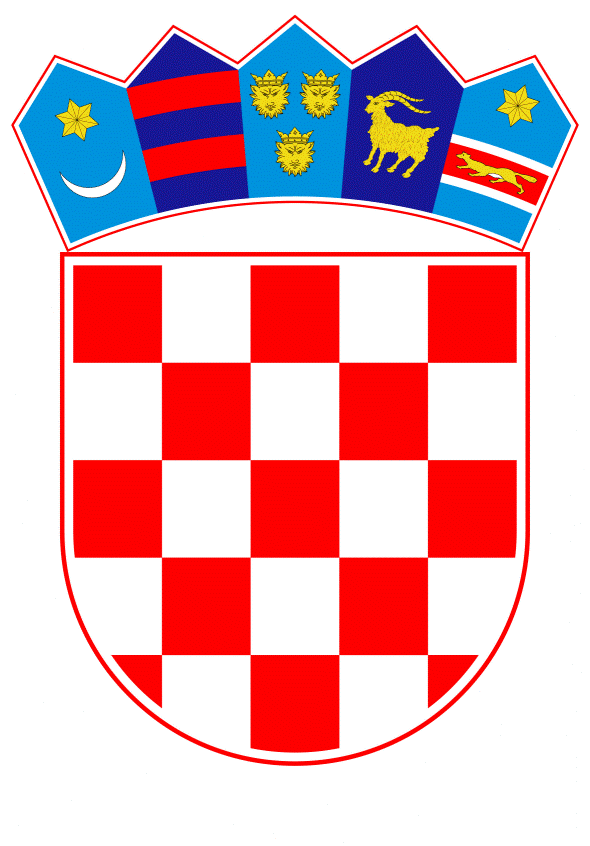 VLADA REPUBLIKE HRVATSKEZagreb, 19. svibnja 2023.______________________________________________________________________________________________________________________________________________________________________________________________________________________________DRŽAVNI INSPEKTORATKONAČNI PRIJEDLOG ZAKONA O IZMJENAMA I DOPUNAMA ZAKONA O DRŽAVNOM INSPEKTORATUZagreb, svibanj 2023.KONAČNI PRIJEDLOG ZAKONA O IZMJENAMA I DOPUNAMAZAKONA O DRŽAVNOM INSPEKTORATUČlanak 1.U Zakonu o Državnom inspektoratu („Narodne novine“, br. 115/18. i 117/21.) u članku 2. stavak 1. mijenja se i glasi: „(1) Državni inspektorat je državna upravna organizacija.“.Članak 2.U članku 3. stavku 1. podstavku 2. iza riječi: „genetski modificiranu hranu“ dodaju se riječi: „(u daljnjem tekstu: GM hrana)“, a riječi: „i novu hranu“ brišu se.Podstavak 3. mijenja se i glasi: „veterinarstva i sigurnosti hrane, što uključuje službene kontrole iz područja zdravlja životinja uključujući: reprodukciju, držanje, uzgoj, označavanje te premještanje životinja, zatim dobrobiti životinja, označavanja i prometa proizvoda životinjskog podrijetla, označavanja hrane i hrane za životinje, veterinarsko - medicinskih proizvoda, nusproizvoda životinjskog podrijetla i veterinarske zaštite okoliša“.Podstavak 7. mijenja se i glasi:„- rudarstva, naftnog rudarstva, elektroenergetike, opreme pod tlakom, toplinarstva i plinarstva“. Podstavak 10. mijenja se i glasi:„ zaštite okoliša, gospodarenja otpadom, zaštite zraka, klimatskih promjena, zaštite ozonskog sloja, zaštite od svjetlosnog onečišćenja, zaštite prirode, vodnog gospodarstva i vode za ljudsku potrošnju.“.Stavak 3. mijenja se i glasi:„(3) Glavni državni inspektor i ministar nadležan za obranu, glavni državni inspektor i ministar nadležan za unutarnje poslove, odnosno glavni državni inspektor i ministar nadležan za pravosuđe uređuju sporazumom poslove nadzora iz stavka 1. ovoga članka koje će obavljati Državni inspektorat za potrebe ministarstva nadležnog za obranu, ministarstva nadležnog za unutarnje poslove, odnosno ministarstva nadležnog za pravosuđe.“.Članak 3.Članak 4. mijenja se i glasi:„Inspekcijske poslove iz djelokruga Državnog inspektorata, sukladno odredbama ovoga Zakona, obavljaju tržišna inspekcija, sanitarna inspekcija, veterinarska inspekcija, poljoprivredna inspekcija, lovna inspekcija, šumarska inspekcija, fitosanitarna inspekcija, turistička inspekcija, rudarska inspekcija, inspekcija opreme pod tlakom, elektroenergetska inspekcija, inspekcija rada, građevinska inspekcija, inspekcija zaštite okoliša, inspekcija zaštite prirode i vodopravna inspekcija.“.Članak 4.Članak 6. mijenja se i glasi:„(1) Inspekcijske poslove, odnosno službene kontrole u području zaštite zdravlja ljudi, sigurnosti hrane, GMO, predmeta opće uporabe, duhanskih i srodnih proizvoda, elektroničkih cigareta i spremnika za ponovno punjenje, kemikalija i biocidnih proizvoda, gospodarenja otrovnim kemikalijama sadržanim u Konvenciji o zabrani razvijanja, proizvodnje, gomilanja i korištenja oružja i o njihovom uništenju, prekursora eksploziva, vode za ljudsku potrošnju, buke, te neionizirajućeg zračenja obavljaju sanitarna inspekcija i granična sanitarna inspekcija. (2) Poslovi iz stavka 1. ovoga članka podrazumijevaju obavljanje inspekcijskog nadzora, odnosno službenih kontrola sa svrhom zaštite javnozdravstvenog interesa, te radi provedbe zakona i drugih propisa kao i propisa Europske unije kojima se uređuje:- sigurnost i higijena hrane u svim fazama proizvodnje, prerade, uvoza i stavljanja na tržište hrane, uključujući provođenje monitoringa ostataka pesticida i genetski modificirane hrane- ograničena uporaba GMO- mjere za sprečavanje i suzbijanje zaraznih bolesti, te nadzor nad osobama, njihovim stvarima i prijevoznim sredstvima u prometu preko državne granice, a radi zaštite zdravlja ljudi od unošenja i širenja zaraznih bolesti- proizvodnja i stavljanje na tržište predmeta opće uporabe- ograničavanje uporabe, promet i stavljanje na tržište duhanskih i srodnih proizvoda, te elektroničkih cigareta i spremnika za ponovno punjenje- proizvodnja, stavljanje na tržište i korištenje opasnih kemikalija- proizvodnja, stavljanje na tržište i uporaba biocidnih proizvoda i tretiranih proizvoda- nadzor nad uvozom, proizvodnjom, stavljanjem na tržište i/ili uporabom otrovnih kemikalija sadržanim u Konvenciji o zabrani razvijanja, proizvodnje, gomilanja i korištenja oružja i o njihovom uništenju i njihovih prekursora, nepopisanih prekidnih organskih kemikalija, uključujući i nadzor kakvoće istih- stavljanje na tržište i uporaba prekursora eksploziva- zdravstvenu ispravnost vode namijenjene za ljudsku potrošnju- nadzor nad bazenskim i kupališnim vodama- zaštita od buke- zaštita od neionizirajućeg zračenja - stavljanje na tržište potrošačkih proizvoda za koje se sumnja da sadrže droge- obavljanje i drugih inspekcijskih poslova sukladno posebnom zakonu.(3) Nadzor sanitarnog inspektora u području gospodarenja otrovnim kemikalijama sadržanim u Konvenciji o zabrani razvijanja, proizvodnje, gomilanja i korištenja oružja i o njihovom uništenju obuhvaća provjeru podataka koje korisnik dostavlja tijelu državne uprave nadležnom za gospodarstvo, a odnosi se na točnost svih podataka, evidencija i dokumentacije korisnika i krajnjeg korisnika, provjeru podataka o provođenju mjera za sprječavanje zlouporabe otrovnih kemikalija i njihovih prekursora, podataka o dozvoljenim i stvarnim količinama uvezenih i izvezenih otrovnih kemikalija sadržanim u Konvenciji o zabrani razvijanja, proizvodnje, gomilanja i korištenja oružja i o njihovom uništenju i njihovih prekursora te njihovu skladištenju i potrošnji odnosno prometu. (4) Sanitarni inspektori osim poslova iz stavka 2. ovoga članka na razini središnjeg ureda:- provode nadzor velikih industrijskih objekata za proizvodnju hrane i predmeta i materijala u dodiru s hranom u svrhu izdavanja potvrda o izvoznoj notifikaciji subjekta i pripadajućih objekata - provode službeno certificiranje u svrhu izvoza hrane i predmeta i materijala u dodiru s hranom.(5) U postupku izdavanja lokacijske dozvole, posebnih uvjeta, potvrde glavnog projekta, građevinske dozvole ili uporabne dozvole, prema zakonu kojim se uređuju navedena područja, sanitarni inspektor sudjeluje samo ako je tako određeno posebnim propisom iz nadležnosti sanitarne inspekcije.(6) Inspekcijski poslovi iz stavka 2. ovoga članka obavljaju se nad građevinama, postrojenjima, prostorom, prostorijama, uređajima, postupcima i procesima, dokumentacijom i opremom u kojima se obavljaju djelatnosti na području: prerađivačke industrije, energetike, opskrbe vodom, gospodarenja otpadom, korištenja kemikalija, građevinarstva, trgovine, prijevoza i skladištenja, pružanja smještaja te pripreme i usluživanja hrane, informacija i komunikacija, odgoja i obrazovanja, zdravstvene zaštite i socijalna skrb, laboratorijske djelatnosti, sporta, zabave i rekreacije, prometa te druge relevantne djelatnosti kao i na ostalim javnim mjestima; nad osobama, sirovinama i proizvodima koji se proizvode, sudjeluju i/ili koriste u sklopu navedenih djelatnosti, kao i nad tijelima jedinice područne (regionalne) samouprave te fizičkim osobama koje ugrožavaju javnozdravstveni interes.(7) Granična sanitarna inspekcija u svrhu provedbe poslova iz stavka 2. podstavaka 1. do 8. ovoga članka obavlja zdravstveno-sanitarni nadzor na graničnim prijelazima i carinskim mjestima.(8) Javnozdravstveni interes u smislu ovoga članka ostvaruje se provedbom mjera i postupaka koji su usmjereni na zaštitu zdravlja populacije određenoga područja ili cijele države.(9) Državni inspektorat u području inspekcijskog nadzora sanitarne inspekcije nad predmetima opće uporabe, kemikalijama i biocidima, u skladu s propisima koji uređuju navedena područja, osigurava obavljanje procesa upravljanja dijelom podataka službenih kontrola u kontekstu njihova harmoniziranog prikupljanja te ih dostavlja ministarstvu nadležnom za zdravstvo u svrhu izvješćivanja Europske komisije.(10) Granične prijelaze i carinska mjesta iz stavka 7. ovoga članka, uredit će uredbom Vlada Republike Hrvatske.“.Članak 5.Članak 7. mijenja se i glasi: „(1) Inspekcijske i druge poslove u području veterinarstva i sigurnosti hrane obavlja veterinarska inspekcija, granična veterinarska inspekcija i mobilna jedinica veterinarskih inspektora.(2) Poslovi iz stavka 1. ovoga članka podrazumijevaju obavljanje inspekcijskog nadzora, službenih kontrola, provedbe zakona i drugih propisa te propisa Europske unije u području veterinarstva, zdravlja i dobrobiti životinja, sigurnosti hrane i hrane za životinje nad:- provedbom mjera zaštite zdravlja i dobrobiti životinja, zaštite od zoonoza te propisanih mjera u karanteni za životinje- životinjama i proizvodima životinjskog podrijetla, objektima, sredstvima, predmetima i opremom, koji mogu biti prijenosnici zaraznih i nametničkih bolesti životinja ili na drugi način ugrožavati njihovo zdravlje, zdravlje ljudi i okoliš- provedbom mjera na izlaznim točkama za žive životinje- sredstvima za prijevoz životinja i načinom prijevoza životinja- držanjem, uzgojem, prometom i premještanjem životinja- objektima i mjestima na kojima se održavaju manifestacije sa životinjama, uključujući zoološke vrtove- objektima za operacije okupljanja kopitara, papkara i peradi, objektima za zametne proizvode za životinje koje pripadaju vrstama goveda, svinja, ovaca, koza i kopitara, valionicama peradi, objektima u kojima se drži perad iz kojih je perad namijenjena za sve svrhe osim klanja premješta u drugu državu članicu, objektima iz kojih se jaja za valenje premještaju u drugu državnu članicu, centrima za okupljanje pasa, mačaka, i pitomih vretica iz kojih se te životinje premještaju u drugu državu članicu, skloništima za pse, mačke i pitome vretice iz kojih se te životinje premještaju u drugu državu članicu, kontrolnim točkama, proizvodnim objektima za bumbare izoliranim od okoliša iz kojih se ti kukci premještaju u drugu državnu članicu, karantenskim objektima za držanje kopnenih životinja osim primata iz kojih se te životinje premještaju unutar iste države članice ili u drugu državu članicu i svim drugim vrstama objekata za držane kopnene životinje koji predstavljaju znatan rizik određen na temelju članka 94. stavka 3. točke (b) Uredbe (EU) 2016/429- objektima za uzgoj životinja namijenjenih pokusima, objektima za provođenje pokusa i provođenjem pokusa- uzgojima kućnih ljubimaca, trgovinama za prodaju kućnih ljubimaca i prostorima veleprodaje, načinu prodaje kućnih ljubimaca, skloništima i objektima za privremeni smještaj životinja- tijelima jedinica područne (regionalne) samouprave vezano uz provedbu posebnih propisa kojima je uređeno područje zaštite životinja i veterinarstva- registriranim subjektima i objektima u kojima se drže kopnene životinje, registriranim prijevoznicima, te registriranim subjektima koji obavljaju operacije okupljanja kopnenih životinja te registriranim subjektima i objektima akvakulture- zatvorenim objektima u skladu s posebnim propisima kojima je uređeno zdravlje životinja- proizvodnjom, preradom, skladištenjem, prometom, distribucijom i korištenjem hrane za životinje- subjektima i objektima u poslovanju s hranom za životinje koji podliježu registraciji ili odobravanju te primarnom proizvodnjom hrane za životinje u skladu s posebnim propisima kojima su uređene službene kontrole- GMO-om u hrani za životinje bez obzira na podrijetlo, na razini proizvodnje i prerade- maloprodajom i korištenjem veterinarsko medicinskih proizvoda- provođenjem monitoringa mikrobioloških kriterija i rezidua u životinjama, proizvodima životinjskog podrijetla i hrani za životinje- radom službenih i referentnih laboratorija koji obavljaju analize u području veterinarstva, osim službenih i referentnih laboratorija za kontrolu veterinarsko medicinskih proizvoda- sigurnosti i higijenom hrane i hrane za životinje u svim fazama proizvodnje, prerade i stavljanja na tržište u skladu s posebnim propisima iz područja veterinarstva i sigurnosti hrane i hrane za životinje- objektima u poslovanju s hranom koji podliježu registraciji, odobravanju i odobravanju po mjerama prilagodbe zahtjevima propisa o hrani životinjskog podrijetla u skladu s posebnim propisima kojima su uređene službene kontrole- sljedivost hrane, uključujući sljedivost i DNA analize proizvoda ribarstva- proizvodnjom, skladištenjem, prometom i premještanjem proizvoda životinjskoga podrijetla- odobrenim i registriranim subjektima i objektima u poslovanju s nusproizvodima životinjskog podrijetla i od njih dobivenim proizvodima- kontrolom veterinarske zaštite okoliša u sklopu postupaka i mjera koje se provode tijekom uzgoja, držanja i rukovanja životinjama te nusproizvodima životinjskog podrijetla- radom i udovoljavanjem propisanih uvjeta subjekata i objekata u sustavu provedbe veterinarske djelatnosti- radom veterinarskih organizacija, veterinarskih praksi i veterinarskih službi- radom veterinarskih organizacija koja su ovlaštena kao delegirana tijela  - prometom i premještanjem pošiljaka životinja, proizvoda životinjskog podrijetla, hrane za životinje, nusproizvoda i od njih dobivenih proizvoda te drugih pošiljaka na području Republike Hrvatske u smislu samostalnog zaustavljanja vozila koja se koriste za prijevoz navedenih pošiljaka- obavljanjem veterinarskih pregleda i kontrola, izdavanjem propisane dokumentacije i naplate propisanih naknada i pristojbi, uplatom naplaćenih naknada i pristojbi, izdavanjem svjedodžbi o zdravstvenom stanju i podrijetlu životinja, certifikata i drugih veterinarskih javnih isprava u pisanoj, elektroničkoj ili drugoj jednakovrijednoj formi- prometom i premještanjem pošiljaka životinja, proizvoda životinjskog podrijetla, hrane za životinje, nusproizvoda i od njih dobivenih proizvoda te drugih pošiljaka koje se iz trećih zemalja unose na područje Republike Hrvatske odnosno Europske unije- distribucijom sredstava za označivanje životinja, označivanjem, identifikacijom i registracijom životinja te registracijom premještanja životinja- uzorkovanjem dijagnostičkog materijala za laboratorijske pretrage- čišćenjem, pranjem, dezinfekcijom, dezinsekcijom i deratizacijom te radiološkom dekontaminacijom u svim objektima, prostorima, prijevoznim sredstvima, spremnicima, opremom i sredstvima- opremom i predmetima koji podliježu nadzoru veterinarske inspekcije te objektima, prostorima, pašnjačkim i drugim površinama gdje životinje povremeno ili stalno borave ili se kreću- provedbom mjera za sprječavanje unošenja i širenja invazivnih vrsta u skladu s posebnim propisima kojima je uređeno područje kontrole invazivnih vrsta- provođenjem monitoringa ostataka pesticida- objektima u slobodnim zonama, carinskim skladištima te objektima gospodarskih subjekata koji opskrbljuju pomorska prijevozna sredstva u prekograničnom prometu- upisnicima, registrima, računalnim programima čiji su podaci organizirani u strukturiranim bazama podataka, i to: JRDŽ – jedinstveni registar domaćih životinja, VetIs, Središnji laboratorij za kontrolu kvalitete mlijeka (SLKM), Lysacan – baza podataka o cijepljenju kućnih ljubimaca, TRACES – baza podataka o prometu životinja i robe unutar Europske unije i trećih zemalja, JRDŽ – Nusproizvodi, i drugim službenim evidencijama te ih koristi u svom radu- provedbom i drugih mjera kada je ugroženo zdravlje ljudi i životinja, dobrobit životinja, zdravstvena ispravnost proizvoda životinjskog podrijetla i hrane za životinje.(3) Veterinarski i granični veterinarski inspektori osim poslova iz stavka 2. ovoga članka u svom radu:- na razini središnjeg ureda Državnog inspektorata provode verifikaciju službenih kontrola u područnim uredima, ispostavama i graničnim veterinarskim postajama- provode zajedničku verifikaciju službenih kontrola s carinskim službenicima u skladu s posebnim propisima kojima se uređuje područje službenih kontrola– obavljaju povremene zajedničke nadzore s carinskim službenicima nad nekomercijalnim premještanjem kućnih ljubimaca i unošenjem osobnih pošiljaka proizvoda životinjskog podrijetla iz trećih zemalja na područje Europske unije- provode nadzore nad korištenjem komponenata sustava za upravljanje informacijama za službene kontrole (IMSOC sustav - Information Managment System for Official Control, Sustav upravljanja informacijama za službene kontrole) u svojoj nadležnosti - sudjeluju u izradi i procjeni analize rizika u prometu i premještanju živih životinja, proizvoda životinjskog podrijetla, hrane za životinje i nusproizvoda životinjskog podrijetla te objektima u poslovanju s hranom, hranom za životinje i nusproizvodima životinjskog podrijetla- sudjeluju u organizaciji, pripremi i provođenju revizije i inspekcije od strane Europske komisije i predstavnika trećih zemalja- sudjeluju u sustavu brzog uzbunjivanja za hranu i hranu za životinje – RASFF (Rapid Alert System for Food and Feed, Nacionalni sustav brzog uzbunjivanja za hranu i haranu za životinje) administrativne pomoći i prijevare u hrani - provode poslove certificiranja živih životinja, hrane i hrane za životinje te nusproizvoda- izdaju stručna mišljenja vezana za izdavanje dokumentacije potrebne za prijavu na natječaj za korištenje sredstava EU fondova- surađuju i sudjeluju u provođenju inspekcijskih nadzora i službenih kontrola s drugim nadležnim tijelima- surađuju i sudjeluju u provođenju edukacije iz područja veterinarstva- izrađuju i donose godišnji plan službenih kontrola- sudjeluju u provedbi zaštitnih mjera koje se odnose na zabranu prometa radi sprječavanja pojave zaraznih bolesti i drugih štetnih čimbenika na području Republike Hrvatske i Europske unije koji mogu ugroziti zdravlje ljudi i životinja; surađuju, prema potrebi, s drugim inspekcijskim službama, upravnim i pravosudnim tijelima, stručnim ustanovama i znanstvenim institucijama- obavljaju i druge poslove sukladno posebnim propisima kojima se uređuje područje veterinarstva, sigurnosti hrane i hrane za životinje, zdravlja i dobrobiti životinja.(4) Granična veterinarska inspekcija poslove iz stavaka 2. i 3. ovoga članka obavlja na graničnim prijelazima, odobrenim graničnim kontrolnim postajama (GKP), objektima na području slobodnih zona, carinskih skladišta ili objektima gospodarskih subjekata koji opskrbljuju pomorska prijevozna sredstva u prekograničnom prometu i izlaznim točkama za žive životinje.(5) Državni inspektorat u području inspekcijskog nadzora veterinarske inspekcije i granične veterinarske inspekcije nad hranom, hranom za životinje i životinjama, u skladu s propisima kojima se uređuju službene kontrole i monitoring hrane, hrane za životinje i životinja osigurava obavljanje procesa upravljanja dijelom podataka službenih kontrola i monitoringa hrane, hrane za životinje i životinja, u kontekstu njihova harmoniziranog prikupljanja i validacije te dostavljanja tijelu nadležnom za obavljanje poslova procjene rizika na nacionalnoj razini na daljnje postupanje odnosno njihova prijavljivanja Europskoj komisiji i Europskoj agenciji za sigurnost hrane (EFSA).“.Članak 6.Članak 8. mijenja se i glasi:„(1) Inspekcijske i druge poslove u području poljoprivrede, stočarstva, kvalitete hrane i vinarstva obavlja poljoprivredna inspekcija.(2) Poslovi iz stavka 1. ovoga članka podrazumijevaju obavljanje inspekcijskih nadzora i službenih kontrola provedbe zakona i drugih propisa te propisa Europske unije u području poljoprivrede, stočarstva, kvalitete hrane i vinarstva.(3) Inspekcijski nadzori i službene kontrole u području poljoprivrede u smislu ovoga Zakona obuhvaćaju:- nadzor korisnika mjera Zajedničke poljoprivredne politike- nadzor usklađenosti voća, povrća, banana s tržišnim standardima te sustava certifikacije u sektoru hmelja- kontrolu usklađenosti voća, povrća, banana i hmelja s tržišnim standardima pri stavljanju na tržište i izvozu na zahtjev stranke radi provjere usklađenosti i certificiranja u svrhu izdavanja certifikata određenih propisom o zajedničkoj organizaciji tržišta poljoprivrednih i prehrambenih proizvoda- kontrolu transakcija koju provode države članice u svezi s provođenjem naknadne kontrole velikih korisnika potpora svih mjera organizacije tržišta poljoprivrednih proizvoda, osim korisnika izvoznih potpora- nadzor drugih područja uređenja tržišta poljoprivrednih proizvoda koja nisu u nadležnosti drugih inspekcija- nadzor pravila o proizvođačkim organizacijama, udruženjima proizvođačkih organizacija i sektorskim organizacijama- nadzor korisnika mjera informiranja i promocije- službene kontrole ekološke proizvodnje i označivanje ekoloških proizvoda u proizvodnji i na tržištu te inspekcijski nadzor ovlaštenih kontrolnih tijela za stručnu kontrolu u ekološkoj proizvodnji- nadzor obavljanja poljoprivredne i dopunske djelatnosti u poljoprivredi, osim za pružanje turističkih i ugostiteljskih usluga na poljoprivrednim gospodarstvima koje su uređene posebnim propisom- nadzor mjera prikupljanja podataka i izvještavanje o cijenama određenih poljoprivredno-prehrambenih proizvoda i određenih poljoprivrednih inputa- službene kontrole zahtjeva kvalitete i označivanja hrane i hrane za životinje biljnog podrijetla na razini primarne proizvodnje i pripadajućih djelatnosti- nadzor održavanja, korištenja i raspolaganja poljoprivrednim zemljištem- nadzor proizvodnje, stavljanja na tržište, označivanja i upotrebe gnojiva i poboljšivača tla- nadzor onečišćenja tla i voda uzrokovanog nitratima poljoprivrednog podrijetla- nadzor i službene kontrole kakvoće, prometa i primjene sredstava za zaštitu bilja- nadzor kvalitete i označivanje poljoprivrednog sjemena i sadnog materijala stavljenog na tržište- službene kontrole genetički modificiranog sjemena i sadnog materijala- nadzor poljoprivredne proizvodnje duhana, konoplje i maka- službene kontrole GM hrane i GM hrane za životinje biljnog i životinjskog podrijetla na razini primarne proizvodnje i pripadajućih djelatnosti - nadzor uskladištenja žitarica i industrijskog bilja u okviru nadležnosti sukladno posebnom propisu- nadzor uzgoja drvenastih kultura kratkih oplodnji- nadzor i kontrole nad provedbom propisa iz područja održive uporabe pesticida- nadzor i službene kontrole stavljanja na tržište i uporabe sredstava za zaštitu bilja i održive uporabe pesticida- nadzor i službene kontrole zdravstvene ispravnosti i higijene/sigurnosti hrane biljnog podrijetla i hrane za životinje biljnog podrijetla na razini primarne proizvodnje i pripadajućih djelatnosti- obavljanje i drugih inspekcijskih poslova sukladno posebnom zakonu.(4) Inspekcijski nadzori i službene kontrole u području stočarstva u smislu ovoga Zakona obuhvaćaju:- nadzor korisnika mjera potpora u stočarstvu i posebnih pomoći u sektoru pčelarstva- kontrole tržišnih standarda za goveđe meso životinja starosti do 12 mjeseci, jaja i meso peradi, u proizvodnji- kontrole definicija, oznaka i prodajnih oznaka u sektorima ili proizvodima: govedine i teletine, jaja i mesa peradi u proizvodnji- kontrole uspostave i primjene ljestvice Unije za klasiranje i označivanje trupova u sektoru govedine i teletine, svinjetine, ovčetine i kozletine- kontrole ostalih tržišnih standarda, tržišnih mjera i pravila te posebnih odredbi sukladno propisima o zajedničkoj organizaciji tržišta poljoprivrednih proizvoda- službene kontrole zahtjeva kvalitete i označivanja hrane i hrane za životinje životinjskog podrijetla na razini primarne proizvodnje i pripadajućih djelatnosti- službene kontrole standarda kvalitete i označivanja hrane za životinje na razini proizvodnje i prerade hrane za životinje te maloprodaje bez obzira na podrijetlo- službene kontrole sustava proizvodnih ograničenja u sektoru mlijeka- nadzor uzgoja, odabiranja, trgovine i držanja uzgojno valjanih životinja- nadzor rada uzgojnih udruženja i uzgojnih organizacija koje se bave uzgojem uzgojno valjanih životinja- obavljanje i drugih inspekcijskih poslova sukladno posebnom zakonu.(5) Inspekcijski nadzori i službene kontrole u području kvalitete hrane u smislu ovoga Zakona obuhvaćaju:- službene kontrole zahtjeva kvalitete i označivanja hrane na razini proizvodnje, prerade i maloprodaje bez obzira na podrijetlo, uključujući posebne propise o sljedivosti i označivanju proizvoda ribarstva- kontrolu tržišnih standarda za mlijeko i mliječne proizvode, mazive masti, maslinovo ulje i stolne masline, prerađeno voće i povrće u proizvodnji i maloprodaji te pri stavljanju na tržište- kontrolu tržišnih standarda za goveđe meso životinja starosti do 12 mjeseci, jaja i mesa peradi, maslina i maslinova ulja, mlijeka i mliječnih proizvoda, mazivih masti te proizvodna pravila u odnosu na kvalitetu proizvoda u maloprodaji- kontrolu ostalih tržišnih standarda, tržišnih mjera i pravila sukladno posebnom zakonu- službene kontrole poljoprivrednih i prehrambenih proizvoda sa zaštićenom oznakom izvornosti, zaštićenom oznakom zemljopisnog podrijetla i zajamčeno tradicionalnog specijaliteta, proizvoda s oznakom iz nacionalnog sustava kvalitete, korištenja oznaka na razini maloprodaje, kao i službene kontrole na razini primarne proizvodnje i pripadajućih djelatnosti, proizvodnje i prerade bez obzira na podrijetlo, nadzor nad radom delegiranih tijela te sukladnost s drugim propisanim zahtjevima- službene kontrole korištenja neobveznih izraza kvalitete s propisanim zahtjevima- službene kontrole označavanja GM hrane na razini maloprodaje, u skladu s propisima kojima su uređene službene kontrole hrane i GMO- nadzor uvjeta za proizvodnju i stavljanje brašna na tržište- službene kontrole poslovanja posrednika u lancu doniranja hrane vezano uz obvezu upisa u Registar posrednika te obvezu davanja hrane krajnjim primateljima kako su definirani posebnim propisima o poljoprivredi- nadzor kontrole kvalitete i označavanja ekoloških proizvoda s aspekta kvalitete u maloprodaji prema posebnim propisima koji uređuju kvalitetu i označavanje hrane- obavljanje i drugih inspekcijskih poslova sukladno posebnom zakonu.(6) Inspekcijski nadzori i službene kontrole u području vinarstva u smislu ovoga Zakona obuhvaćaju:- proizvodnju i kakvoću grožđa, proizvodnju, kakvoću i označavanje proizvoda od vinove loze, voćnih vina i drugih proizvoda na bazi voćnih vina, zemljopisnih oznaka, tradicionalnih izraza za proizvode od vinove loze te stavljanje u promet odnosno na tržište navedenih proizvoda- opisivanje, prezentiranje, označavanje i zaštita zemljopisnih oznaka jakih alkoholnih pića u proizvodnji i pri stavljanju na tržište- pravila o definiciji, klasifikaciji, opisivanju, prezentiranju, kakvoći, označavanju te zaštiti oznaka zemljopisnog podrijetla aromatiziranih proizvoda od vina kojih se moraju pridržavati subjekti u poslovanju s hranom u pogledu proizvodnje, korištenja sirovina i postupaka, kao i pri stavljanju na tržište- nadzor pravila o jakim alkoholnim pićima kojih se moraju pridržavati subjekti u poslovanju s hranom u pogledu proizvodnje, korištenja sirovina i postupaka, pri stavljanju jakih alkoholnih pića na tržište- nadzor kontrole kvalitete i označavanja ekoloških proizvoda od vinove loze, voćnih vina i drugih proizvoda na bazi voćnih vina, jakih alkoholnih pića i aromatiziranih proizvoda od vina s aspekta kvalitete u maloprodaji prema posebnim propisima koji uređuju kvalitetu i označavanje tih proizvoda- obavljanje i drugih inspekcijskih poslova sukladno posebnom zakonu.“.Članak 7.Naslovi iznad članaka i članci 9. do 12. brišu se.Članak 8.U članku 15. stavku 2. podstavak 1. mijenja se i glasi:„- biljno zdravstvo, u dijelu koji se odnosi na fitosanitarni pregled bilja, biljnih proizvoda i drugih predmeta koji se unose u Europsku uniju preko granice Republike Hrvatske, provoze preko državnog područja Republike Hrvatske, izvoze i reeksportiraju iz Republike Hrvatske, na fitosanitarni pregled bilja, biljnih proizvoda i drugih predmeta namijenjenih premještanju na području Europske unije, isključujući šumsko bilje, šumske rasadnike i šumski reprodukcijski materijal te na druge vrste nadzora u području biljnog zdravstva u okviru propisane nadležnosti“.Članak 9.Članak 17. mijenja se i glasi: „(1) Inspekcijske poslove u području rudarstva i energetike za naftno-rudarstvo obavlja rudarska inspekcija.(2) Poslovi iz stavka 1. ovoga članka podrazumijevaju obavljanje inspekcijskog nadzora provedbe zakona i drugih propisa, te propisa iz područja rudarstva i naftnog-rudarstva kojima se uređuje:- istraživanje i eksploatacija mineralnih sirovina, ugljikovodika, geotermalnih voda u energetske svrhe, podzemno skladištenje plina i trajno zbrinjavanje ugljikova dioksida- način i uvjeti za obavljanje energetskih djelatnosti istraživanje i/ili eksploatacija ugljikovodika i geotermalnih voda u energetske svrhe, podzemnog skladištenja plina i trajnog zbrinjavanja ugljikova dioksida- obveze investitora i naftno-rudarskih gospodarskih subjekata pri izvođenju naftno-rudarskih radova, u dijelu koji se odnosi na ishođenje i usklađenost s dozvolama, ugovorima i programima rada te izvješćivanje, obavještavanje i dostava podataka državnim tijelima- zaštita na radu, tehnički normativi, sigurnost ljudi i imovine pri izvođenju rudarskih i naftno-rudarskih radova istraživanja i eksploatacije mineralnih sirovina, ugljikovodika, geotermalnih voda u energetske svrhe, podzemnog skladištenja plina i trajnog zbrinjavanja ugljikova dioksida - gradnja rudarskih i naftno-rudarskih objekata i postrojenja - uporaba rudarskih objekata i naftno-rudarskih objekata i postrojenja do završetka eksploatacije i sanacija prostora devastiranog istraživanjem i eksploatacijom mineralnih sirovina, ugljikovodika, geotermalnih voda u energetske svrhe, podzemnog skladištenja plina i trajnim zbrinjavanjem ugljikova dioksida,- korištenje rudarskih i naftno-rudarskih strojeva, objekata, postrojenja, opreme, alata, uređaja i instalacija- ispunjavanje propisanih uvjeta radnika zaposlenih na određenim poslovima u rudarstvu i naftnom-rudarstvu - zaštita od požara pri podzemnim rudarskim radovima- obveze u vezi s rudarskim planovima i rudarskim mjerenjima- postupanje s mineralnim sirovinama pri izvođenju građevinskih radova- organiziranje službe spašavanja i vatrogasne jedinice- uviđaji smrtnih slučajeva, grupnih ozljeda i iznimnih događaja koji uzrokuju veću materijalnu štetu pri izvođenju rudarskih i naftno-rudarskih radova - poslovanje rudarskih gospodarskih subjekata registriranih za poslove istraživanja i/ili eksploatacije mineralnih sirovina- praćenje te provedba preventivnih, korektivnih i akcijskih mjera vezanih uz rizik od istjecanja ugljikova dioksida- obveze u vezi s periodičnim mjerenjima eksploatiranih količina ugljikovodika i geotermalnih voda u energetske svrhe- obavljanje i drugih inspekcijskih poslova sukladno posebnom zakonu.“.Članak 10.Članak 18. mijenja se i glasi: „(1) Inspekcijske poslove u području opreme pod tlakom i energetike za toplinarstvo i plinarstvo obavlja inspekcija opreme pod tlakom.(2) Poslovi iz stavka 1. ovoga članka podrazumijevaju obavljanje inspekcijskog nadzora provedbe zakona i drugih propisa u području opreme pod tlakom kojima se uređuje:- uporaba opreme pod tlakom i pokretne tlačne opreme- ispunjavanje propisanih uvjeta radnika zaposlenih na određenim poslovima u području opreme pod tlakom- ispunjavanje propisanih uvjeta pravnih i fizičkih osoba koje obavljaju djelatnosti u području opreme pod tlakom i pokretne tlačne opreme- tehnički zahtjevi i ocjenjivanje sukladnosti za opremu pod tlakom i pokretnu tlačnu opremu u uporabi- obavljanje i drugih inspekcijskih poslova sukladno posebnom zakonu.(3) Poslovi iz stavka 1. ovoga članka podrazumijevaju obavljanje inspekcijskog nadzora provedbe zakona i drugih propisa te propisa u području toplinarstva kojima se uređuju:- uvjeti za obavljanje energetskih djelatnosti proizvodnje, distribucije, opskrbe toplinskom energijom i kupca toplinske energije- energetska učinkovitost u samostalnim, zatvorenim i centralnim toplinskim sustavima- obveze energetskih subjekata i kupaca toplinske energije tijekom obavljanja elektroenergetskih djelatnosti i korištenja toplinske energije glede ispunjavanja zahtjeva za sigurnost, pouzdanost, trajnost i kvalitetu opskrbe toplinskom energijom te stručno upravljanje, rukovanje i održavanje unutarnjih instalacija i sve opreme koja se nalazi na unutarnjoj instalaciji- tehnički zahtjevi za proizvode i ocjenjivanje sukladnosti te zahtjevi za opću sigurnost proizvoda pri proizvodnji, gradnji, uporabi i održavanju proizvodnog postrojenja i opreme u području toplinarstva, tj. tlačnih dijelova toplinskih sustava niske razine opasnosti- sigurnost i usklađenost gradnje, uporabe i održavanja proizvodnih postrojenja u području toplinarstva s odobrenom ili potvrđenom tehničkom/projektnom dokumentacijom i energetskim odobrenjem- mjere za zaštitu krajnjih kupaca toplinske energije te ovlasti i odgovornosti suvlasnika i krajnjih kupaca toplinske energije- stručno upravljanje, rukovanje i održavanje zatvorenih toplinskih sustava- opći uvjeti za isporuku toplinske energije, opći uvjeti za opskrbu toplinskom energijom, mrežna pravila za distribuciju toplinske energije i uvjeti priključenja na toplinskoj distribucijskoj mreži- ispunjavanje propisanih uvjeta radnika zaposlenih na određenim poslovima u toplinarstvu- obavljanje i drugih inspekcijskih poslova sukladno posebnom zakonu.(4) Poslovi iz stavka 1. ovoga članka podrazumijevaju obavljanje inspekcijskog nadzora provedbe zakona i drugih propisa te propisa u području plinarstva kojima se uređuje:- način i uvjeti za obavljanje energetskih djelatnosti proizvodnje plina i prirodnog plina, transporta, skladištenja, upravljanja terminalom za ukapljeni prirodni plin, distribucije i opskrbe plinom- obveze energetskih subjekata i ostalih sudionika na tržištu plina tijekom projektiranja, gradnje, stavljanja u uporabu, obavljanja elektroenergetskih djelatnosti i korištenja plina glede ispunjavanja zahtjeva za sigurnost, pouzdanost, trajnost i propisanu kvalitetu opskrbe plinom u okviru svoje djelatnosti- mrežna pravila transportnog sustava, mrežna pravila distribucijskog sustava, pravila korištenja sustava skladišta plina, pravila korištenja terminala za ukapljeni naftni plin, opći uvjeti opskrbe plinom- uspostava sustava za vođenje, mjerenje, praćenje i održavanje parametara kvalitete i pouzdanosti isporuke plina u okviru svoje djelatnosti- tehnički zahtjevi za proizvode i ocjenjivanje sukladnosti te sigurnost i usklađenost gradnje, uporabe i održavanja proizvodnih postrojenja za proizvodnju plina, transport, skladištenje, terminal za ukapljeni prirodni plin i distribuciju plina s odobrenom ili potvrđenom tehničkom/projektnom dokumentacijom, tehničkim i sigurnosnim propisima- prava i obveze krajnjih kupaca, u dijelu koji se odnosi na priključenje na transportni ili distribucijski sustav, ugradnju, očitanje i održavanje mjernih uređaja, opskrbu plinom i izgradnju izravnog plinovoda- ispunjavanje propisanih uvjeta radnika zaposlenih na određenim poslovima u plinarstva- obavljanje i drugih inspekcijskih poslova sukladno posebnom zakonu.“.Članak 11.Naslov iznad članka i članak 19. brišu se.Članak 12.Naslov iznad članka 20. mijenja se i glasi: „Djelokrug elektroenergetske inspekcije“.U članku 20. stavak 1. mijenja se i glasi: „(1) Inspekcijske poslove u području elektroenergetike obavlja elektroenergetska inspekcija.“.Članak 13.Naslovi iznad članaka i članci 21., 22. i 23. brišu se. Članak 14.U članku 24. stavku 2. iza podstavka 3. dodaje se novi podstavak 4. koji glasi: „- rad stranaca i upućenih radnika“.Dosadašnji podstavci 4. do 7. postaju podstavci 5. do 8.U stavku 3. u uvodnoj rečenici iza riječi: „obavlja“ dodaje se veznik: „i“.U stavku 4. iza riječi: „radu“ dodaju se riječi: „Europskog nadzornog tijela za rad (ELA) i“.Članak 15.Članak 26. mijenja se i glasi: „(1) Inspekcijske poslove u području zaštite okoliša, gospodarenja otpadom, zaštite zraka, zaštite od svjetlosnog onečišćenja, klimatskih promjena i zaštitu ozonskog sloja obavlja inspekcija zaštite okoliša, ako ovim ili posebnim zakonom nije drugačije propisano.(2) Poslovi iz stavka 1. ovoga članka podrazumijevaju obavljanje inspekcijskog nadzora provedbe zakona i drugih propisa, te propisa Europske unije kojima se uređuje:- zaštita okoliša- zaštita zraka- klimatske promjene- zaštita ozonskog sloja- gospodarenje otpadom- zaštita od svjetlosnog onečišćenja- obavljanje i drugih inspekcijskih poslova sukladno posebnom zakonu.“.Članak 16.U članku 27. stavak 2. mijenja se i glasi:„(2) Poslovi iz stavka 1. ovoga članka podrazumijevaju obavljanje inspekcijskog nadzora provedbe zakona i drugih propisa, te propisa Europske unije kojima se uređuje:- zaštita prirode- prekogranični promet i trgovina divljim vrstama - sprječavanje unošenja i širenja stranih te invazivnih stranih vrsta i upravljanja njima- postupanje s genetski modificiranim organizmima - provedba mjera usklađivanja za korisnike Protokola iz Nagoye o pristupu genetskim resursima te poštenoj i pravičnoj podjeli dobiti koja proizlazi iz njihova korištenja u Europskoj uniji- akvakultura - obavljanje i drugih inspekcijskih poslova sukladno posebnom zakonu.“.Članak 17.U članku 31. iza stavka 3. dodaju se novi stavci 4., 5., 6. i stavci 7. do 10. koji glase:„(4) Državni službenik primljen redovnim postupkom (vježbenik) ili izvanrednim postupkom dužan je položiti državni ispit II. razine i stručni ispit za radno mjesto inspektora na koje je raspoređen najkasnije u roku od godine dana od dana početka rada u državnoj službi utvrđenog rješenjem o rasporedu na radno mjesto.(5) Državni službenik koji se raspoređuje ili premješta na radno mjesto inspektora iz stavka 1. ovoga članka, s položenim državnog ispitom II. razine, dužan je položiti stručni ispit za radno mjesto inspektora na koje je raspoređen odnosno iz odgovarajućega područja iz članaka 34. do 52. ovoga Zakona u roku od šest mjeseci od dana rasporeda ili premještaja na radno mjesto inspektora.(6) Državni službenik koji se raspoređuje ili premješta na radno mjesto inspektora iz stavka 1. ovoga članka, bez položenog državnog ispita II. razine ili s položenim državnim ispitom I. razine, dužan je položiti stručni ispit za radno mjesto inspektora na koje je raspoređen odnosno iz odgovarajućega područja iz članaka 34. do 52. ovoga Zakona u roku od tri mjeseca od položenog državnog ispita II. razine.(7) Državni službenik može pristupiti polaganju stručnog ispita najviše tri puta.(8) Na državnog službenika iz stavaka 4., 5. i 6. ovoga članka, koji ne položi stručni ispit u propisanom roku na odgovarajući način se primjenjuje odredba Zakona o državnim službenicima („Narodne novine“ br. 92/05., 140/05., 142/06., 77/07., 107/07., 27/08., 34/11., 49/11., 150/11., 34/12., 49/12., 37/13., 38/13., 1/15., 138/15., 61/17., 70/19., 98/19. i 141/22.) o neizvršenju obveze polaganja državnog ispita.(9) Glavni državni inspektor pravilnikom će urediti Program polaganja stručnog ispita za inspektore iz članaka 34. do 52. Zakona.(10) U Programu polaganja stručnog ispita iz stavka 9. ovoga članka uredit će se postupak, način polaganja stručnog ispita, sadržaj, obrazac i način izdavanja uvjerenja o položenom ispitu.“.Dosadašnji stavci 4., 5. i 6. postaju stavci 11., 12. i 13.Članak 18.U članku 32. stavak 3. mijenja se i glasi:„(3) Iznimno od stavka 1. ovoga članka, inspektor u područnom uredu i ispostavi područnog ureda zbog potrebe posla ili učinkovitijeg obavljanja inspekcijskih poslova, po prethodnom ovlaštenju glavnog državnog inspektora, privremeno može obavljati inspekcijske poslove izvan svoje mjesne nadležnosti.“.Stavak 5. briše se.Članak 19.U članku 33. stavcima 1. i 2. riječi: „položen državni stručni ispit “zamjenjuju se riječima: „položen državni ispit i stručni ispit za inspektora odgovarajućeg područja“.U stavku 3. riječi: „položen državni stručni ispit za inspektora odgovarajućeg područja“ zamjenjuju se riječima: „položen državni ispit i stručni ispit za inspektora odgovarajućeg područja“.U stavku 4. riječi: „položen državni stručni ispit“ zamjenjuju se riječima: „položen državni ispit i stručni ispit za inspektora odgovarajućeg područja“.U stavku 5. riječi: „položen državni stručni ispit za inspektora odgovarajućeg područja“ zamjenjuju se riječima: „položen državni ispit i stručni ispit za inspektora odgovarajućeg područja“.U stavku 6. riječi: „položen državni stručni ispit za inspektora odgovarajućeg područja“ zamjenjuju se riječima: „položen državni ispit i stručni ispit za inspektora odgovarajućeg područja“.U stavku 7. riječi: „položen državni stručni ispit za inspektora“ zamjenjuju se riječima: „položen državni ispit i stručni ispit za inspektora odgovarajućeg područja“.Članak 20.Članak 34. mijenja se i glasi:„(1) Poslove višeg tržišnog inspektora – specijalista može obavljati osoba koja, osim zakonom utvrđenih uvjeta za prijam u državnu službu, ima završen sveučilišni prijediplomski studij i sveučilišni diplomski studij ili sveučilišni integrirani prijediplomski i diplomski studij ili stručni diplomski studij iz područja društvenih znanosti, polja: ekonomija i pravo, područja tehničkih znanosti, polja: građevinarstvo, elektrotehnika, strojarstvo, grafička tehnologija, kemijsko inženjerstvo, tekstilna tehnologija, tehnologija prometa i transporta, područja prirodnih znanost, polje: kemija, područje biomedicine i zdravstva, polja: veterinarska medicina, javno zdravstvo i zdravstvena zaštita (sanitarno inženjerstvo), područja biotehničkih znanosti, polja: poljoprivreda (agronomija), šumarstvo, biotehnologija, prehrambena tehnologija, nutricionizam, najmanje šest godina radnog iskustva na odgovarajućim poslovima, od čega najmanje četiri godine na najsloženijim poslovima inspekcijskog nadzora provedbe propisa iz članka 5. ovoga Zakona, istaknute rezultate u području od važnosti za rad tržišne inspekcije, položen državni ispit i stručni ispit za tržišnog inspektora, poznavanje rada na računalu i vozački ispit B kategorije.(2) Poslove višeg tržišnog inspektora može obavljati osoba koja, osim zakonom utvrđenih uvjeta za prijam u državnu službu, ima završen sveučilišni prijediplomski studij i sveučilišni diplomski studij ili sveučilišni integrirani prijediplomski i diplomski studij ili stručni diplomski studij iz područja društvenih znanosti, polja: ekonomija i pravo, područja tehničkih znanosti, polja: građevinarstvo, elektrotehnika, strojarstvo, grafička tehnologija, kemijsko inženjerstvo, tekstilna tehnologija, tehnologija prometa i transporta, područja prirodnih znanosti, polje: kemija, područje biomedicine i zdravstva, polje: veterinarska medicina, javno zdravstvo i zdravstvena zaštita (sanitarno inženjerstvo), područja biotehničkih znanosti, polja: poljoprivreda (agronomija), šumarstvo, biotehnologija, prehrambena tehnologija, nutricionizam, najmanje četiri godine radnog iskustva na odgovarajućim poslovima, od čega najmanje dvije godine na najsloženijim poslovima inspekcijskog nadzora provedbe propisa iz članka 5. ovoga Zakona, položen državni ispit i stručni ispit za tržišnog inspektora, poznavanje rada na računalu i vozački ispit B kategorije.(3) Poslove tržišnog inspektora može obavljati osoba koja, osim zakonom utvrđenih uvjeta za prijam u državnu službu, ima završen sveučilišni prijediplomski studij i sveučilišni diplomski studij ili sveučilišni integrirani prijediplomski i diplomski studij ili stručni diplomski studij iz područja društvenih znanosti, polja: ekonomija i pravo, područja tehničkih znanosti, polja: građevinarstvo, elektrotehnika, strojarstvo, grafička tehnologija, kemijsko inženjerstvo, tekstilna tehnologija, tehnologija prometa i transporta, područja prirodnih znanost, polje: kemija, područje biomedicine i zdravstva, polje: veterinarska medicina, javno zdravstvo i zdravstvena zaštita (sanitarno inženjerstvo), područja biotehničkih znanosti, polja: poljoprivreda (agronomija), šumarstvo, biotehnologija, prehrambena tehnologija, nutricionizam, najmanje jednu godinu radnog iskustva na odgovarajućim poslovima, položen državni ispit i stručni ispit za tržišnog inspektora, poznavanje rada na računalu i vozački ispit B kategorije.(4) Poslove tržišnog inspektora II. vrste može obavljati osoba koja, osim zakonom utvrđenih uvjeta za prijam u državnu službu, ima završen sveučilišni prijediplomski studij ili stručni prijediplomski studij iz područja društvenih znanosti, polja: ekonomija i pravo, područja tehničkih znanosti, polja: građevinarstvo, elektrotehnika, strojarstvo, grafička tehnologija, kemijsko inženjerstvo, tekstilna tehnologija, tehnologija prometa i transporta, područja prirodnih znanost, polje: kemija, područje biomedicine i zdravstva, polja: veterinarska medicina, javno zdravstvo i zdravstvena zaštita (sanitarno inženjerstvo), područja biotehničkih znanosti, polja: poljoprivreda (agronomija), šumarstvo, biotehnologija, prehrambena tehnologija, nutricionizam, najmanje jednu godinu radnog iskustva na odgovarajućim poslovima, položen državni ispit i stručni ispit za tržišnog inspektora, poznavanje rada na računalu i vozački ispit B kategorije.“.Članak 21.Članak 35. mijenja se i glasi:„(1) Poslove višeg sanitarnog inspektora – specijalista i višeg graničnog sanitarnog inspektora – specijalista može obavljati osoba koja, osim zakonom utvrđenih uvjeta za prijam u državnu službu, ima završen sveučilišni prijediplomski studij i sveučilišni diplomski studij ili sveučilišni integrirani prijediplomski i diplomski studij ili stručni diplomski studij iz područja biomedicine i zdravstva, polja: medicina, veterinarska medicina, javno zdravstvo i zdravstvena zaštita (sanitarno inženjerstvo), farmacija (medicinska biokemija), područja biotehničke znanosti, polja: poljoprivreda (agronomija), prehrambena tehnologija, biotehnologija, nutricionizam, područja tehničkih znanosti, polja: kemijsko inženjerstvo, kemijska tehnologija, strojarstvo, područja prirodnih znanosti, polja: kemija, fizika i biologija, najmanje šest godina radnog iskustva na odgovarajućim poslovima, od čega najmanje četiri godine na najsloženijim poslovima inspekcijskog nadzora provedbe propisa iz članka 6. ovoga Zakona, istaknute rezultate u području od značaja za rad sanitarne inspekcije, položen državni ispit i stručni ispit za sanitarnog inspektora, poznavanje rada na računalu i vozački ispit B kategorije.(2) Poslove višeg sanitarnog inspektora i višeg graničnog sanitarnog inspektora može obavljati osoba koja, osim zakonom utvrđenih uvjeta za prijam u državnu službu, ima završen sveučilišni prijediplomski studij i sveučilišni diplomski studij ili sveučilišni integrirani prijediplomski i diplomski studij ili stručni diplomski studij iz područja biomedicine i zdravstva, polja: medicina, veterinarska medicina, javno zdravstvo i zdravstvena zaštita (sanitarno inženjerstvo), farmacija (medicinska biokemija), područja biotehničke znanosti, polja: poljoprivreda (agronomija), prehrambena tehnologija, biotehnologija, nutricionizam, područja tehničkih znanosti, polja: kemijsko inženjerstvo, kemijska tehnologija, strojarstvo, područja prirodnih znanosti, polja: kemija, fizika i biologija, najmanje četiri godine radnog iskustva na odgovarajućim poslovima, od čega najmanje dvije godine na najsloženijim poslovima inspekcijskog nadzora provedbe propisa iz članka 6. ovoga Zakona, položen državni ispit i stručni ispit za sanitarnog inspektora, poznavanje rada na računalu i vozački ispit B kategorije.(3) Poslove sanitarnog inspektora i graničnog sanitarnog inspektora može obavljati osoba koja, osim zakonom utvrđenih uvjeta za prijam u državnu službu, ima završen sveučilišni prijediplomski studij i sveučilišni diplomski studij ili sveučilišni integrirani prijediplomski i diplomski studij ili stručni diplomski studij iz područja biomedicine i zdravstva, polja: medicina, veterinarska medicina, javno zdravstvo i zdravstvena zaštita (sanitarno inženjerstvo), farmacija (medicinska biokemija), područja biotehničke znanosti, polja: poljoprivreda (agronomija), prehrambena tehnologija, biotehnologija, nutricionizam, područja tehničkih znanosti, polja: kemijsko inženjerstvo, kemijska tehnologija, strojarstvo, područja prirodnih znanosti, polja: kemija, fizika i biologija, najmanje jedna godina radnog iskustva na odgovarajućim poslovima, položen državni ispit i stručni ispit za sanitarnog inspektora, poznavanje rada na računalu i vozački ispit B kategorije.(4) Poslove sanitarnog inspektora II. vrste i graničnog sanitarnog inspektora II. vrste može obavljati osoba koja, osim zakonom utvrđenih uvjeta za prijam u državnu službu, ima završen sveučilišni prijediplomski studij ili stručni prijediplomski studij iz područja biomedicine i zdravstva, polja: medicina, javno zdravstvo i zdravstvena zaštita (sanitarno inženjerstvo), farmacija (medicinska biokemija), područja biotehničke znanosti, polja: poljoprivreda (agronomija), prehrambena tehnologija, biotehnologija, nutricionizam, područja tehničkih znanosti, polja: kemijsko inženjerstvo, kemijska tehnologija, strojarstvo, područja prirodnih znanosti, polja: kemija, fizika i biologija, najmanje jedna godina radnog iskustva na odgovarajućim poslovima, položen državni ispit i stručni ispit za sanitarnog inspektora, poznavanje rada na računalu i vozački ispit B kategorije.“.Članak 22. U članku 36. stavku 1. riječi: „ima završen diplomski sveučilišni studij ili integrirani preddiplomski i diplomski sveučilišni studij ili specijalistički diplomski stručni studij“ zamjenjuju se riječima: „ima završen sveučilišni diplomski studij ili sveučilišni integrirani prijediplomski i diplomski studij ili stručni diplomski studij“, a riječi: „položen državni stručni ispit iz područja biomedicina i zdravstvo, polje: veterinarska medicina,“ zamjenjuju se riječima: „položen državni ispit i stručni ispit iz područja biomedicina i zdravstvo, polje: veterinarska medicina,“.U stavcima 2. i 3. riječi: „ima završen preddiplomski i diplomski sveučilišni studij ili integrirani prijediplomski i diplomski sveučilišni studij ili specijalistički diplomski stručni studij“ zamjenjuje se riječima: „ima završen sveučilišni prijediplomski studij i sveučilišni diplomski studij ili sveučilišni integrirani prijediplomski i diplomski studij ili stručni diplomski studij“, a riječi: „položen državni stručni ispit iz područja biomedicina i zdravstvo, polje: veterinarska medicina,“ zamjenjuju se riječima: „položen državni ispit i stručni ispit iz područja biomedicina i zdravstvo, polje: veterinarska medicina,“.Članak 23.U članku 37. stavcima 1., 2. i 3. riječi: „ima završen preddiplomski i diplomski sveučilišni studij ili integrirani preddiplomski i diplomski sveučilišni studij ili specijalistički diplomski stručni studij“ zamjenjuju se riječima: „ima završen sveučilišni prijediplomski studij i sveučilišni diplomski studij ili sveučilišni integrirani prijediplomski i diplomski studij ili stručni diplomski studij“, a riječi: „položen državni stručni ispit za poljoprivrednog inspektora,“ zamjenjuju se riječima: “položen državni ispit i stručni ispit za poljoprivrednog inspektora,“.Članak 24.U članku 38. stavcima 1., 2. i 3. riječi: „ima završen preddiplomski i diplomski sveučilišni studij ili integrirani preddiplomski i diplomski sveučilišni studij ili specijalistički diplomski stručni studij“ zamjenjuju se riječima: „ima završen sveučilišni prijediplomski studij i sveučilišni diplomski studij ili sveučilišni integrirani prijediplomski i diplomski studij ili stručni diplomski studij“, a riječi: „položen državni stručni ispit za lovnog inspektora,“ zamjenjuje se riječima: „položen državni ispit i stručni ispit za lovnog inspektora,“.Članak 25.U članku 39. stavcima 1., 2. i 3. riječi: „ima završen preddiplomski i diplomski sveučilišni studij ili integrirani preddiplomski i diplomski sveučilišni studij ili specijalistički diplomski stručni studij“ zamjenjuju se riječima: „ima završen sveučilišni prijediplomski studij i sveučilišni diplomski studij ili sveučilišni integrirani prijediplomski i diplomski studij ili stručni diplomski studij“, a riječi: „položen državni stručni ispit za šumarskog inspektora,“ zamjenjuju se riječima: „položen državni ispit i stručni ispit za šumarskog inspektora,“.Članak 26.U članku 40. stavcima 1., 2. i 3. riječi: „ima završen preddiplomski i diplomski sveučilišni studij ili integrirani preddiplomski i diplomski sveučilišni studij ili specijalistički diplomski stručni studij“ zamjenjuju se riječima: „ima završen sveučilišni prijediplomski studij i sveučilišni diplomski studij ili sveučilišni integrirani prijediplomski i diplomski studij ili stručni diplomski studij“, a riječi: „položen državni stručni ispit za fitosanitarnog inspektora ili graničnog inspektora zaštite bilja ili inspektora zaštite bilja,“ zamjenjuju se riječima: „položen državni ispit i stručni ispit za fitosanitarnog inspektora ili graničnog inspektora zaštite bilja ili inspektora zaštite bilja,“.Članak 27.Članak 41. mijenja se i glasi:„(1) Poslove višeg turističkog inspektora – specijalista može obavljati osoba koja, osim zakonom utvrđenih uvjeta za prijam u državnu službu, ima završen sveučilišni prijediplomski studij i sveučilišni diplomski studij ili sveučilišni integrirani prijediplomski i diplomski studij ili stručni diplomski studij iz područja društvenih znanosti, polja: ekonomija, pravo, informacijske i komunikacijske znanosti, interdisciplinarne društvene znanosti (grana: javna uprava), područje biomedicine, polje: veterinarska medicina, područja biotehničkih znanosti, polja: poljoprivreda (agronomija), biotehnologija, prehrambena tehnologija, nutricionizam, područje prirodnih znanosti, polje: kemija, najmanje šest godina radnog iskustva na odgovarajućim poslovima, od čega najmanje četiri godine na najsloženijim poslovima inspekcijskog nadzora provedbe propisa iz članka 16. ovoga Zakona, istaknute rezultate u području od značaja za rad turističke inspekcije, položen državni ispit i stručni ispit za turističkog inspektora, poznavanje rada na računalu i vozački ispit B kategorije.(2) Poslove višeg turističkog inspektora može obavljati osoba koja, osim zakonom utvrđenih uvjeta za prijam u državnu službu, ima završen sveučilišni prijediplomski studij i sveučilišni diplomski studij ili sveučilišni integrirani prijediplomski i diplomski studij ili stručni diplomski studij iz područja društvenih znanosti, polja: ekonomija, pravo, informacijske i komunikacijske znanosti, interdisciplinarne društvene znanosti (grana: javna uprava), područje biomedicine, polje: veterinarska medicina, područja biotehničkih znanosti, polja: poljoprivreda (agronomija), biotehnologija, prehrambena tehnologija, nutricionizam, područje prirodnih znanosti, polje: kemija, najmanje četiri godine radnog iskustva na odgovarajućim poslovima, od čega najmanje dvije godine na najsloženijim poslovima inspekcijskog nadzora provedbe propisa iz članka 16. ovoga Zakona, položen državni ispit i stručni ispit za turističkog inspektora, poznavanje rada na računalu i vozački ispit B kategorije.(3) Poslove turističkog inspektora može obavljati osoba koja, osim zakonom utvrđenih uvjeta za prijam u državnu službu, ima završen sveučilišni prijediplomski studij i sveučilišni diplomski studij ili sveučilišni integrirani prijediplomski i diplomski studij ili stručni diplomski studij iz područja društvenih znanosti, polja: ekonomija, pravo, informacijske i komunikacijske znanosti, interdisciplinarne društvene znanosti (grana: javna uprava), područje biomedicine, polje: veterinarska medicina, područja biotehničkih znanosti, polja: poljoprivreda (agronomija), biotehnologija, prehrambena tehnologija, nutricionizam, područje prirodnih znanosti, polje: kemija, najmanje jednu godinu radnog iskustva na odgovarajućim poslovima, položen državni ispit i stručni ispit za turističkog inspektora, poznavanje rada na računalu i vozački ispit B kategorije.(4) Poslove turističkog inspektora II. vrste može obavljati osoba koja, osim zakonom utvrđenih uvjeta za prijam u državnu službu, ima završen sveučilišni prijediplomski studij ili stručni prijediplomski studij iz područja društvenih znanosti, polja: ekonomija, pravo, informacijske i komunikacijske znanosti, interdisciplinarne društvene znanosti (grana: javna uprava), područje biomedicine, polje: veterinarska medicina; područja biotehničkih znanosti, polja: poljoprivreda (agronomija), biotehnologija, prehrambena tehnologija, nutricionizam, područje prirodnih znanosti, polje: kemija, najmanje jednu godinu radnog iskustva na odgovarajućim poslovima, položen državni ispit i stručni ispit za turističkog inspektora, poznavanje rada na računalu i vozački ispit B kategorije.“.Članak 28.Članak 42. mijenja se i glasi: „(1) Poslove višeg rudarskog inspektora – specijalista može obavljati osoba koja, osim ispunjavanja uvjeta u pogledu vrste obrazovanja iz stavaka 3., 4. i 5. ovoga članka, ima najmanje šest godina radnog iskustva na odgovarajućim poslovima, od čega najmanje četiri godine na najsloženijim poslovima inspekcijskog nadzora provedbe propisa iz članka 17. ovoga Zakona, istaknute rezultate u području od značaja za rad rudarske inspekcije, položen državni ispit i stručni ispit za rudarskog inspektora, poznavanje rada na računalu i vozački ispit B kategorije.(2) Poslove višeg rudarskog inspektora može obavljati osoba koja, osim ispunjavanja uvjeta u pogledu vrste obrazovanja iz stavaka 3., 4. i 5. ovoga članka, ima najmanje četiri godine radnog iskustva na odgovarajućim poslovima, od čega najmanje dvije godine na najsloženijim poslovima inspekcijskog nadzora provedbe propisa iz članka 17. ovoga Zakona, položen državni ispit i stručni ispit za rudarskog inspektora, poznavanje rada na računalu i vozački ispit B kategorije.(3) Poslove rudarskog inspektora iz članka 17. ovoga Zakona koji se odnose na područja istraživanja i eksploatacije mineralnih sirovina osim u području istraživanja i eksploatacije ugljikovodika, geotermalnih voda u energetske svrhe, podzemno skladištenje plina i trajnog zbrinjavanja ugljikova dioksida, može obavljati osoba koja, osim zakonom utvrđenih uvjeta za prijam u državnu službu, ima završen sveučilišni prijediplomski studij i sveučilišni diplomski studij ili sveučilišni integrirani prijediplomski i diplomski studij ili stručni diplomski studij iz područja tehničkih znanosti, polja: rudarstvo, nafta i geološko inženjerstvo, grane rudarstvo, najmanje jednu godinu radnog iskustva na odgovarajućim poslovima, položen državni ispit i stručni ispit za rudarskog inspektora, poznavanje rada na računalu i vozački ispit B kategorije.(4) Poslove rudarskog inspektora iz članka 17. ovoga Zakona u području naftnog rudarstva, koji se odnose na istraživanje i eksploataciju ugljikovodika, geotermalnih voda u energetske svrhe, skladištenje prirodnog plina i trajno zbrinjavanje ugljikova dioksida, može obavljati osoba koja, osim zakonom utvrđenih uvjeta za prijam u državnu službu, ima završen sveučilišni prijediplomski studij i sveučilišni diplomski studij ili sveučilišni integrirani prijediplomski i diplomski studij ili stručni diplomski studij iz područja tehničkih znanosti, polja: rudarstvo, nafta i geološko inženjerstvo, grane naftno rudarstvo, najmanje jednu godinu radnog iskustva na odgovarajućim poslovima, položen državni ispit i stručni ispit za rudarskog inspektora, poznavanje rada na računalu i vozački ispit B kategorije.(5) Poslove rudarskog inspektora iz članka 17. ovoga Zakona koji se odnose na područje nadzora rudarskih strojeva, objekata, postrojenja, opreme, alata, uređaja i instalacija, u dijelu proizvodnje, razdiobe i uporabe električne energije, može obavljati osoba koja, osim zakonom utvrđenih uvjeta za prijam u državnu službu, ima završen sveučilišni prijediplomski studij i sveučilišni diplomski studij ili sveučilišni integrirani prijediplomski i diplomski studij ili stručni diplomski studij iz područja tehničkih znanosti, polje: elektrotehnika, grane elektroenergetike, najmanje jednu godinu radnog iskustva na odgovarajućim poslovima, položen državni ispit i stručni ispit za rudarskog inspektora, poznavanje rada na računalu i vozački ispit B kategorije.“.Članak 29. U članku 43. stavcima 1., 2. i 3. riječi: „ima završen preddiplomski i diplomski sveučilišni studij ili integrirani preddiplomski i diplomski sveučilišni studij ili specijalistički diplomski stručni studij“ zamjenjuju se riječima: „ima završen sveučilišni prijediplomski studij i sveučilišni diplomski studij ili sveučilišni integrirani prijediplomski i diplomski studij ili stručni diplomski studij“, a riječi: „položen državni stručni ispit za inspektora opreme pod tlakom“ zamjenjuju se riječima: “položen državni ispit i stručni ispit za inspektora opreme pod tlakom“.Članak 30.Naslov iznad članka 44. mijenja se i glasi: „Elektroenergetski inspektoriČlanak 44. mijenja se i glasi: „(1) Poslove višeg elektroenergetskog inspektora – specijalista može obavljati osoba koja, osim zakonom utvrđenih uvjeta za prijam u državnu službu, ima završen sveučilišni prijediplomski studij i sveučilišni diplomski studij ili sveučilišni integrirani prijediplomski i diplomski studij ili stručni diplomski studij iz područja tehničkih znanosti, polje: elektrotehnika, grane elektroenergetike, najmanje šest godina radnog iskustva na odgovarajućim poslovima, od čega najmanje četiri godine na najsloženijim poslovima inspekcijskog nadzora provedbe propisa iz članka 20. ovoga Zakona, istaknute rezultate u području od značaja za rad energetske inspekcije u području elektroenergetike, položen državni ispit i stručni ispit za elektroenergetskog inspektora, poznavanje rada na računalu i vozački ispit B kategorije.(2) Poslove višeg elektroenergetskog inspektora može obavljati osoba koja, osim zakonom utvrđenih uvjeta za prijam u državnu službu, ima završen sveučilišni prijediplomski studij i sveučilišni diplomski studij ili sveučilišni integrirani prijediplomski i diplomski studij ili stručni diplomski studij iz područja tehničkih znanosti, polje: elektrotehnika, grane elektroenergetike, četiri godine radnog iskustva na odgovarajućim poslovima, od čega najmanje dvije godine na najsloženijim poslovima inspekcijskog nadzora provedbe propisa iz članka 20. ovoga Zakona, položen državni ispit i stručni ispit za elektroenergetskog inspektora, poznavanje rada na računalu i vozački ispit B kategorije.(3) Poslove elektroenergetskog inspektora može obavljati osoba koja, osim zakonom utvrđenih uvjeta za prijam u državnu službu, ima završen sveučilišni prijediplomski studij i sveučilišni diplomski studij ili sveučilišni integrirani prijediplomski i diplomski studij ili stručni diplomski studij iz područja tehničkih znanosti, polje: elektrotehnika, grane elektroenergetike, najmanje jednu godinu radnog iskustva na odgovarajućim poslovima, položen državni ispit i stručni ispit za elektroenergetskog inspektora, poznavanje rada na računalu i vozački ispit B kategorije.“.Članak 31.Naslovi iznad članka i članci 45., 46. i 47. brišu se. Članak 32.Članak 48. mijenja se i glasi:„(1) Poslove višeg inspektora rada – specijalista za nadzor provedbe propisa kojima se uređuju radni odnosi može obavljati magistar prava ako ima najmanje šest godina radnog iskustva na odgovarajućim poslovima, od čega najmanje četiri godine na najsloženijim poslovima inspekcijskog nadzora provedbe propisa iz članka 24. ovoga Zakona, istaknute rezultate u području nadzora propisa o radnim odnosima, položen državni ispit i stručni ispit za inspektora rada, poznavanje rada na računalu i vozački ispit B kategorije.(2) Poslove višeg inspektora rada – specijalista za nadzor provedbe propisa kojima se uređuje zaštita na radu može obavljati osoba koja, osim zakonom utvrđenih uvjeta za prijam u državnu službu, ima završen preddiplomski i diplomski sveučilišni studij ili integrirani preddiplomski i diplomski sveučilišni studij ili stručni diplomski studij iz područja tehničkih znanosti, polja: brodogradnja; elektrotehnika; građevinarstvo; kemijsko inženjerstvo; strojarstvo; grafička tehnologija; metalurgija; rudarstvo, nafta i geološko inženjerstvo, grana: rudarstvo; tekstilna tehnologija; temeljne tehničke znanosti (smjer: sigurnost na radu ili sigurnost i zaštita), interdisciplinarne tehničke znanosti (smjer: zaštita na radu); područja biotehničkih znanosti, polje: drvna tehnologija (industrija); područja prirodnih znanosti, polja: kemija, fizika; područja biomedicine i zdravstva, polje: javno zdravstvo i zdravstvena zaštita, grana: medicina rada i športa, najmanje šest godina radnog iskustva na odgovarajućim poslovima, od čega najmanje četiri godine na najsloženijim poslovima inspekcijskog nadzora provedbe propisa iz članka 24. ovoga Zakona, istaknute rezultate u području nadzora propisa o zaštiti na radu, položen državni ispit i stručni ispit za inspektora rada, poznavanje rada na računalu i vozački ispit B kategorije.(3) Poslove višeg inspektora rada za nadzor provedbe propisa kojima se uređuju radni odnosi može obavljati magistar prava ako ima najmanje četiri godine radnog iskustva na odgovarajućim poslovima, od čega najmanje dvije godine na najsloženijim poslovima inspekcijskog nadzora provedbe propisa iz članka 24. ovoga Zakona, položen državni ispit i stručni ispit za inspektora rada, poznavanje rada na računalu i vozački ispit B kategorije.(4) Poslove višeg inspektora rada za nadzor provedbe propisa kojima se uređuje zaštita na radu može obavljati osoba koja, osim zakonom utvrđenih uvjeta za prijam u državnu službu, ima završen preddiplomski i diplomski sveučilišni studij ili integrirani preddiplomski i diplomski sveučilišni studij ili stručni diplomski studij iz područja tehničkih znanosti, polja: brodogradnja; elektrotehnika; građevinarstvo; kemijsko inženjerstvo; strojarstvo; grafička tehnologija; metalurgija; rudarstvo, nafta i geološko inženjerstvo, grana: rudarstvo; tekstilna tehnologija; temeljne tehničke znanosti (smjer: sigurnost na radu ili sigurnost i zaštita), interdisciplinarne tehničke znanosti (smjer: zaštita na radu); područja biotehničkih znanosti, polje: drvna tehnologija (industrija); područja prirodnih znanosti, polja: kemija, fizika; područja biomedicine i zdravstva, polje: javno zdravstvo i zdravstvena zaštita, grana: medicina rada i športa, najmanje četiri godine radnog iskustva na odgovarajućim poslovima, od čega najmanje dvije godine na najsloženijim poslovima inspekcijskog nadzora provedbe propisa iz članka 24. ovoga Zakona, položen državni ispit i stručni ispit za inspektora rada, poznavanje rada na računalu i vozački ispit B kategorije. (5) Poslove inspektora rada za nadzor provedbe propisa kojima se uređuju radni odnosi može obavljati magistar prava ako ima najmanje jednu godinu radnog iskustva na odgovarajućim poslovima, položen državni ispit i stručni ispit za inspektora rada, poznavanje rada na računalu i vozački ispit B kategorije.(6) Poslove inspektora rada za nadzor provedbe propisa kojima se uređuje zaštita na radu može obavljati osoba koja, osim zakonom utvrđenih uvjeta za prijam u državnu službu, ima završen preddiplomski i diplomski sveučilišni studij ili integrirani preddiplomski i diplomski sveučilišni studij ili stručni diplomski studij iz područja tehničkih znanosti, polja: brodogradnja; elektrotehnika; građevinarstvo; kemijsko inženjerstvo; strojarstvo; grafička tehnologija; metalurgija; rudarstvo, nafta i geološko inženjerstvo, grana: rudarstvo; tekstilna tehnologija; temeljne tehničke znanosti (smjer: sigurnost na radu ili sigurnost i zaštita), interdisciplinarne tehničke znanosti (smjer: zaštita na radu); područja biotehničkih znanosti, polje: drvna tehnologija (industrija); područja prirodnih znanosti, polja: kemija, fizika; područja biomedicine i zdravstva, polje: javno zdravstvo i zdravstvena zaštita, grana: medicina rada i športa, najmanje jednu godinu radnog iskustva na odgovarajućim poslovima, položen državni ispit i stručni ispit za inspektora rada, poznavanje rada na računalu i vozački ispit B kategorije.(7) Iznimno, od stavaka 2., 4. i 6. ovoga članka, poslove iz stavaka 2., 4. i 6. ovoga članka mogu obavljati i osobe koje ne ispunjavaju uvjete u pogledu vrste obrazovanja propisane stavcima 2., 4. i 6. ovoga članka ako su te poslove obavljali najmanje pet godina nakon položenog državnog ispita i stručnog ispita za inspektora rada i ako ispunjavaju ostale propisane uvjete za obavljanje tih poslova.“.Članak 33.Članak 49. mijenja se i glasi:(1) Poslove višeg građevinskog inspektora – specijalista može obavljati osoba koja, osim zakonom utvrđenih uvjeta za prijam u državnu službu, ima završen ima završen sveučilišni prijediplomski studij i sveučilišni diplomski studij ili sveučilišni integrirani prijediplomski i diplomski studij ili stručni diplomski studij iz područja tehničkih znanosti, polja: građevinarstvo, arhitektura, urbanizam i geotehnika, najmanje šest godina radnog iskustva na odgovarajućim poslovima, od čega najmanje četiri godine na najsloženijim poslovima inspekcijskog nadzora provedbe propisa iz članka 25. ovoga Zakona, istaknute rezultate u području od značaja za rad građevinske inspekcije, položen državni ispit i stručni ispit za građevinskog inspektora, poznavanje rada na računalu, položen vozački ispit B kategorije.(2) Poslove višeg građevinskog inspektora može obavljati osoba koja, osim zakonom utvrđenih uvjeta za prijam u državnu službu, ima završen sveučilišni prijediplomski studij i sveučilišni diplomski studij ili sveučilišni integrirani prijediplomski i diplomski studij ili stručni diplomski studij iz područja tehničkih znanosti, polja: građevinarstvo, arhitektura, urbanizam i geotehnika, najmanje četiri godine radnog iskustva na odgovarajućim poslovima, od čega najmanje dvije godine na najsloženijim poslovima inspekcijskog nadzora provedbe propisa iz članka 25. ovoga Zakona, položen državni ispit i stručni ispit za građevinskog inspektora, poznavanje rada na računalu, položen vozački ispit B kategorije.(3) Poslove građevinskog inspektora može obavljati osoba koja, osim zakonom utvrđenih uvjeta za prijam u državnu službu, ima završen sveučilišni prijediplomski studij i sveučilišni diplomski studij ili sveučilišni integrirani prijediplomski i diplomski studij ili stručni diplomski studij iz područja tehničkih znanosti, polja: građevinarstvo, arhitektura, urbanizam i geotehnika, najmanje jedna godina radnog iskustva na odgovarajućim poslovima, položen državni ispit i stručni ispit za građevinskog inspektora, poznavanje rada na računalu, položen vozački ispit B kategorije.(4) Poslove građevinskog inspektora II. vrste može obavljati osoba koja, osim zakonom utvrđenih uvjeta za prijam u državnu službu, ima završen sveučilišni prijediplomski studij ili stručni prijediplomski studij iz područja tehničkih znanosti, polja: građevinarstvo, arhitektura, urbanizam i geotehnika, najmanje jednu godinu radnog iskustva na odgovarajućim poslovima, položen državni ispit i stručni ispit za građevinskog inspektora, položen vozački ispit B kategorije.“.Članak 34.U članku 50. stavcima 1., 2. i 3. riječi: „ima završen preddiplomski i diplomski sveučilišni studij ili integrirani preddiplomski i diplomski sveučilišni studij ili specijalistički diplomski stručni studij“ zamjenjuju se riječima: „ima završen sveučilišni prijediplomski studij i sveučilišni diplomski studij ili sveučilišni integrirani prijediplomski i diplomski studij ili stručni diplomski studij“, a riječi: „položen državni stručni ispit za inspektora zaštite okoliša“ zamjenjuju se riječima: „položen državni ispit i stručni ispit za inspektora zaštite okoliša,“.Iza stavka 3. dodaje se stavak 4. koji glasi:„(4) Iznimno od stavaka 1., 2. i 3. ovoga članka, poslove iz stavaka 1. 2. i 3. ovoga članka mogu obavljati i osobe koje ne ispunjavaju uvjete u pogledu vrste obrazovanja propisane stavcima 1. 2. i 3. ovoga članka ako su te poslove obavljali najmanje pet godina i imaju položen državni ispit i stručni ispit za inspektora zaštite okoliša te ako ispunjavaju ostale propisane uvjete za obavljanje tih poslova.“.Članak 35.Članak 51. mijenja se i glasi:„(1) Poslove višeg inspektora zaštite prirode – specijalista može obavljati osoba koja, osim zakonom utvrđenih uvjeta za prijam u državnu službu, ima završen sveučilišni prijediplomski studij i sveučilišni diplomski studij ili sveučilišni integrirani prijediplomski i diplomski studij ili stručni diplomski studij iz područja prirodnih znanosti, polja: geografija, geologija i biologija, područja tehničkih znanosti, polja: rudarstvo, nafta i geološko inženjerstvo, područja biomedicine i zdravstva, polje: veterinarska medicina, područja biotehničkih znanosti, polja: agronomija (poljoprivreda) i šumarstvo te područja društvenih znanosti, polja pravo, najmanje šest godina radnog iskustva na odgovarajućim poslovima, od čega najmanje četiri godine na najsloženijim poslovima inspekcijskog nadzora provedbe propisa iz članka 27. ovoga Zakona, istaknute rezultate u području od značaja za rad inspekcije zaštite prirode, položen državni ispit i stručni ispit za inspektora zaštite prirode, poznavanje rada na računalu i vozački ispit B kategorije.(2) Poslove višeg inspektora zaštite prirode može obavljati osoba koja, osim zakonom utvrđenih uvjeta za prijam u državnu službu, ima završen sveučilišni prijediplomski studij i sveučilišni diplomski studij ili sveučilišni integrirani prijediplomski i diplomski studij ili stručni diplomski studij iz područja prirodnih znanosti, polja: geografija, geologija i biologija, područja tehničkih znanosti, polja: rudarstvo, nafta i geološko inženjerstvo, područja biomedicine i zdravstva, polje: veterinarska medicina, područja biotehničkih znanosti, polja: agronomija (poljoprivreda) i šumarstvo te područja društvenih znanosti, polja: pravo, najmanje četiri godine radnog iskustva na odgovarajućim poslovima, od čega najmanje dvije godine na najsloženijim poslovima inspekcijskog nadzora provedbe propisa iz članka 27. ovoga Zakona, položen državni ispit i stručni ispit za inspektora zaštite prirode, poznavanje rada na računalu i vozački ispit B kategorije.(3) Poslove inspektora zaštite prirode može obavljati osoba koja, osim zakonom utvrđenih uvjeta za prijam u državnu službu, ima završen sveučilišni prijediplomski studij i sveučilišni diplomski studij ili sveučilišni integrirani prijediplomski i diplomski studij ili stručni diplomski studij iz područja prirodnih znanosti, polja: geografija, geologija i biologija, područja tehničkih znanosti, polja: rudarstvo, nafta i geološko inženjerstvo, područja biomedicine i zdravstva, polje: veterinarska medicina, područja biotehničkih znanosti, polja: agronomija (poljoprivreda) i šumarstvo te područja društvenih znanosti, polja: pravo, najmanje jednu godinu radnog iskustva na odgovarajućim poslovima, položen državni ispit i stručni ispit za inspektora zaštite prirode, poznavanje rada na računalu i vozački ispit B kategorije.“.„(4) Iznimno od stavaka 1., 2. i 3. ovoga članka, poslove iz stavaka 1. 2. i 3. ovoga članka mogu obavljati i osobe koje ne ispunjavaju uvjete u pogledu vrste obrazovanja propisane stavcima 1. 2. i 3. ovoga članka ako su te poslove obavljali najmanje pet godina i imaju položen državni ispit i stručni ispit za inspektora zaštite prirode te ako ispunjavaju ostale propisane uvjete za obavljanje tih poslova.“.Članak 36.Članak 52. mijenja se i glasi:„(1) Poslove višeg vodopravnog inspektora – specijalista može obavljati osoba koja, osim zakonom utvrđenih uvjeta za prijam u državnu službu, ima završen sveučilišni prijediplomski studij i sveučilišni diplomski studij ili sveučilišni integrirani prijediplomski i diplomski studij ili stručni diplomski studij iz područja prirodnih znanosti, polja: geologija, biologija i kemija, područja tehničkih znanosti, polja: arhitektura i urbanizam, geodezija, građevinarstvo i interdisciplinarne tehničke znanosti, područja biomedicine i zdravstva, polje: javno zdravstvo i zdravstvena zaštita; područja biotehničkih znanosti: polja poljoprivreda (agronomija), šumarstvo, biotehnologija i prehrambena tehnologija, područja društvenih znanosti, polje: pravo, najmanje šest godina radnog iskustva na odgovarajućim poslovima, od čega najmanje četiri godine na najsloženijim poslovima inspekcijskog nadzora provedbe propisa iz članka 28. ovoga Zakona, istaknute rezultate u području od značaja za rad vodopravne inspekcije, položen državni ispit i stručni ispit za vodopravnog inspektora, poznavanje rada na računalu i vozački ispit B kategorije. (2) Poslove višeg vodopravnog inspektora može obavljati osoba koja, osim zakonom utvrđenih uvjeta za prijam u državnu službu, ima završen sveučilišni prijediplomski studij i sveučilišni diplomski studij ili sveučilišni integrirani prijediplomski i diplomski studij ili stručni diplomski studij iz područja prirodnih znanosti, polja: geologija, biologija i kemija, područja tehničkih znanosti, polja: arhitektura i urbanizam, geodezija, građevinarstvo i interdisciplinarne tehničke znanosti, područja biomedicine i zdravstva, polje: javno zdravstvo i zdravstvena zaštita; područja biotehničkih znanosti: polja poljoprivreda (agronomija), šumarstvo, biotehnologija i prehrambena tehnologija, područja društvenih znanosti, polje: pravo, najmanje četiri godine radnog iskustva na odgovarajućim poslovima, od čega najmanje dvije godine na najsloženijim poslovima inspekcijskog nadzora provedbe propisa iz članka 28. ovoga Zakona, položen državni ispit i stručni ispit za vodopravnog inspektora, poznavanje rada na računalu i vozački ispit B kategorije.(3) Poslove vodopravnog inspektora može obavljati osoba koja, osim zakonom utvrđenih uvjeta za prijam u državnu službu, ima završen ima završen sveučilišni prijediplomski studij i sveučilišni diplomski studij ili sveučilišni integrirani prijediplomski i diplomski studij ili stručni diplomski studij iz područja prirodnih znanosti, polja: geologija, biologija i kemija, područja tehničkih znanosti, polja: arhitektura i urbanizam, geodezija, građevinarstvo i interdisciplinarne tehničke znanosti, područja biomedicine i zdravstva, polje: javno zdravstvo i zdravstvena zaštita; područja biotehničkih znanosti: polja poljoprivreda (agronomija), šumarstvo, biotehnologija i prehrambena tehnologija, područja društvenih znanosti, polje: pravo, najmanje jednu godinu radnog iskustva na odgovarajućim poslovima, položen državni ispit i stručni ispit za vodopravnog inspektora, poznavanje rada na računalu i vozački ispit B kategorije.“.Članak 37.U članku 60. riječi: „nadležnog prekršajnog suda“ zamjenjuju se riječima: „nadležnog suda“.Članak 38.U članku 61. stavku 1. iza riječi: „odnosno rad,“ dodaju se riječi: „zemljišta, životinje,“ a iza riječi: „audio i video zapise,“ dodaju se riječi: „društvene mreže,“.Članak 39.U članku 62. stavak 2. mijenja se i glasi:„(2) U provedbi inspekcijskog nadzora inspektori imaju ovlasti zatražiti dokumentaciju i podatke koji se odnose na nadzor općih uvjeta obavljanja djelatnosti te u slučaju sumnje u neke nezakonitosti o tim podacima obavijestiti nadležnog inspektora Državnog inspektorata.“.Članak 40.U članku 67. iza stavka 4. dodaje se stavak 5. koji glasi:„(5) Elektronički oblik dokumenta izdan kroz IMSOC sustav, kao i sva dokumentacija koja je predana i potvrđena u elektroničkom obliku smatra se zapisnikom iz stavaka 1. i 2. ovoga članka te se ne primjenjuju odredbe posebnih propisa kojima je uređeno uredsko poslovanje i upravni postupci, osim u slučaju odbijanja pošiljaka na graničnim kontrolnim postajama.“.Članak 41.U članku 69. stavku 2. riječi: „osim inspektora raspoređenih na radna mjesta u unutarnjoj ustrojstvenoj jedinici za drugostupanjski postupak,“ brišu se.Članak 42.	Naslov iznad članka 72. mijenja se i glasi: „Prekršajne mjere“.U članku 72. stavku 1. iza riječi: „počinitelja prekršaja“ dodaju se riječi: „pod uvjetom da se takvom kaznom postiže svrha kažnjavanja uzimajući u obzir sve okolnosti i težinu počinjenog prekršaja“. Iza stavka 1. dodaje se novi stavak 2. koji glasi:„(2) Ako počinitelj iz stavka 1. ovoga članka ne plati novčanu kaznu na mjestu počinjenja prekršaja odnosno u roku od tri dana od primitka obavijesti o prekršaju, inspektor će protiv počinitelja pokrenuti prekršajni postupak u skladu s odredbama stavaka 3., 4. i 5. ovoga članka.“.Dosadašnji stavci 2. i 3. postaju stavci 3. i 4.U dosadašnjem stavku 4. koji postaje stavak 5. riječi: „iz stavka 3.“ zamjenjuju se riječima: „iz stavka 4.“.Članak 43.	U članku 73. iza stavka 4. dodaje se novi stavak 5. koji glasi:„(5) Postupanje nadzirane osobe na način iz stavka 1. ovoga članka i ispunjenje uvjeta za nepokretanje prekršajnog postupka inspektor utvrđuje u zapisniku.“.	Dosadašnji stavak 5. postaje stavak 6.Članak 44.	U članku 76. stavak 1. mijenja se i glasi:„(1) U obavljanju inspekcijskog nadzora inspektor privremeno oduzima, do pravomoćne odluke o prekršaju, predmete i sredstava koji su bili namijenjeni ili upotrijebljeni za počinjenje prekršaja ili su nastali njegovim počinjenjem, pod uvjetima i na način propisan zakonom kojim se uređuju prekršaji i drugim posebnim propisima.“.Stavak 2. briše se.Dosadašnji stavci 3. do 7. postaju stavci 2. do 6.Članak 45.U članku 79. stavku 3. iza riječi: „Glavni“ dodaje se riječ: „državni“.Članak 46.Iznad članka 81. dodaje se naslov članka koji glasi: „Primjena drugih propisa“.Članak 47.U članku 82. ispred riječi: „Ako“ stavlja se oznaka stavka: „(1)“. Iza stavka 1. dodaje se stavak 2. koji glasi: „(2) Postupak uzimanja uzoraka iz stavka 1. ovoga članka primjenjuje se i u slučaju proizvoda koji su stavljeni na tržište, odnosno koji se prodaju ili nude na prodaju putem interneta ili drugim sredstvima prodaje na daljinu.“.Članak 48.U članku 85. iza stavka 1. dodaje se novi stavak 2. koji glasi:„(2) Iznimno od stavka 1. ovoga članka, u slučaju proizvoda stavljenih na tržište putem interneta ili drugim sredstvima prodaje na daljinu tržišni inspektor može obaviti kupnju proizvoda od kojih se uzima uzorak u količini potrebnoj za ispitivanje, ako je potrebno pod tajnim identitetom.“.U dosadašnjim stavcima 2. i 3. koji postaju stavci 3. i 4. iza riječi: „Troškove ispitivanja“ dodaju se riječi: „i kupnje proizvoda iz stavka 2. ovoga članka“.Dosadašnji stavak 4. postaje stavak 5.Članak 49.Iza članka 86. dodaje se naslov iznad članka i članak 86.a koji glase:„Probne kupnjeČlanak 86. a(1) Radi utvrđivanja neregistriranog obavljanja djelatnosti trgovine i/ili neregistriranog pružanja usluga od strane fizičkih i pravnih osoba, tržišni inspektor može obaviti istražne radnje i kupnju robe ili usluga koji se prodaju putem sredstava daljinske komunikacije u okviru probnih kupnji, uključujući i s tajnim identitetom.(2) Ako se u inspekcijskom nadzoru utvrdi da osobe iz stavka 1. ovoga članka obavljaju neregistriranu djelatnost trgovine i/ili neregistrirano pružanje usluga, te druge povrede propisa iz nadležnosti tržišnog inspektora, troškove probne kupnje iz stavka 1. ovoga članka snosi fizička ili pravna osoba koja obavlja neregistriranu djelatnost trgovine i/ili neregistrirano pružanje usluga.(3) Ako se u inspekcijskom nadzoru u kojem je obavljena probna kupnje utvrdi da osobe iz stavka 1. ovoga članka obavljaju neregistriranu djelatnost trgovine i/ili neregistrirano pružanje usluga, tržišni inspektor će s robom kupljenom u okviru probne kupnje postupati sukladno članku 76. ovoga Zakona.(4) Troškove probne kupnje snosi Državni inspektorat ako se u postupku utvrdi da je fizička ili pravna osoba registrirana za obavljanje kupnje i prodaje robe i/ili pružanja usluga.“.Članak 50.Naslov iznad članka 87. mijenja se i glasi: „Ovlasti sanitarnog inspektora“.Članak 87. mijenja se i glasi: „(1) U provedbi inspekcijskoga nadzora odnosno službene kontrole sanitarni inspektor je ovlašten nadziranoj pravnoj ili fizičkoj osobi, dok ne otkloni utvrđene nedostatke, usmenim rješenjem privremeno zabraniti uporabu radnih i pomoćnih prostorija odnosno prostora, postrojenja, uređaja, proizvoda, pribora i opreme za obavljanje djelatnosti, kao i rad osoba te odmah pristupiti izvršenju rješenja u sljedećim slučajevima:- kada postoji opasnost ili sumnja na opasnost za zdravlje ili život ljudi koja zahtijeva da se određena mjera osiguranja poduzme odmah, bez odgađanja- kada postoji opasnost ili sumnja na opasnost od prikrivanja, zamjene ili uništenja dokaza, ako se mjera osiguranja ne poduzme odmah- neispunjavanja propisanih sanitarno-tehničkih i higijenskih uvjeta, a koji se ne mogu ispuniti uz redovito obavljanje djelatnosti- neosiguravanja zdravstveno ispravne hrane i vode za ljudsku potrošnju te zdravstveno ispravnih kupališnih, bazenskih voda, voda fontana i drugih voda od javnozdravstvenog interesa- neosiguravanja higijenske dispozicije otpadnih voda objekata pod sanitarnim nadzorom- grubih propusta u tehnološkom procesu koji dovode do ugrožavanja zdravstvene ispravnosti hrane i predmeta opće uporabe- nepoštivanja higijenskih pravila u svim radnim i pomoćnim prostorijama građevina, uključujući uređaje, opremu, pribor i zaposleno osoblje koji dovode do neposrednog ugrožavanja zdravstvene ispravnosti hrane i predmeta opće uporabe- kada se na temelju epidemiološke indikacije utvrdi da je potrebno da se određena mjera donese odmah ili kada se iz utvrđenoga činjeničnog stanja o pojavi trovanja hranom sumnja da je izvor obolijevanja u tom objektu- neispunjavanja propisanih uvjeta za prostor za pušenje, odnosno za pušački prostor.(2) Na zahtjev stranke pisani otpravak izrečenoga usmenog rješenja izdat će se u roku od osam dana od dana donošenja usmenog rješenja.(3) Mjera privremene zabrane iz stavka 1. ovoga članka izriče se u trajanju od jednog do 15 dana ako su nedostaci utvrđeni prvi put odnosno u trajanju od 30 dana ako su istovjetni nedostaci utvrđeni drugi i svaki sljedeći put u roku od tri godine računajući od dana donošenja prvog usmenog rješenja.(4) Izvršno rješenje sanitarnog inspektora kojem je predmet nenovčana obveza i koje se prema naravi obveze može izvršiti neposrednom prisilom izvršit će se pečaćenjem prostorija, postrojenja, uređaja i druge opreme ili na drugi pogodan način, bez prethodne primjene prisilnih mjera određenih zakonom kojim se uređuje opći upravni postupak.(5) Ako sanitarni inspektor u obavljanju inspekcijskoga nadzora utvrdi da je povrijeđen zakon ili drugi propis kojim je uređeno ograničavanje uporabe, promet i stavljanje na tržište duhanskih i srodnih proizvoda, te elektroničkih cigareta i spremnika za ponovno punjenje, rješenjem će narediti otklanjanje utvrđene nepravilnosti određujući rok u kojem se nepravilnost mora otkloniti, te narediti povlačenje i uništavanje u slučaju kada se laboratorijskom analizom utvrdi nesukladnost predmetnih proizvoda. (6) Ako sanitarni inspektor u obavljanju inspekcijskoga nadzora ili na temelju analitičkog izvještaja ovlaštenog laboratorija utvrdi da potrošački proizvod sadrži droge ili postoji opravdana sumnja da proizvod sadrži droge, rješenjem će zabraniti stavljanje na tržište tih potrošačkih proizvoda i narediti povlačenje, opoziv i uništenje potrošačkih proizvoda u kojima je utvrđena prisutnost droga. (7) Iznimno od članka 67. stavka 1. ovoga Zakona u postupcima neposrednog rješavanja koji su pokrenuti na zahtjev stranke i to za izdavanje zdravstveno-sanitarnih certifikata za hranu i za predmete i materijale u neposrednom dodiru s hranom, sanitarno-tehničkih uvjeta gradnje i posebnih uvjeta zaštite od buke te potvrda na glavni projekt, sprovodnica, kao i kod dokumentacijskih i identifikacijskih pregleda pošiljaka pri uvozu i unosu u Europsku uniju ukoliko su uz zahtjev priloženi svi potrebni dokazi, sanitarni inspektor ne sastavlja poseban zapisnik o inspekcijskom nadzoru već se svi podaci elektronički evidentiraju u sustavima inspekcije, te se izdaje potvrda, odnosno daje odobrenje za uvoz.(8) Žalba izjavljena protiv rješenja sanitarnog inspektora ne odgađa izvršenje rješenja.“. Članak 51.Naslov iznad članka 88. mijenja se i glasi: „Uzorkovanje i analiza“.Članak 88. mijenja se i glasi:„(1) Ako je prilikom provedbe službenih kontrola potrebno provesti uzorkovanje proizvoda radi dokazivanja sukladnosti uvjetima propisanim zakonom ili drugim propisom iz nadležnosti sanitarne inspekcije, sanitarni inspektor je ovlašten uzimati službene uzorke u proizvodnji i/ili na tržištu uključujući i kupnju proizvoda na internetu pod tajnim identitetom, a u slučaju uzorkovanja vode na svim mjestima prema propisu o vodi za ljudsku potrošnju, te ih zapečaćene i propisno označene dostaviti ovlaštenoj pravnoj osobi na ispitivanje.(2) Količina uzoraka te način i provedba uzorkovanja provode se u skladu s posebnim europskim propisima ili drugim propisima kojima se uređuju pojedina uzorkovanja za određeni proizvod ili parametar analize te ukoliko mjerodavnost analiza nije uređena posebnim propisima, mjerodavnim se smatra rezultat analize službenog uzorka.(3) Ukoliko za određeni parametar analize ili određeni proizvod za koji je u okviru službene kontrole potrebno provesti uzorkovanje i analizu, a po posebnim propisima uzorkovanje nije uređeno, primjenjuje se postupak uzorkovanja iz ovoga članka.(4) Za potrebe službenog uzorkovanja i analize uzima se jedan uzorak i rezultat analize službenog uzorka smatra se mjerodavnim za daljnje postupanje. (5) Pravne i fizičke osobe obvezne su besplatno staviti na raspolaganje potrebne količine proizvoda za uzorkovanje i analizu.(6) Sanitarni inspektor službeni uzorak uzet za analizu dužan je zapečatiti i/ili zapakirati u sigurnosne vrećice, te sastaviti zapisnik o uzorkovanju. (7) Iznimno od stavka 6. ovoga članka sanitarni inspektor, za proizvode koji se nude putem sredstava daljinske komunikacije, uzorkovanje je ovlašten provesti kupnjom proizvoda, uključujući i s tajnim identitetom.(8) Uzorak iz stavaka 6. i 7. ovoga članka za koji je potrebno provesti analizu dostavlja se u laboratorij koji je osposobljen ispitati tražene parametre.(9) Sanitarni inspektor je o uzorkovanju kao i o rezultatima analize obavezan obavijestiti subjekta odgovornog za proizvod.(10) Troškove kupnje iz stavka 7. ovoga članka i analize službenog uzorka snosi Državni inspektorat ako se utvrdi da uzorci odgovaraju propisanim zahtjevima. (11) Troškove kupnje iz stavka 7. i analize iz stavka 8. ovoga članka snosi stranka, ako se utvrdi da su službeni uzorci neispravni, odnosno nesukladni, te je stranka obvezna troškove uplatiti u državni proračun na temelju rješenja sanitarnog inspektora.(12) Iznimno od stavaka 10. i 11. ovoga članka troškove uzorkovanja, dostave uzoraka u laboratorij i analize uzoraka uzetih u svrhu službenih kontrola iz stavka 3. ovoga članka pri uvozu iz trećih zemalja, bez obzira na rezultate analize, snosi stranka izravnim plaćanjem laboratoriju koji je proveo analizu.“.Članak 52.Naslov iznad članka i članak 89. briše se. Članak 53.Članak 90. mijenja se i glasi:„(1) Ako se tijekom inspekcijskoga nadzora koju je obavio sanitarni inspektor utvrdi da nema opravdanog razloga za daljnje vođenje postupka u predmetu provedbe mjera zaštite od buke izvođenjem dokaza vještačenjem, a podnositelj predstavke (dalje u tekstu: podnositelj) to zahtijeva, postupak se nadalje vodi po zahtjevu podnositelja, kojem se priznaje svojstvo stranke u postupku.(2) U slučaju iz stavka 1. ovoga članka sanitarni inspektor zatražit će od podnositelja da unaprijed položi novčani iznos za troškove vještačenja.(3) Ako rezultat vještačenja provedbe mjera zaštite od buke na zahtjev podnositelja bude povoljan za stranku čija je djelatnost predmet vještačenja, troškove snosi podnositelj.(4) Ako rezultat vještačenja provedbe mjera zaštite od buke na zahtjev podnositelja bude nepovoljan za stranku čija je djelatnost predmet vještačenja, sanitarni inspektor dužan je pokrenuti vještačenje po službenoj dužnosti.(5) Sanitarni inspektor po službenoj dužnosti zaključkom određuje vještaka i o tome obavještava obje stranke u postupku.(6) Rezultati službenog vještačenja smatraju su mjerodavnim za rješavanje u upravnoj stvari.(7) U slučaju iz stavka 4. troškove službenog vještačenja i vještačenja na zahtjev podnositelja snosi ona stranka za koju je ishod službenog vještačenja nepovoljan.(8) O troškovima postupka se odlučuje rješenjem.(9) U slučaju iz stavka 4. ako rezultati službenog vještačenja utvrde opravdanost vođenja postupka na zahtjev podnositelja, podnositelju će se nakon okončanja postupka vratiti iznos položenih sredstava.(10) Žalba izjavljena protiv rješenja donesenih na temelju odredbi ovoga članka ne odgađa izvršenje rješenja.“.Članak 54.Naslov iznad članka 91. mijenja se i glasi: „Zdravstveno-sanitarni nadzor pri uvozu“.Članak 91. mijenja se i glasi:„(1) U obavljanju zdravstveno–sanitarnog nadzora odnosno službene kontrole pri uvozu i ulasku u Europsku uniju i Republiku Hrvatsku granični sanitarni inspektor uz ovlasti iz članaka 6. i 61. ovoga Zakona ovlašten je:- provoditi dokumentacijski, identifikacijski i fizički pregled pošiljaka- provoditi uzorkovanje u skladu s posebnim propisima i u skladu s člankom 88. ovoga Zakona - pregledati osobe i prijevozna sredstva koji podliježu zdravstveno–sanitarnom nadzoru- privremeno zadržati predmetnu pošiljku do okončanja analize ili konačnog zbrinjavanja, u slučaju sumnje u sigurnost i zdravstvenu ispravnost ili sumnje u zamjenu, otuđenje ili prikrivanje dokaza, kada je primjenjivo- sudjelovati u radu sustava Europske komisije za upravljanje informacijama za službene kontrole i svim njegovim sistemskim komponentama i sustavu brzog uzbunjivanja za opasne neprehrambene proizvode u smislu razmjene podataka o pošiljkama koje ulaze u Europsku uniju i njihovoj usklađenosti s propisima Europske unije.(2) U obavljanju inspekcijskog nadzora granični sanitarni inspektor rješenjem:- odobrava ulazak/uvoz pošiljaka u Europsku uniju- zabranjuje ulazak pošiljaka u Europsku uniju po utvrđenim neusklađenostima- naređuje povrat ili uništenje pošiljke- donosi mjere sukladno propisima o zaštiti pučanstva od zaraznih bolesti i međunarodnim zdravstvenim propisima- donosi i druge mjere odnosno naređuje izvršenje druge radnje za koje je posebnim propisima ovlašten.(3) U svrhu zaštite pučanstva Republike Hrvatske od unošenja zaraznih bolesti, u prometu preko granice granični sanitarni inspektor obavlja zdravstveno–sanitarni nadzor nad državljanima Republike Hrvatske i drugim osobama koje ulaze u Republiku Hrvatsku, njihovim stvarima i prijevoznim sredstvima sukladno propisima o zaštiti pučanstva od zaraznih bolesti i međunarodnim zdravstvenim propisima. (4) Materijalna sredstva radi provođenja zdravstveno–sanitarnog nadzora na koleru, malariju, virusnu hemoragijsku groznicu, virus SARS-CoV-2 i zarazne bolesti čiji je uzročnik nepoznat osiguravaju se u državnom proračunu.(5) Granični sanitarni inspektor obavlja zdravstveno–sanitarni nadzor pri uplovljavanju broda u neku od domaćih luka predviđenih za međunarodni promet. (6) Prije uplovljavanja u luku brod mora najaviti svoj dolazak graničnom sanitarnom inspektoru, izravno ili preko lučkog agenta. (7) Zdravstvenu kontrolu broda granični sanitarni inspektor provodi sukladno međunarodnim zdravstvenim propisima i ostalim propisima.Članak 55.Naslov iznad članka 92. mijenja se i glasi: „Delegiranje pojedinih poslova službenih kontrola iz nadležnosti veterinarske inspekcije“.Članak 92. mijenja se i glasi:„(1) Državni inspektorat može dio službenih kontrola povjeriti delegiranim tijelima u skladu s propisima kojima se uređuju područja veterinarstva i službenih kontrola koje se provode sukladno propisima o hrani, hrani za životinje, zdravlju i dobrobiti životinja, zdravlju bilja i sredstvima za zaštitu bilja.(2) Veterinarska inspekcija provodi službene kontrole nad radom delegiranih tijela kojima su povjereni poslovi službenih kontrola i ovlaštenih veterinara kao fizičkih osoba kojima su povjereni poslovi drugih službenih aktivnosti kao stručnih poslova od javnog interesa.(3) U slučaju da se nadzorom, odnosno revizijom utvrdi da delegirana tijela kojima su povjereni poslovi službenih kontrola ili fizičke osobe iz stavka 3. ovoga članka ne izvršavaju ugovorne obveze, Državni inspektorat može raskinuti ugovor o povjeravanju poslova, a ako ne poduzmu odgovarajuće aktivnosti i pravodobne korekcije nesukladnosti čije neotklanjanje može predstavljati rizik za zdravlje ljudi i životinja, ugovor se može raskinuti bez otkaznog roka.(4) Odluka o davanju ovlasti za obavljanje poslova iz ovoga članka donosi se na temelju javnoga natječaja.(5) Javni natječaj iz stavka 4. ovoga članka raspisuje Državni inspektorat, a provodi ga povjerenstvo koje imenuje glavni državni inspektor.(6) Odluku o davanju ovlasti najpovoljnijem ponuditelju Državni inspektorat donosi na prijedlog povjerenstva iz stavka 5. ovoga članka. (7) Protiv Odluke iz stavka 6. ovoga članka nije dopuštena žalba već se može pokrenuti upravni spor pred nadležnim upravnim sudom.(8) Glavni državni inspektor, na temelju odluke iz stavka 6. ovoga članka, s delegiranim tijelom kojemu su povjereni poslovi službenih kontrola, odnosno, ovlaštenim veterinarom kao fizičkom osobom, sklapa ugovor o povjeravanju poslova.(9) Ugovor iz stavka 8. ovoga članka zaključuje se na rok od sedam godina, a obvezno sadrži odredbe o:- vrsti i opsegu povjerenih poslova- nazivu jedne ili više jedinica lokalne samouprave u kojima se obavljaju povjereni poslovi- početku i trajanju ovlasti za obavljanje poslova- načinu i uvjetima obavljanja poslova- osiguravanju financijskih sredstava za obavljanje poslova- mogućnosti i razlozima otkaza ugovora prije isteka vremena- uvjetima za jednostrani raskid ugovora- odgovornosti u obavljanju povjerenih poslova- drugim pravima i obvezama ugovornih strana.(10) Ugovor o povjeravanju poslova iz stavka 8. ovoga članka prestaje protekom vremena na koji je sklopljen, otkazom ili raskidom.(11) Državni inspektorat može i prije isteka roka otkazati ugovor iz stavka 8. ovoga članka, bez otkaznog roka ili uz otkazni rok, ako utvrdi da delegirano tijelo kojemu su povjereni poslovi službenih kontrola:- ne obavlja ili nepotpuno obavlja povjerene poslove- obavlja povjerene poslove protivno ugovornim odredbama.- ukoliko nastupe nove okolnosti organizacije službenih kontrola koje bi izmijenile svrhu ugovora ili se ona ne bi mogla ostvariti.“.Članak 56.Članak 93. mijenja se i glasi:„U provedbi inspekcijskog nadzora i službenih kontrola veterinarski inspektor i granični veterinarski inspektor poduzima mjere iz propisa kojima su uređena područja navedena u članku 7. stavku 2. ovoga Zakona i druge mjere u skladu s propisima kojima je uređeno područje veterinarstva.“.Članak 57.Iznad naslova članka 98. oznaka i naziv odjeljka VII. brišu se.Naslovi iznad članaka i članci 98. i 99. brišu se. Članak 58.U članku 103. stavak 5. briše se.Članak 59.Članak 107. mijenja se i glasi:„(1) Rješenje o uklanjanju građevine doneseno nepoznatoj osobi dostavlja se stavljanjem rješenja na oglasnu ploču mjesno nadležnog područnog ureda odnosno ispostave Državnog inspektorata, a obavijest o tome objavljuje se na mrežnim stranicama Državnog inspektorata.(2) Rješenje se dostavlja na znanje tijelu državne uprave u slučajevima u kojima je to propisano ovim Zakonom.“.Članak 60.U članku 111. stavku 1. iza riječi: „otklanjanje“ dodaje se riječ: „vidljivih“.Članak 61.	Iza članka 111. dodaje se naslov iznad članka i članak 111.a koji glase: „Iznimke u postupku otklanjanja oštećenja na postojećoj građeviniČlanak 111.a(1) Iznimno od članka 111. ovoga Zakona, rješenje kojim se naređuje otklanjanje oštećenja na postojećoj građevini upisanoj u Registar kulturnih dobara Republike Hrvatske ili građevini koja se nalazi u kulturno-povijesnoj cjelini upisanoj u taj Registar dostavlja se tijelu nadležnom za zaštitu kulturnih dobara.(2) Tijelo nadležno za zaštitu kulturnih dobara iz stavka 1. ovoga članka obvezno je u roku od 60 dana od dana primitka rješenja odrediti način otklanjanja oštećenja i očitovati se o mogućnosti uklanjanja oštećene pojedinačne građevine koja je upisana u Registar kulturnih dobara Republike Hrvatske, njezina dijela, odnosno građevini koja se nalazi u kulturno-povijesnoj cjelini upisanoj u taj Registar te o tome obavijestiti vlasnika građevine i građevinsku inspekciju.(3) Ako tijelo nadležno za zaštitu kulturnih dobara iz stavka 1. ovoga članka u propisanom roku ne odredi način otklanjanja oštećenja i ne očituje se o mogućnosti uklanjanja oštećene pojedinačne građevine koja je upisana u Registar kulturnih dobara Republike Hrvatske, njezina dijela, odnosno građevine koja se nalazi u kulturno-povijesnoj cjelini upisanoj u taj Registar te o tome ne obavijestiti vlasnika građevine i građevinsku inspekciju, inspekcijski postupak se obustavlja rješenjem, a s građevinom, odnosno njezinim dijelom se postupa prema zakonu kojim se uređuje zaštita i očuvanje kulturnih dobara.(4) Rješenje o obustavi inspekcijskog postupka iz stavka 3. ovoga članka dostavlja se na znanje i tijelu nadležnom za zaštitu kulturnih dobara.“.Članak 62.	U članku 113. stavku 1. točki 2. iza riječi: „protivno prostornom planu“ dodaju se riječi: „o čemu potvrdu izdaje tijelo graditeljstva na zahtjev građevinskog inspektora“.Članak 63.	U članku 115. stavku 1. riječi: „i u rješenju o uklanjanju donesenom nepoznatoj osobi, bez obzira na kojem se području građevina nalazi, “ brišu se.	U stavku 2. točki 6. riječi: „prostornih međa“ zamjenjuju se riječju: „granica“.	Iza stavka 2. dodaje se stavak 3. koji glasi:„(3) Rješenje o uklanjanju doneseno nepoznatoj osobi, izvršava se putem treće osobe bez prethodnog izricanja novčanih kazni iz članka 114. stavka 3. ovoga Zakona.“.Članak 64.	U članku 117. stavku 5. točki 3. broj: „115.“ zamjenjuje se brojem: „116.“.Članak 65.U članku 119. stavak 6. mijenja se i glasi:„(6) Način zatvaranja i označavanja zatvorenog gradilišta od strane građevinskog inspektora uređuje se naputkom iz članka 70. stavka 4. ovoga Zakona“.Članak 66.Iznad naslova članka 124. oznaka i naziv odjeljka IX. brišu se. Naslov iznad članka i članak 124. brišu se.Članak 67.Iznad naslova članka 125. oznaka i naziv odjeljka X. brišu se. Naslov iznad članka i članak 125. brišu se.Članak 68.	Naslov iznad članka 126. mijenja se i glasi: „Žalba na rješenje vodopravnog inspektora i inspektora zaštite prirode“.	Članak 126. mijenja se i glasi: „(1) Protiv rješenja vodopravnog inspektora žalba ne odgađa izvršenje rješenja u slučajevima kada se prema posebnom propisu izriče mjera zabrane i/ili rješenja kojim se naređuje njegovo izvršenje odmah radi sprečavanja radnji zbog kojih može nastati neposredna opasnosti za život i zdravlje ljudi, životinjski ili biljni svijet odnosno veća materijalna šteta.(2) Protiv rješenja inspektora zaštite prirode žalba ne odgađa izvršenje rješenja.“.Članak 69.	U članku 127. stavku 1. u uvodnoj rečenici riječi: „od 30.000,00 do 120.000,00 kuna“ zamjenjuju se riječima: „od 3.980,00 do 15.920,00 eura“.	U stavku 2. riječi: „od 3000,00 do 20.000,00 kuna“ zamjenjuju se riječima: „od 390,00 do 2.650,00 eura“.	U stavku 3. riječi: „od 20.000,00 do 80.000,00 kuna“ zamjenjuju se riječima: „od 2.650,00 do 10.610,00 eura“.	U stavku 4. riječi: „od 5000,00 do 20.000,00 kuna“ zamjenjuju se riječima: „od 660,00 do 2.650,00 eura“.Članak 70.	U članku 128. riječi: „od 3000,00 do 5000,00 kuna“ zamjenjuju se riječima: „ od 390,00 do 660,00 eura“. Članak 71. U članku 129. riječi: „od 3000,00 do 5000,00 kuna“ zamjenjuju se riječima: „od 390,00 do 660,00 eura“. Članak 72.	U članku 130. stavku 1. u uvodnoj rečenici riječi: „od 15.000,00 do 50.000,00 kuna“ zamjenjuju se riječima: „od 1.990,00 do 6.630,00 eura“.	U podstavku 2. riječi: „članak 76. stavci 1. i 2.“ zamjenjuju se riječima: „članak 76. stavak 1.	U podstavku 3. iza riječi: „članak 85. stavak 1.“ dodaju se riječi: „ i članak 88. stavak 5.“.	U stavku 2. riječi: „od 3000,00 do 10.000,00 kuna“ zamjenjuju se riječima: „od 390,00 do 1.320,00 eura“. „	U stavku 3. riječi: „od 20.000,00 do 40.000,00 kuna“ zamjenjuju se riječima: „ od 2.650,00 do 5.300,00 eura“. 	U stavku 4. riječi: „od 5000,00 do 20.000,00 kuna“ zamjenjuju se riječima: „od 660,00 do 2.650,00 eura“. 	Članak 73.	U cijelom tekstu Zakona o Državnom inspektoratu („Narodne novine“, br. 115/18. i 117/21.) riječi: „obvezni prekršajni nalog“ u određenom padežu, zamjenjuju se riječima „obavezni prekršajni nalog“ u odgovarajućem padežu.PRIJELAZNE I ZAVRŠNE ODREDBEČlanak 74.(1) Inspektori gospodarenja otrovnim kemikalijama koji su na dan stupanja na snagu ovoga Zakona zatečeni u obavljanju tih poslova nastavljaju obavljati poslove kao sanitarni inspektori.(2) Energetski inspektori za naftno rudarstvo koji su na dan stupanja na snagu ovoga Zakona zatečeni u obavljanju tih poslova nastavljaju obavljati poslove kao rudarski inspektori.(3) Energetski inspektori za elektroenergetiku koji su na dan stupanja na snagu ovoga Zakona zatečeni u obavljanju tih poslova nastavljaju obavljati poslove kao elektroenergetski inspektori.(4) Inspektori koji su na dan stupanja na snagu ovoga Zakona zatečeni u obavljanju poslova iz članka 31. stavka 1. Zakona o Državnom inspektoratu („Narodne novine“, br. 115/18. i 117/21.) nastavljaju obavljati te poslove i mogu biti raspoređeni na inspekcijske poslove i u slučaju neispunjavanja uvjeta u pogledu vozačkog ispita i prema odredbama ovoga Zakona.(5) Inspektori koji imaju položen državni stručni ispit za inspektora jednog od područja iz članaka 34. do 52. Zakona o Državnom inspektoratu („Narodne novine“, br. 115/18. i 117/21.) nisu dužni polagati stručni ispit za inspektora iz tog područja.Članak 75.(1) Vlada Republike Hrvatske uskladit će Uredbu o unutarnjem ustrojstvu Državnog inspektorata („Narodne novine“, br. 97/20., 119/20. i 104/21.) s odredbama ovoga Zakona u roku od 90 dana od dana stupanja na snagu ovoga Zakona.(2) Vlada Republike Hrvatske donijet će uredbu iz članka 4. ovoga Zakona u roku od 180 dana od dana stupanja na snagu ovoga Zakona.(3) Glavni državni inspektor će u roku od 30 dana od dana stupanja na snagu Uredbe o unutarnjem ustrojstvu Državnog inspektorata iz stavka 1. ovoga članka, uskladiti Pravilnik o unutarnjem redu Državnog inspektorata.(4) Glavni državni inspektor će u roku od 90 dana od dana stupanja na snagu ovoga Zakona uskladiti Naputak o načinju pečaćenja kada se rješenje inspektora Državnog inspektorata izvršava pečaćenjem („Narodne novine“, br. 21/20.) s odredbom članka 65. ovoga Zakona.(5) Glavni državni inspektor će donijeti pravilnik iz članka 17. ovoga Zakona u roku od 90 dana od dana stupanja na snagu ovoga Zakona.Članak 76.(1) Do stupanja na snagu naputka iz članka 75. stavka 4. ovoga Zakona ostaju na snazi:- Pravilnik o načinu zatvaranja i označivanja zatvorenog gradilišta („Narodne novine“, broj 116/19.)- Naputak o načinju pečaćenja kada se rješenje inspektora Državnog inspektorata izvršava pečaćenjem („Narodne novine“, broj 21/20.).(2) Danom stupanja na snagu ovoga Zakona prestaje važiti Pravilnik o materijalno-tehničkim uvjetima rada građevinskih inspektora. („Narodne novine“ broj 116/19.).Članak 77.Ovaj Zakon stupa na snagu osmoga dana od dana objave u „Narodnim novinama“.O B R A Z L O Ž E NJ EI.	RAZLOZI ZBOG KOJIH SE ZAKON DONOSIZakon o Državnom inspektoratu objavljen je u „Narodnim novinama“, broj 115/18. i stupio na snagu 1. travnja 2019., a dopune Zakona objavljene su u „Narodnim novinama“, broj 117/21. (u daljnjem tekstu: Zakon). Zakonom je uređeno ustrojstvo Državnog inspektorata, upravljanje, uvjeti za obavljanje inspekcijskih poslova iz djelokruga Državnog inspektorata, dužnosti i ovlasti inspektora u svrhu zaštite javnog interesa i javnozdravstvenog interesa u provedbi propisa te prekršajna odgovornost.Nakon stupanja na snagu Zakona, doneseno je nekoliko posebnih propisa kojima su Državnom inspektoratu određeni, pored već postojećih, i novi poslovi, slijedom čega je potrebno izmijeniti i dopuniti Zakon radi usklađivanja s tim propisima (Zakonom o službenim kontrolama i drugim službenim aktivnostima koje se provode sukladno propisima o hrani, hrani za životinje, o zdravlju i dobrobiti životinja, zdravlju bilja i sredstvima za zaštitu bilja („Narodne novine“, broj 52/21.), Zakonom o izmjenama i dopunama Zakona o državnim službenicima („Narodne novine“, broj 70/19.), Zakonom o izmjenama i dopunama Zakona o državnim službenicima („Narodne novine“, broj 98/19.), Zakonom o ustrojstvu i djelokrugu tijela državne uprave („Narodne novine“, broj 85/20., Zakon o sustavu državne uprave („Narodne novine“, broj 66/19.) i dr.).Nakon analize dosadašnje primjene Zakona ujedno se ukazala potreba za detaljnijim uređenjem i usklađivanjem nekih odredbi Zakona, osobito u pogledu djelokruga pojedinih inspekcija i uvjeta za obavljanje određenih inspekcijskih poslova kako bi se postiglo daljnje poboljšanje u djelovanju Državnog inspektorata.II.	PITANJA KOJA SE ZAKONOM RJEŠAVAJUZakonom o službenim kontrolama i drugim službenim aktivnostima koje se provode sukladno propisima o hrani, hrani za životinje, o zdravlju i dobrobiti životinja, zdravlju bilja i sredstvima za zaštitu bilja propisano je Državnom inspektoratu obavljanje dodatnih poslova, kao što je delegiranje pojedinih poslova službenih kontrola iz nadležnosti veterinarske inspekcije, uzorkovanje i analiza iz područja djelokruga rada sanitarne, poljoprivredne i veterinarske inspekcije pa se radi usklađivanja s tim Zakonom, ali i usklađivanja s promjenama u drugim propisima koji su stupili na snagu nakon donošenja Zakona te radi potrebe jasnijeg i detaljnijeg uređenja pojedinih odredbi, ovim Zakonom mijenjaju i dopunjuju neke odredbe koje se odnose na djelokrug i ovlasti pojedinih inspekcijskih službi u sastavu Državnog inspektorata te na uvjete za obavljanje određenih inspekcijskih poslova. Ujedno se radi učinkovitijeg djelovanja poslovi inspekcije gospodarenja otrovnim kemikalijama pripajaju poslovima sanitarne inspekcije. Inspekcija gospodarenja otrovnim kemikalijama osnovana je 2013. godine u sastavu tada Ministarstva gospodarstva, isključivo u svrhu nadzora Konvencije o zabrani razvijanja, proizvodnje, gomilanja i korištenja kemijskog oružja i o njihovom uništenju. Inspekcija nadzire svega 53 subjekta prema navedenoj Konvenciji, a koji gotovo svi u području kemikalija podliježu nadzoru sanitarne inspekcije. Stoga je predloženo da se svi ovi poslovi objedine i nastave raditi u okviru sanitarne inspekcije. Također, energetske inspekcije u području naftnog rudarstva pripajaju se rudarskoj inspekciji, koja će preuzeti poslove u području ugljikovodika, geotermalnih voda u energetske svrhe, skladištenja prirodnog plina i trajnog zbrinjavanja ugljikova dioksida, a energetske inspekcije u području toplinarstva i plinarstva pripajaju se inspekciji opreme pod tlakom, koja će preuzeti poslove u području toplinarstva i plinarstva.Nadalje, 1. studenoga 2022. stupio je na snagu Pravilnik o polaganju državnog ispita („Narodne novine“, br. 70/20., 29/21. i 39/22.), kojim se među ostalim propisuje postupak, način i sadržaj polaganja državnog ispita, a koji se polaže u Ministarstvu pravosuđa i uprave. Sukladno važećim propisima, državni ispit koji se polaže pri tijelu državne uprave nadležnom za službeničke odnose, ne sadrži posebni dio ispita koji se odnosi na određena upravna područja. Slijedom toga, bilo je potrebno uskladiti Zakon u odnosu na propisane uvjete za obavljanje poslova određenih inspekcija na način da se propiše uvjet za položeni državni ispit i stručni ispit za inspektora. Donošenjem ovoga Zakona stvoriti će se pravne pretpostavke za obavljanje poslova Državnog inspektorata određenih posebnim propisima donesenim nakon donošenja i stupanja na snagu Zakona. 		Ovim Zakonom, radi provedbi ovlasti probne kupnje proizvoda propisanih Zakonom o provedbi Uredbe (EU) 2017/2394 Europskog parlamenta i Vijeća od 12. prosinca 2017. o suradnji između nacionalnih tijela odgovornih za izvršavanje propisa o zaštiti potrošača i o stavljanju izvan snaga Uredbe (EZ) br. 2006/2004 („Narodne novine“, broj 54/20.) te provedbe ovlasti kupnje proizvoda stavljenih na tržište putem interneta ili drugim sredstvima prodaje na daljinu, propisanih zakonima kojima je osigurana provedba Uredbe (EU) 2019/1020 Europskog parlamenta i Vijeća od 20. lipnja 2019. o nadzoru tržišta i sukladnosti proizvoda i o izmjeni Direktive 2004/42/EZ i uredbi (EZ) br. 765/2008 i (EU) br. 305/2011, uređuju se postupak uzorkovanja proizvoda stavljenih na tržište putem interneta ili drugim sredstvima prodaje na daljinu, troškovi takve kupnje proizvoda te troškovi probne kupnje u slučajevima neregistriranog obavljanja djelatnosti trgovine i/ili neregistriranog pružanja usluga.Također, ovim Zakonom uređuju se novčane kazne u eurima, na način da se prekršajne odredbe u kunama uređene Zakonom preračunavaju u skladu s člankom 69. stavkom 3. Zakona o uvođenju eura kao službene valute u Republici Hrvatskoj („Narodne novine“, br. 57/22. i 88/22. - ispravak).Zakonom se ujedno predlaže poboljšanje važećeg zakonskog teksta što će doprinijeti osnaženju temeljnog normativnog okvira kojim se uređuju inspekcijski poslovi iz djelokruga Državnog inspektorata, što će u konačnici doprinijeti zaštiti javnog interesa kroz djelovanja inspekcijskih službi Državnog inspektorata.III.	OBRAZLOŽENJE ODREDBI PREDLOŽENOG ZAKONAUz članak 1.Predložena odredba usklađuje se s odredbama članaka 4. i 58. Zakona o sustavu državne uprave („Narodne novine“, broj 66/19.) te s odredbom članka 4. Zakona o ustrojstvu i djelokrugu tijela državne uprave („Narodne novine“, broj 85/20.).Uz članak 2.Predloženim odredbama djelokrug Državnog inspektorata u području veterinarstva usklađuje se s odredbama Zakona o službenim kontrolama i drugim službenim aktivnostima koje se provode sukladno propisima o hrani, hrani za životinje, o zdravlju i dobrobiti životinja, zdravlju bilja i sredstvima za zaštitu bilja („Narodne novine“, broj 52/21.), preciznije se uređuje djelokrug u području naftnog rudarstva i zaštite okoliša te se poslovi nadzora koje će na temelju sporazuma čelnika obavljati Državni inspektorat za potrebe ministarstava, proširuju i na ministarstvo nadležno za poslove pravosuđa.Uz članak 3.Predloženom izmjenom članka 4. Zakona određuju se inspekcije koje djeluju u sastavu Državnog inspektorata.Uz članak 4.Predloženom izmjenom članka 6. Zakona usklađuje se djelokrug sanitarne inspekcije s odredbama posebnih propisa.Uz članak 5.Predloženom izmjenom članka 7. Zakona usklađuje se djelokrug veterinarske inspekcije s odredbama posebnih propisa.Uz članke 6. i 7.Predloženom izmjenom članaka 8. do 12. Zakona na primjereniji način se uređuje djelokrug poljoprivredne inspekcije u području poljoprivrede, stočarstva, kvalitete hrane i vinarstva.Uz članak 8.Predloženom izmjenom članka 15. Zakona usklađuje se djelokrug fitosanitarne inspekcije s odredbama posebnih propisa.Uz članke 9. do 13.Predloženim izmjenama Zakona uređuje se djelokrug rudarske inspekcije, inspekcije opreme pod tlakom, elektroenergetske inspekcije, te se briše članak 23. Zakona s obzirom na to da se poslovi inspekcije gospodarenja otrovnim kemikalijama, radi učinkovitijeg obavljanja pripajaju poslovima sanitarne inspekcije.Uz članak 14.Predloženom izmjenom članka 6. Zakona usklađuje se djelokrug inspekcije rada s odredbama posebnih propisa.Uz članke 15. i 16.Predloženom izmjenom članaka 26. i 27. Zakona jasnije se uređuje područje nadležnosti inspekcije zaštite okoliša i inspekcije zaštite prirode.Uz članak 17.Predloženom dopunom članka 31. određuje se obveza polaganja državnog, odnosno stručnog ispita i donošenja pravilnika kojim će se urediti program polaganja stručnog ispita za inspektore iz članaka 34. do 52. Zakona.Uz članak 18.Predloženom izmjenom članka 32. Zakona radi učinkovitijeg obavljanja inspekcijskih poslova jasnije se uređuje obavljanje tih poslova izvan područja mjesne nadležnosti. Uz članke 19. do 36.Predloženom izmjenom članaka 33. do 52. Zakona proširuju se stručni uvjeti za obavljanje poslova inspektora u pojedinim područjima. 1. studenoga 2022. stupio je na snagu Pravilnik o polaganju državnog ispita („Narodne novine“, br. 70/20., 29/21. i 39/22.), kojim se među ostalim propisuje postupak, način i sadržaj polaganja državnog ispita, a koji se polaže u Ministarstvu pravosuđa i uprave. Sukladno važećim propisima, državni ispit koji se polaže pri tijelu državne uprave nadležnom za službeničke odnose, ne sadrži posebni dio ispita koji se odnosi na određena upravan područja. Slijedom toga, bilo je potrebno uskladiti Zakon o Državnom inspektoratu u odnosu na propisane uvjete za obavljanje određenih inspekcija na način da se propiše uvjet za položeni državni ispit i stručni ispit za inspektora.Uz članak 37.Predloženom izmjenom članka 60. Zakona izvršena je izmjena u pogledu nadležnog suda za vođenje prekršajnog postupka.Uz članke 38. i 39.Predloženom izmjenom članka 61. i 62. Zakona proširuju se ovlasti inspektora Državnog inspektorata sukladno posebnim propisima.Uz članak 40.Predloženom dopunom članka 67. uređuje se postupanje temeljem elektroničkog dokumenata izdan kroz IMSOC sustav (Integrate Managment System Official Control, Integrirani sustav upravljanja službenim kontrolama).Uz članak 41.Predloženom izmjenom članka 69. Zakona briše se nepotrebni dio teksta.Uz članke 42., 43. i 44.Predloženim izmjenama članaka 72., 73. i 76. Zakona jasnije se uređuje postupanje inspektora u poduzimanju prekršajnih mjera.Uz članak 45.Predloženom izmjenom članka 79. Zakona dodaje se greškom izostavljena riječ.Uz članak 46.Predloženom izmjenom Zakona dodaje se greškom izostavljeni naslov iznad članka 81.Uz članke 47., 48. i 49.Predloženim izmjenama članaka 82. i 85. Zakona te dodavanjem novog članka 86.a uređuju se ovlasti tržišne inspekcije u skladu sa posebnim propisima donesenim nakon stupanja na snagu važećeg Zakona. Imajući u vidu digitalizaciju tržišta proizvoda te jačanje e-trgovine te činjenicu da se sve više proizvoda stavlja na tržište prodajom na daljinu, uključujući i putem interneta I drugim sredstvima prodaje na daljinu, tržišni inspektori bi trebali imati mogućnosti provjeriti sukladnost takvih proizvoda koji se prodaju na isti način, odnosno kada uzorak proizvoda nije dostupan fizički u klasičnim distribucijskim lancima. Sukladno tome, tržišnim inspektorima bi trebalo dodijeliti ovlasti za pribavljanje proizvoda koji se prodaju na daljinu, a što uključuje i tajne kupnje pod tajnim identitetom ako dokaze nije moguće pribaviti drugim sredstvima, a kako bi se osigurala učinkovitost nadzora, posebice ako gospodarski subjekt koji prodaje proizvod sakrije svoj identitet ili izbjegava provedbu nadzora. S obzirom na sve veći porast prodaje proizvoda i usluga putem sredstava daljinske komunikacije, a kada je nepoznat identitet gospodarskog subjekta koji iste proizvode ili usluge nudi, odnosno kada skriva svoj identitet , radi utvrđivanja legaliteta obavljanja djelatnosti trgovine i/ili pružanja usluga od strane fizičkih i pravnih osoba, odnosno jesu li iste upisane u odgovarajući sudski ili drugi registar, tržišnim inspektorima je u svrhu prikupljanja dokaza i utvrđivanja neregistriranog obavljanja djelatnosti potrebno dodijeliti ovlasti koje bi im omogućile obavljanje istražnih radnji i kupnje robe ili usluga pod tajnim identitetom, a upravo radi učinkovitosti provedbe nadzora i prikupljanja potrebnih dokaza.Uz članke 50. do 54.Predloženim izmjenama članaka 87. do 91. Zakona uređuje se ovlasti sanitarne inspekcije u skladu sa posebnim propisima donesenim nakon stupanja na snagu važećeg Zakona.Uz članke 55. i 56.Predloženim izmjenama članaka 92. i 93. Zakona uređuje se ovlasti veterinarske inspekcije u skladu sa posebnim propisima donesenim nakon stupanja na snagu važećeg Zakona.Uz članak 57.Predloženom izmjenom Zakona brišu se članci 98. i 99. kao i pripadajući naslovi s obzirom da se poslovi inspekcije gospodarenja otrovnim kemikalijama, radi učinkovitijeg obavljanja pripajaju poslovima sanitarne inspekcije.Uz članke 58. do 65.Predloženim odredbama jasnije je uređuje postupanje građevinske inspekcije.Uz članke 66. i 67. Predloženim odredbama brišu se naslovi iznad članaka 124. i 125. Zakona kao i ti članci jer su isti sadržani u posebnom propisu.Uz članak 68.Predloženom odredbom uređuju se slučajevi u kojima žalba na rješenje vodopravnog inspektora i inspektora zaštite prirode ne odgađa izvršenje rješenja.Uz članke 69. do 72.Predloženim izmjenama članaka 127. do 130. Zakona uređuju se novčane kazne u eurima, na način da se prekršajne odredbe u kunama uređene u Zakonu preračunavaju u skladu s člankom 69. stavkom 3. Zakona o uvođenju eura kao službene valute u Republici Hrvatskoj („Narodne novine“. broj 57/22.) te se dopunjuju prekršajna odredba članka 130. stavka 1. Zakona. Uz članak 73.Ovim člankom tekst Zakona o državnom inspektoratu usklađuje se s terminologijom Prekršajnog zakona („Narodne novine“, br. 107/07., 39/13., 157/13., 110/15., 70/17., 118/18. i 114/22.).Uz članke 74. do 77. Predloženim prijelaznim i završnim odredbama uređuju se prava državnih službenika u obavljanju poslova iz njihove nadležnosti, propisuju se rokovi za donošenje provedbenih propisa te stupanje na snagu ovoga Zakona.IV.	OCJENA I IZVORI SREDSTAVA POTREBNIH ZA PROVOĐENJE ZAKONAZa provođenje ovoga Zakona nije potrebno osigurati dodatna finacijska sredstva sredstva u državnom proračunu Republike Hrvatske.V.	RAZLIKE IZMEĐU RJEŠENJA KOJA SE PREDLAŽU KONAČNIM PRIJEDLOGOM ZAKONA U ODNOSU NA RJEŠENJA IZ PRIJEDLOGA ZAKONA TE RAZLOZI ZBOG KOJIH SU TE RAZLIKE NASTALE	U Hrvatskome saboru nakon rasprave o Prijedlogu zakona o izmjenama i dopunama Zakona o Državnom inspektoratu (u daljnjem tekstu: Prijedlog zakona), na 15. sjedinici održanoj 3. ožujka 2023., donesen je Zaključak kojim se prihvaća Prijedlog zakona, te su sve primjedbe, prijedlozi i mišljenja izneseni u raspravi upućeni predlagatelju radi pripreme Konačnog prijedloga zakona.	U odnosu na tekst Prijedloga zakona koji je prošao prvo čitanje u Hrvatskome saboru, u tekstu Konačnog prijedloga zakona nastale su neznatne razlike kao posljedica uvažavanja stajališta iznesenih tijekom prvog čitanja u cilju poboljšanja odredbi Konačnog prijedloga zakona. Prema primjedbama Odbora za zakonodavstvo:	Uvažavajući primjedbe Odbora za zakonodavstvo Hrvatskoga sabora, s 92. sjednice održane 8. veljače 2023., dorađen je izričaj pojedinih odredaba u pravnom i nomotehničkom smislu kako slijedi:članak 5. – dorađena je odredba članka 7. stavka 3. podsatvka 6. na način da je dodano značenje skraćenice RASFFčlanak 19. – nomotehnički je dorađena odredba članka 33. stavaka 1. i 2. U stavku 6. dodana je riječ: „za inspektora odgovarajućeg područja“članak 34. – u članku 50. stavku 4. dodana je iznimka od koje odredbe članka/stavkačlanak 50. – nomotehnički je dorađena odredba u izmjenjenom članku 87. stavku 3., te u člancima 55. i 61.članak 51. – u izmijenjenom članku 88. stavcima 3. i 11. nomotehnički je dorađena odredbačlanak 57. – nomotehnički je dorađena odredba. Isto se odnosi i na članke 66. i 67.članak 75. – nomotehnički su dorađeni stavci 2. i 5.članak 76. – nomotehnički su dorađeni podstavci 1. i 2.Prema primjedbama Odbora za poljoprivredu:Odbor za poljoprivredu Hrvatskoga sabora, raspravio je na 84. sjedinici održavnoj 25. siječnja 2023. godine, Prijedlog zakona te je zaključeno da se isti prihvaća.U raspravi je predloženo da se u članku 4. Prijedloga zakona kojim se mijenja članak 6., koji propisuje nadležnost nad inspkecijskim poslovima, odnosno službenim kontrolama koje će obavljati sanitarna inspekcija i graničana sanitarna inspekcija, propiše i „provođenje monitoringa ostataka pesticida“, što je u skladu s člankom 14. stavkom 14. Zakona o službenim kontrolama i drugim službenim aktivnostima koje se provode sukladno propisima o hrani, hrani za životinje, o zdravlju i dobrobiti životinja, zdravlju bilja i sredstvima za zaštitu bilja, ali i Zakona o provedbi Uredbe o maksimalnim razinama ostataka pesticida u i na hrani i hrani za životinje biljnog i životinjskog pdrijetla („Narodne novine“, br. 80/13., 115/18. i 32/20.), te je navedeni prijedlog i prihvaćen. .Prema prijedlozima i primjedbama iz saborske rasprave:Na 15. sjednici Hrvatskoga sabora održanoj 3. ožujka 2023. u raspravi o Prijedlogu zakona , u ime Kluba zastupnika Mosta, zastupnik Marin Miletić, ukazao je na odredbu članka 21. Prijedloga zakona, a kojom se mijenja članak 35. Zakona kojim su propisani uvjeti za sanitarnog inspektora, te je predlažio da se odredba dopuni na način da sanitarni inspektor može biti i osoba koja ima završeni studij veterinarske medicine, a što je predlagatelj i prihvatio.	Također, predlagatelj je u odnosu na prvo čitanje u Konačnom prijedlog zakona u članku 5. kojim se mijenja članka 7. doradio odredbu stavka 2. na način da je dodao novi podstavak koji glasi: „- radom veterinarskih organizacija, veterinarskih praksi i veterinarskih službi“. Predmetni podstavak je dodan zato što je bilo potrebno opis poslova uskladtiti s opsegom poslova propisanim u Zakonu o službenim kontrolama i drugim službenim aktivnostima koje se provode sukladno propisima o hrani, hrani za životinje, o zdravlju i dobrobiti životinja, zdravlju bilja i sredstvima za zaštitu bilja. Isto tako, u članku 7. stavku 2. dorađeni su podstavci 7. i 11. na način da su nazivi objekata usklađeni s Uredbom (EU) 2016/249.Predlagatelj je u odnosu na prvo čitanje u Konačnom prijedlogu zakona u članku 35. kojim se mijenja članak 51. dodao novi stavak 4. koji glasi: „(4) Iznimno od stavaka 1., 2. i 3. ovoga članka, poslove iz stavaka 1. 2. i 3. ovoga članka mogu obavljati i osobe koje ne ispunjavaju uvjete u pogledu vrste obrazovanja propisane stavcima 1. 2. i 3. ovoga članka ako su te poslove obavljali najmanje pet godina i imaju položen državni ispit i stručni ispit za inspektora zaštite prirode te ako ispunjavaju ostale propisane uvjete za obavljanje tih poslova.“. Naime, potrebno je omogućiti da osobe koje ne ispunjavaju uvjete u pogledu vrste obrazovanja, a obavljali su te poslove najmanje pet godina i imaju položen državni ispit i stručni ispit za inspektora zaštite prirode mogu nastaviti i dalje obavljati te poslove.Nadalje, predlagatelja je u odnosu na prvo čitanje u Konačnom prijedlogu zakona u članku 61. kojim se dodaje članak 111.a u stavku 2. umjesto roka od 30 dana propisao rok od 60 dana. Naime, dulji rok za postupanje nadležnog tijela za zaštitu kulturnih dobara nužan je kako bi se omogućilo postupanje stručnih službi za zaštitu kulturnih dobara radi ocjene stanja na lokaciji te određivanja načina otklanjanja oštećenja kao i mogućnosti uklanjanja pojedinačne građevine ili njezinog dijela, te eventulanog angažiranja stručnjaka iz područja konzervatorsko-restauratorske struke.VI.	PRIJEDLOZI, PRIMJEDBE I MIŠLJENJA KOJI SU DANI NA PRIJEDLOG ZAKONA, A KOJE PREDLAGATELJ NIJE PRIHVATIO, TE RAZLOZI NEPRIHVAĆANJAPrema primjedbama Odbora za gospodarstvo:Odbor za gospodarstvo Hrvatskoga sabora, raspravio je na 55. sjednici održanoj 24. siječnja 2022. Prijedlog zakona te je zaključeno da se isti prihvaća. 	Predstavnik Hrvatske udruge poslodavaca (u daljnjem tekstu: HUP) naglasio je da su članovi HUP-a imali jedan prijedlog izmjene Zakona, koji nije uvažen, a odnosi se na članak 113. stavak 1. točku 2., te su predložili da se u citiranoj odredbi iza riječi: „protivno prostornom planu“ dodaju riječi: „o čemu potvrdu izdaje tijelo graditeljstva na zahtjev građevinskog inspektora, osim za građevinu koja se sukladno propisima kojim se uređuje gradnja može graditi temeljem glavnog projekta izrađenom protivno prostornom planu, a u postupku čije se izrade njegova usklađenost s prostornim planom ne utvrđuje.“.HUP smatra da bez takve dopune, a s obzirom na odredbe Pravilnika o jednostavnim i drugim građevinama i radovima („Narodne novine“ br., 112/17., 34/18., 36/19., 98/19., 31/20. i 74/22.), donesenog na temelju Zakona o gradnji, odredba predmetnog Zakona će biti u koliziji s temeljnim propisima o gradnji. Naime, navedenim Pravilnikom propisani su zahvati u prostoru koji se mogu raditi – graditi, postavljati i obavljati na temelju glavnog projekta, a protivno prostornom planu (članak 1. stavci 4. i 5. Pravilnika). Predstavnik HUP-a zamolio je da se radi izbjegavanja nesporazuma i različitih tumačenja svih povezanih zakona još jednom razmotri njihov prijedlog.Razmotrena je i preispitana odredba članka 113. stavka 1. točke 2. te ista nije prihvatljiva jer je člankom 62. Prijedloga zakona dopunjen članak 113. stavak 1. točka 2. na način da se iza riječi: „protivno prostornom planu“ dodaju riječi: „o čemu potvrdu izdaje tijelo graditeljstva na zahtjev građevinskog inspektora“. Predmetnu odredbu bitno je dodati radi jasnijeg dokazivanja u prekršajnim i upravnim sporovima, osnovom postupanja građevinskih inspektora, ali njome se ne zadire u materijalne propise u području građenja.Članak 113. stavak 1. točka 2. odnosi se isključivo na gradnju koja ne smije biti protivna prostorno planskoj dokumentaciji, dok su mogućnosti odstupanja gradnje protivno prostornom planu uređena propisima o gradnji, uključujući i Pravilnik o jednostavnim i drugim građevinama i radovima koji je jedan od podzakonskih propisa i koji je podložan čestim izmjenama i dopunama. Slijedom navedenoga, prema iznimkama propisanima propisima u području gradnje, građevinski inspektor za gradnju koja je prema propisima o gradnji dozvoljena protivno prostornom planu, niti neće od tijela graditeljstva tražiti potvrdu o usklađenosti glavnog projekta s prostornim planom, te se smatra da to ne treba biti navedeno u predmetnoj zakonskoj odredbi, a koju predlaže predlagatelj HUP. Prema primjedbama Odbora za poljoprivredu:	Na Odboru za poljoprivredu predloženo je da se članak 8. stavak 5. kojim se mijenja člankom 6. Prijedloga zakona, koji propisuje obuhvat inspekcijskih nadzora i službenih kontrola u području kvalitete hrane, treba dopuniti podstavkom: - „službene kontrole zahtjeva kvalitete za hranu i hranu za životinje sukladno posebnom zakonu“, a navedeno nije prihvatljivo iz sljedećih razloga:Članak 8. stavak 5. Prijedloga zakona propisuje samo službene kontrole zahtjeva kvalitete za hranu, ali ne i zahtjeva kvalitete za hranu za životinje, a u suglasju je s posebnim propisom, odnosno Zakonom o poljoprivredi („Narodne novine“, br. 118/18., 42/20., 127/20., 52/21. i 152/22.) koji u članku 157. stavku 1. točki 1., a koji se odnosi na područje kvalitete hrane, propisuje da službene kontrole u području kvalitete hrane u smislu ovoga Zakona obuhvaćaju službene kontrole zahtjeva kvalitete i označavanja hrane na razini proizvodnje, prerade i maloprodaje bez obzira na podrijetlo. Dodavanjem novog podstavka u članku 8. stavku 5., koji bi propisivao i službene kontrole zahtjeva kvalitete hrane za životinje došlo bi do kolizije s posebnim propisom, odnosno Zakonom o poljoprivredi koji to ne propisuje za područje kvalitete hrane.Nadalje, provođenje službenih kontrola zahtjeva kvalitete hrane za životinje propisano je sljedećim člancima Prijedloga zakona:člankom 8. stavkom 3. podstavkom 11. (hrana za životinje biljnog podrijetla na razini primarne proizvodnje i pripadajućih djelatnosti), a isto je u suglasju s člankom 154. stavkom 1. točkom 9. posebnog propisa, odnosno Zakona o poljoprivredi koji se odnosi na područje poljoprivredečlankom 8. stavkom 4. podstavkom 6. (hrana za životinje životinjskog podrijetla na razini primarne proizvodnje i pripadajućih djelatnosti), a isto je u suglasju s člankom 155. stavkom 1. točkom 6. posebnog propisa, odnosno Zakona o poljoprivredi koji se odnosi na područje stočarstvačlankom 8. stavkom 4. podstavkom 7. (hrana za životinje na razini proizvodnje i prerade hrane za životinje te maloprodaje bez obzira na podrijetlo), a isto je u suglasju s člankom 155. stavkom 1. točkom 7. posebnog propisa, odnosno Zakona o poljoprivredi koji se odnosi na područje stočarstva.Prema primjedbama i prijedlozima iz saborske rasprave:U ime Kluba zastupnika Mosta, zastupnik Marin Miletić, predložio je da se krajobrazna arhitektura, odnosno krajobrazni arhitekti uvrste u članak 33. Prijedloga zakona kojim su propisani uvjeti za građevinskog inspektora.Razmotrena je i preispitana odredba članka 33. Prijedloga zakona, te ovakav prijedlog nije prihvatljiv, s obzirom na to da osobe koje završe studij krajobrazne arhitekture nisu stručno osposobljene za obavljanje poslova u području građenja (niskogradnje i visokogradnje).Krajobrazni arhitekti sastavni su dio područja poljoprivredne znanosti, a kako je i definirano programom Agronomskog fakulteta, Sveučilišta u Zagrebu, cilj studija krajobrazne arhitekture je osposobiti osobe za poslove u području djelatnosti krajobrazne arhitekture kao krajobrazni planeri ili projektanti, istraživači ili suradnici, što im omogućuje zapošljavanje u: projektnim i planerskim uredima; poduzećima za izgradnju, održavanje i njegu gradskog zelenila; znanstveno-istraživačkim institutima; srednjem i visokom školstvu u obrazovanju za struku krajobrazne arhitekture; ustanovama za zaštitu prirodne i kulturne baštine i zaštitu okoliša; upravnim gradskim službama i resornim ministarstvima nadležnim komorama i u organima stručnih staleških udruženja i društava na poslovima organiziranja i promicanja stručne djelatnosti krajobrazne arhitekture, te za nastavak znanstvenog usavršavanja na doktorskom studiju poljoprivredne znanosti. Nadležnost nad inspekcijskim poslovima u području građenja mogu obavljati osobe građevinske struke obzirom da su isti dužni nadzirati provedbu zakona i drugih propisa kojima se uređuje građenje građevina, uporaba građevina i održavanje građevina, provedba stručnog nadzora građenja, nadzor nad kvalitetom građevinskih proizvoda, ocjenu stanja građevinske konstrukcije, radi donošenja zakonom propisanih mjera. Za obavljanje ovih poslova potrebna su znanja i iskustva tehničkih znanosti u području građenja, a što osim zakonom navedenih struka, druge struke ne uključuju.TEKST ODREDBI VAŽEĆEG ZAKONA KOJE SE MIJENJAJU, ODNOSNO DOPUNJUJUUstrojstvo i sjedište Državnog inspektorataČlanak 2.(1) Državni inspektorat je središnji državni ured.(2) Sjedište Državnog inspektorata je u Zagrebu.Djelokrug Državnog inspektorataČlanak 3.(1) Državni inspektorat obavlja inspekcijske poslove u području:– trgovine, usluga, zaštite potrošača, sigurnosti neprehrambenih proizvoda– hrane, uključujući i genetski modificiranu hranu i novu hranu, genetski modificirane organizme (u daljnjem tekstu: GMO), sprečavanja i suzbijanja zaraznih bolesti, proizvodnje i stavljanja na tržište predmeta opće uporabe, stavljanja na tržište i uporabe biocidnih proizvoda, zaštite od buke i zaštite od neionizirajućeg zračenja, ograničavanja uporabe duhanskih i srodnih proizvoda, proizvodnje, stavljanja na tržište i uporabe opasnih kemikalija te gospodarenja otrovnim kemikalijama– veterinarstva i sigurnosti hrane, što uključuje zaštitu zdravlja i dobrobiti životinja, reprodukciju, držanje, uzgoj životinja, promet i označivanje životinja, hranu i hranu za životinje, veterinarsko-medicinske proizvode, nusproizvode životinjskog podrijetla i veterinarsku zaštitu okoliša– poljoprivrede, lovstva, šumarstva, biljnog zdravstva, sredstava za zaštitu bilja, održive uporabe pesticida i ostataka pesticida– sjemena i sadnog materijala poljoprivrednog bilja, šumskog reprodukcijskog materijala, sprječavanja unošenja i širenja stranih te invazivnih stranih vrsta i upravljanja njima– ugostiteljske djelatnosti, pružanja ugostiteljskih usluga, pružanja usluga u turizmu, boravišne odnosno turističke pristojbe– rudarstva, opreme pod tlakom, energetike (elektroenergetike, toplinarstva i plinarstva, energetske učinkovitosti, ugljikovodika i geotermalnih voda za energetske svrhe, skladištenja prirodnog plina i trajnog zbrinjavanja ugljikova dioksida)– rada i zaštite na radu– građenja, provedbe stručnog nadzora građenja, održavanja i uporabe građevina– zaštite okoliša, održivoga gospodarenja otpadom, zaštite zraka, zaštite od svjetlosnog onečišćenja, zaštite prirode, vodnoga gospodarstva i vode za ljudsku potrošnju.(2) Državni inspektorat obavlja inspekcijske poslove i u drugim upravnim područjima kada je to određeno posebnim zakonom.(3) Glavni državni inspektor i ministar nadležan za obranu odnosno glavni državni inspektor i ministar nadležan za unutarnje poslove uređuju sporazumom koje će poslove nadzora iz stavka 1. ovoga članka obavljati Državni inspektorat za potrebe ministarstva nadležnog za obranu odnosno ministarstva nadležnog za unutarnje poslove.Inspekcije Državnog inspektorataČlanak 4.Inspekcijske poslove iz djelokruga Državnog inspektorata, sukladno člancima 5. – 28. ovoga Zakona, obavljaju tržišna inspekcija, sanitarna inspekcija, veterinarska inspekcija, poljoprivredna inspekcija, lovna inspekcija, šumarska inspekcija, fitosanitarna inspekcija, turistička inspekcija, rudarska inspekcija, inspekcija opreme pod tlakom, energetska inspekcija, inspekcija gospodarenja otrovnim kemikalijama, inspekcija rada, građevinska inspekcija, inspekcija zaštite okoliša, inspekcija zaštite prirode i vodopravna inspekcija.Djelokrug sanitarne inspekcijeČlanak 6.(1) Inspekcijske poslove odnosno službene kontrole u području zaštite zdravlja ljudi, sigurnosti hrane, GMO-a, vode za ljudsku potrošnju, predmeta opće uporabe, duhanskih i srodnih proizvoda, buke, kemikalija i biocidnih proizvoda te neionizirajućeg zračenja obavljaju sanitarna inspekcija i granična sanitarna inspekcija.(2) Poslovi iz stavka 1. ovoga članka podrazumijevaju obavljanje inspekcijskog nadzora odnosno službenih kontrola sa svrhom zaštite javnozdravstvenog interesa radi provedbe zakona i drugih propisa te propisa Europske unije kojima se uređuje:– provedba općih, posebnih, sigurnosnih i ostalih mjera za sprečavanje i suzbijanje zaraznih bolesti– sigurnost i higijena hrane u svim fazama proizvodnje, prerade i stavljanja na tržište hrane, uključujući i genetski modificiranu hranu i novu hranu, u skladu s propisima kojima su uređene službene kontrole hrane– GMO, u skladu s propisima kojima su uređene službene kontrole hrane i GMO– ograničena uporaba GMO-a– zdravstvena ispravnost vode za ljudsku potrošnju– nadzor nad bazenskim i kupališnim vodama– proizvodnja i stavljanje na tržište predmeta opće uporabe– ograničavanje uporabe duhanskih i srodnih proizvoda– proizvodnja, stavljanje na tržište i korištenje opasnih kemikalija– stavljanje na tržište i uporaba biocidnih proizvoda i tretiranih proizvoda– zaštita od buke– zaštita od neionizirajućeg zračenja– uvoz hrane u skladu s propisima kojima su uređene službene kontrole hrane i vode za ljudsku potrošnju radi prerade, dorade ili stavljanja na tržište– uvoz predmeta opće uporabe radi prerade, dorade i/ili stavljanja na tržište– uvoz proizvoda koji sadrže GMO i/ili se sastoje ili potječu od GMO-a u skladu s propisima kojima je uređen GMO– nadzor nad osobama, njihovim stvarima i prijevoznim sredstvima u prometu preko državne granice, a radi zaštite zdravlja ljudi od unošenja i širenja zaraznih bolesti– provođenje monitoringa ostataka pesticida– obavljanje i drugih inspekcijskih poslova sukladno posebnom zakonu.(3) Sanitarna inspekcija na područjima inspekcijskog nadzora utvrđenim ovim Zakonom utvrđuje, za građevine pod sanitarnim nadzorom, posebne sanitarno-tehničke uvjete te posebne uvjete zaštite od buke u postupku izdavanja lokacijske dozvole i rješenja o uvjetima gradnje te ispunjavanje tih uvjeta odnosno uvjeta propisanih posebnim zakonom kojim se uređuje zaštita zdravlja ljudi u postupku izdavanja građevinske i uporabne dozvole.(4) Državni inspektorat u području inspekcijskog nadzora sanitarne inspekcije nad hranom u skladu s propisima kojima se uređuju službene kontrole hrane provodi izdavanje potvrda odnosno certifikata o sukladnosti s propisima o hrani u skladu s posebnim propisom.(5) Inspekcijski nadzor iz stavka 2. ovoga članka obavlja se nad građevinama, postrojenjima, prostorom, prostorijama, uređajima, opremom i osobama koje obavljaju gospodarske djelatnosti i djelatnosti na području zdravstva, odgoja, obrazovanja, socijalne skrbi, ugostiteljstva, turizma, obrta i usluga, športa i rekreacije i prometa te na ostalim javnim mjestima, kao i nad samom hranom, proizvodima koji sadrže GMO i/ili se sastoje ili potječu od GMO-a, koji se proizvode i/ili koriste u sklopu navedenih djelatnosti, vodom za ljudsku potrošnju, predmetima opće uporabe, izvorima neionizirajućeg zračenja, kemikalijama i biocidnim proizvodima, kao i nad zatvorenim sustavima za ograničenu uporabu GMO-a.(6) Granična sanitarna inspekcija sa svrhom zaštite javnozdravstvenog interesa obavlja inspekcijski nadzor i nad:– uvozom hrane u skladu s propisima kojima su uređene službene kontrole hrane i vode za ljudsku potrošnju radi prerade, dorade ili stavljanja na tržište– uvozom predmeta opće uporabe radi prerade, dorade i/ili stavljanja na tržište– uvozom proizvoda koji sadrže GMO i/ili se sastoje ili potječu od GMO-a u skladu s propisima kojima je uređen GMO– osobama, njihovim stvarima i prijevoznim sredstvima u prometu preko državne granice, a radi zaštite zdravlja ljudi od unošenja i širenja zaraznih bolesti– obavljanje i drugih inspekcijskih poslova sukladno posebnom zakonu.(7) Granične prijelaze na kojima se obavlja inspekcijski nadzor iz stavka 6. ovoga članka propisat će uredbom Vlada Republike Hrvatske na prijedlog glavnog državnog inspektora.(8) Kriterije za određivanje visine naknada i način njihova obračunavanja i plaćanja za pokrivanje troškova službenih kontrola hrane i predmeta opće uporabe koji se uvoze u Republiku Hrvatsku propisat će pravilnikom glavni državni inspektor.(9) Javnozdravstveni interes u smislu ovoga članka ostvaruje se provedbom mjera i postupaka koji su usmjereni na zaštitu zdravlja populacije određenoga područja ili cijele države.(10) Sanitarna inspekcija obavlja poslove iz stavka 1. ovoga članka i za potrebe ministarstva nadležnog za pravosuđe, ministarstva nadležnog za obranu i ministarstva nadležnog za unutarnje poslove sukladno posebnim propisima.(11) Državni inspektorat u području inspekcijskog nadzora sanitarne inspekcije i granične sanitarne inspekcije nad hranom, u skladu s propisima kojima se uređuju službene kontrole i monitoring hrane, osigurava obavljanje procesa upravljanja dijelom podataka službenih kontrola i monitoringa hrane, u kontekstu njihova harmoniziranog prikupljanja i validacije te dostavljanja tijelu nadležnom za obavljanje poslova procjene rizika na nacionalnoj razini na daljnje postupanje odnosno njihova prijavljivanja Europskoj komisiji i Europskoj agenciji za sigurnost hrane (EFSA).(12) Ministar nadležan za poljoprivredu pravilnikom propisuje postupak i rokove za upravljanje podacima iz stavka 11. ovoga članka.Djelokrug veterinarske inspekcijeČlanak 7.(1) Inspekcijske i druge poslove u području veterinarstva i sigurnosti hrane obavlja veterinarska inspekcija i granična veterinarska inspekcija.(2) Poslovi iz stavka 1. ovoga članka podrazumijevaju obavljanje inspekcijskog nadzora, službenih kontrola, provedbe zakona i drugih propisa te propisa Europske unije u području veterinarstva i sigurnosti hrane i hrane za životinje nad:– provedbom mjera zaštite zdravlja i dobrobiti životinja, zaštite od zoonoza te propisanih mjera u karanteni za životinje– životinjama i proizvodima životinjskog podrijetla, objektima, sredstvima, predmetima i opremom, koji mogu biti prijenosnici zaraznih i nametničkih bolesti životinja ili na drugi način ugrožavati njihovo zdravlje, zdravlje ljudi i okoliš– provedbom mjera na izlaznim točkama za žive životinje– sredstvima za prijevoz životinja i načinom prijevoza životinja– držanjem, uzgojem, prometom i premještanjem životinja– objektima i mjestima na kojima se održavaju manifestacije sa životinjama, uključujući zoološke vrtove– trgovcima životinjama, sabirnim centrima, sajmovima, tržnicama, otkupnim mjestima i odmorištima za životinje– objektima za uzgoj životinja namijenjenih pokusima, objektima za provođenje pokusa i provođenjem pokusa– uzgojima kućnih ljubimaca, trgovinama za prodaju kućnih ljubimaca i prostorima veleprodaje, načinu prodaje kućnih ljubimaca, skloništima i objektima za privremeni smještaj životinja– tijelima jedinica područne (regionalne) samouprave vezano za osnivanje koordinacijskih radnih skupina u skladu s posebnim propisima iz područja zaštite životinja– objektima za držanje i uzgoj životinja, i to: farmama goveda, svinja, ovaca i koza, peradi i pernate divljači, konja, lagomorfa i bezgrebenki, valionicama, objektima za držanje uzgojene divljači, objektima za uzgoj riba i školjkaša i drugim objektima akvakulture, pčelinjacima i drugim objektima za držanje i uzgoj životinja– objektima za reprodukciju, nad proizvodnjom i prometom, sjemena, jajnih stanica i zametaka te provedbom umjetnoga osjemenjivanja i embriotransfera životinja– odobrenim tijelima, zavodima i centrima u skladu s posebnim propisima– proizvodnjom, preradom, skladištenjem, prometom, distribucijom i korištenjem hrane za životinje– subjektima i objektima u poslovanju s hranom za životinje koji podliježu registraciji ili odobravanju u skladu s posebnim propisima kojima su uređene službene kontrole– primarnim objektima za proizvodnju hrane za životinje– GMO-om u hrani za životinje bez obzira na podrijetlo, uključujući i GMO hranu za životinje (uključujući i hranu za životinje koja sadrži GMO i/ili se sastoji ili potječe od GMO hrane za životinje) na razini proizvodnje i prerade– proizvodnjom, skladištenjem, prometom, premještanjem i primjenom veterinarsko-medicinskih proizvoda– provođenjem monitoringa mikrobioloških kriterija i rezidua u životinjama, proizvodima životinjskog podrijetla i hrani za životinje– radom dijagnostičkih i analitičkih laboratorija koji obavljaju analize u području veterinarstva– sigurnosti i higijenom hrane i hrane za životinje u svim fazama proizvodnje, prerade i stavljanja na tržište u skladu s posebnim propisima iz područja veterinarstva i sigurnosti hrane i hrane za životinje– objektima u poslovanju s hranom koji podliježu registraciji, odobravanju i odobravanju pod posebnim uvjetima i odobravanju po mjerama prilagodbe zahtjevima propisa o hrani životinjskog podrijetla u skladu s posebnim propisima kojima su uređene službene kontrole– sljedivosti hrane, uključujući sljedivost i DNA analize proizvoda ribarstva– proizvodnjom, skladištenjem, prometom i premještanjem proizvoda životinjskoga podrijetla– subjektima i objektima u poslovanju s nusproizvodima životinjskog podrijetla i od njih dobivenim proizvodima– kontrolom veterinarske zaštite okoliša u sklopu postupaka i mjera koje se provode tijekom uzgoja, držanja i rukovanja životinjama te nusproizvodima životinjskog podrijetla– radom i udovoljavanjem propisanih uvjeta subjekata i objekata u sustavu provedbe veterinarske djelatnosti– radom ovlaštenih veterinara– radom veterinarskih organizacija koja su ovlaštena kao kontrolna tijela u skladu s posebnim propisima iz područja veterinarstva– obavljanjem veterinarskih pregleda i kontrola, izdavanjem propisane dokumentacije i naplate propisanih naknada i pristojbi, uplatom naplaćenih naknada i pristojbi, izdavanjem svjedodžbi o zdravstvenom stanju i podrijetlu životinja, certifikata i drugih veterinarskih javnih isprava u pisanoj, elektroničkoj ili drugoj jednakovrijednoj formi– prometom i premještanjem pošiljaka životinja, proizvoda životinjskog podrijetla, hrane za životinje, nusproizvoda i od njih dobivenih proizvoda te drugih pošiljaka koje se iz trećih zemalja unose na područje Republike Hrvatske odnosno Europske unije– distribucijom sredstava za označivanje životinja, označivanjem, identifikacijom i registracijom životinja te registracijom premještanja životinja– uzorkovanjem dijagnostičkog materijala za laboratorijske pretrage– čišćenjem, pranjem, dezinfekcijom, dezinsekcijom i deratizacijom te radiološkom dekontaminacijom u svim objektima, prostorima, prijevoznim sredstvima, spremnicima– opremom i predmetima koji podliježu nadzoru veterinarske inspekcije te objektima, prostorima, pašnjačkim i drugim površinama gdje životinje povremeno ili stalno borave ili se kreću– provedbom mjera za sprječavanje unošenja i širenja invazivnih vrsta– provođenjem monitoringa ostataka pesticida– objektima u slobodnim zonama, carinskim skladištima te objektima gospodarskih subjekata koji opskrbljuju pomorska prijevozna sredstva u prekograničnom prometu– upisnicima, registrima, računalnim programima čiji su podaci organizirani u strukturiranim bazama podataka, i to: JRDŽ – jedinstveni registar domaćih životinja, VetIs, Središnji laboratorij za kontrolu kvalitete mlijeka (SLKM), Lysacan – baza podataka o cijepljenju kućnih ljubimaca, TRACES – baza podataka o prometu životinja i robe unutar Europske unije i trećih zemalja, JRDŽ – Nusproizvodi, i drugim službenim evidencijama te ih koristi u svom radu– provedbom i drugih mjera kada je ugroženo zdravlje ljudi i životinja, dobrobit životinja, zdravstvena ispravnost proizvoda životinjskog podrijetla i hrane za životinje.(3) Veterinarski i granični veterinarski inspektori osim poslova iz stavka 2. ovoga članka u svom radu:– na razini središnjeg ureda Državnog inspektorata provode verifikaciju službenih kontrola veterinarskih inspektora i graničnih veterinarskih inspektora u područnim uredima, ispostavama i graničnim veterinarskim postajama– provode zajedničku verifikaciju službenih kontrola s carinskim službenicima nad radom graničnih veterinarskih inspektora i carinskih službenika– obavljaju povremene zajedničke nadzore s carinskim službenicima nad nekomercijalnim premještanjem kućnih ljubimaca i unošenjem osobnih pošiljaka proizvoda životinjskog podrijetla iz trećih zemalja na područje Europske unije– sudjeluju u izradi i procjeni analize rizika u prometu i premještanju živih životinja, proizvoda životinjskog podrijetla, hrane za životinje i nusproizvoda životinjskog podrijetla te objektima u poslovanju s hranom, hranom za životinje i nusproizvodima životinjskog podrijetla– sudjeluju u organizaciji, pripremi i provođenju revizije i inspekcije od strane Europske komisije i predstavnika trećih zemalja– sudjeluju u sustavu brzog uzbunjivanja za hranu i hranu za životinje – RASFF– provode poslove certificiranja živih životinja, hrane i hrane za životinje te nusproizvoda– izdaju stručna mišljenja vezana za izdavanje dokumentacije potrebne za prijavu na natječaj za korištenje sredstava EU fondova– surađuju i sudjeluju u provođenju inspekcijskih nadzora i službenih kontrola s drugim nadležnim tijelima– surađuju i sudjeluju u provođenju edukacije iz područja veterinarstva– izrađuju i donose godišnji plan službenih kontrola– sudjeluju u donošenju zaštitnih mjera koje se odnose na zabranu prometa radi sprječavanja pojave zaraznih bolesti i drugih štetnih čimbenika na području Republike Hrvatske i Europske unije koji mogu ugroziti zdravlje ljudi i životinja; surađuju, prema potrebi, s drugim inspekcijskim službama, upravnim i pravosudnim tijelima, stručnim ustanovama i znanstvenim institucijama– obavljaju i druge poslove sukladno posebnim propisima.(4) Granična veterinarska inspekcija poslove iz stavaka 2. i 3. ovoga članka obavlja na graničnim prijelazima, odobrenim graničnim veterinarskim postajama (GVP), objektima na području slobodnih zona, carinskih skladišta ili objektima gospodarskih subjekata koji opskrbljuju pomorska prijevozna sredstva u prekograničnom prometu i izlaznim točkama za žive životinje.(5) Granični prijelazi na kojima se obavlja inspekcijski nadzor iz stavka 4. ovoga članka propisuju se Uredbom Vlade Republike Hrvatske na prijedlog glavnog državnog inspektora.(6) Kriterije za određivanje visine naknada i pristojbi te način njihova obračunavanja i plaćanja za pokrivanje troškova službenih kontrola pošiljaka životinja, proizvoda životinjskog podrijetla, hrane za životinje, nusproizvoda i od njih dobivenih proizvoda te drugih pošiljaka koje se iz trećih zemalja unose na područje Republike Hrvatske odnosno Europske unije propisat će pravilnikom glavni državni inspektor.(7) Državni inspektorat u području inspekcijskog nadzora veterinarske inspekcije i granične veterinarske inspekcije nad hranom, hranom za životinje i životinjama, u skladu s propisima kojima se uređuju službene kontrole i monitoring hrane, hrane za životinje i životinja osigurava obavljanje procesa upravljanja dijelom podataka službenih kontrola i monitoringa hrane, hrane za životinje i životinja, u kontekstu njihova harmoniziranog prikupljanja i validacije te dostavljanja tijelu nadležnom za obavljanje poslova procjene rizika na nacionalnoj razini na daljnje postupanje odnosno njihova prijavljivanja Europskoj komisiji i Europskoj agenciji za sigurnost hrane (EFSA).(8) Ministar nadležan za poljoprivredu pravilnikom propisuje postupak i rokove za upravljanje podacima iz stavka 7. ovoga članka.Djelokrug poljoprivredne inspekcijeČlanak 8.(1) Inspekcijske poslove i pojedine poslove službenih kontrola u poljoprivredi obavlja poljoprivredna inspekcija u području: poljoprivrede, stočarstva, kvalitete hrane i vinarstva.(2) Poslovi iz stavka 1. ovoga članka podrazumijevaju obavljanje inspekcijskog nadzora provedbe zakona i drugih propisa te propisa Europske unije kojima se uređuje:– tržište poljoprivrednih proizvoda– mjere poljoprivredne politike i potpora– djelovanje poljoprivrednika i obiteljska poljoprivredna gospodarstva– poljoprivredne djelatnosti i dopunske djelatnosti u poljoprivredi– poljoprivredno zemljište– gnojiva i poboljšivači tla– akcijski programi zaštite voda od onečišćenja uzrokovanog nitratima poljoprivrednog podrijetla– stavljanje na tržište i uporaba sredstava za zaštitu bilja, održiva uporaba pesticida i ostaci pesticida– kakvoća i označivanje poljoprivrednog sjemena i sadnog materijala stavljenog na tržište– genetički modificirano sjeme i sadni materijal– poljoprivredna proizvodnja duhana, konoplje i maka– ekološka proizvodnja i označivanje ekoloških proizvoda– zdravstvena ispravnost i higijena/sigurnost hrane biljnog podrijetla i hrane za životinje biljnog podrijetla na razini primarne proizvodnje i pripadajućih djelatnosti, u skladu s propisima kojima su uređene službene kontrole hrane– zahtjevi kvalitete i označivanje hrane i hrane za životinje na razini primarne proizvodnje i pripadajućih djelatnosti, proizvodnje i prerade hrane te maloprodaje bez obzira na podrijetlo, uključujući proizvode ribarstva, u skladu s propisima o ribarstvu i propisima kojima su uređene službene kontrole hrane– GM hrana i GM hrana za životinje biljnog i životinjskog podrijetla na razini primarne proizvodnje i pripadajućih djelatnosti te označivanja na razini maloprodaje, u skladu s propisima kojima su uređene službene kontrole hrane i GMO– uzgoj, odabiranje, trgovina i držanje uzgojno valjanih životinja– rad uzgojnih udruženja i uzgojnih organizacija koje se bave uzgojem valjanih životinja– uskladištenja žitarica i industrijskog bilja u okviru nadležnosti sukladno posebnom propisu– dio područja kojim je uređen uzgoj biljaka za dobivanje droga– proizvodnja i kakvoća grožđa, proizvodnja, kakvoća i označivanje vina i drugih proizvoda od grožđa i vina, voćnih vina i drugih proizvoda na bazi voćnih vina, zemljopisnih oznaka– tradicionalni izrazi za vino te promet navedenim proizvodima, kao i pravila u svezi s proizvodnjom, preradom i stavljanjem na tržište proizvoda iz sektora vina– opisivanje, prezentiranje, označivanje i zaštita zemljopisnih oznaka jakih alkoholnih pića u proizvodnji i pri stavljanju na tržište– kakvoća, opisivanje, prezentiranje i oznaka zemljopisnog podrijetla aromatiziranih vina, aromatiziranih pića na bazi vina i aromatiziranih koktela na bazi vina u proizvodnji i pri stavljanju na tržište– poljoprivredni i prehrambeni proizvodi sa zaštićenom oznakom izvornosti, zaštićenom oznakom zemljopisnog podrijetla i zajamčeno tradicionalnog specijaliteta, korištenja oznaka na tržištu, kao i službene kontrole kojima se prije stavljanja na tržište potvrđuje sukladnost proizvoda sa specifikacijom, nadzor nad radom kontrolnih tijela te s drugim propisanim zahtjevima– korištenje neobveznih izraza kvalitete s propisanim zahtjevima– korištenje oznake iz nacionalnog sustava kvalitete za poljoprivredne i prehrambene proizvode, kao i službene kontrole kojima se prije stavljanja na tržište potvrđuje sukladnost proizvoda sa specifikacijom, nadzor nad radom kontrolnih tijela– uvjeti za proizvodnju i stavljanje brašna na tržište– označivanja GM hrane i nove hrane na razini maloprodaje, u skladu s propisima kojima su uređene službene kontrole hrane i GMO– pristup genetskim resursima te poštena i pravična podjela dobiti koja proizlazi iz njihova korištenja u Uniji, za biljne genetske resurse za hranu i poljoprivredu, genetske resurse pasmina udomaćenih životinja, genetske resurse gljiva i mikroorganizama koji se koriste u prehrambenoj industriji te genetske resurse životinjskih i biljnih patogena– sustav doniranja hrane– nadzor uzgoja drvenastih kultura kratkih oplodnji– obavljanje i drugih inspekcijskih poslova sukladno posebnom zakonu.(3) Državni inspektorat u području inspekcijskog nadzora poljoprivredne inspekcije nad hranom biljnog podrijetla i hranom za životinje biljnog podrijetla na razini primarne proizvodnje i pripadajućih djelatnosti, u skladu s propisima kojima se uređuju službene kontrole i monitoring hrane i hrane za životinje, osigurava obavljanje procesa upravljanja dijelom podataka službenih kontrola i monitoringa hrane biljnog podrijetla i hrane za životinje biljnog podrijetla na razini primarne proizvodnje, u kontekstu njihova harmoniziranog prikupljanja i validacije te dostavljanja tijelu nadležnom za obavljanje poslova procjene rizika na nacionalnoj razini na daljnje postupanje odnosno njihova prijavljivanja Europskoj komisiji i Europskoj agenciji za sigurnost hrane (EFSA).(4) Ministar nadležan za poljoprivredu pravilnikom propisuje postupak i rokove za upravljanje podacima iz stavka 3. ovoga članka.Djelokrug poljoprivredne inspekcije u području poljoprivredeČlanak 9.Inspekcijski nadzori i službene kontrole u području poljoprivrede u smislu ovoga Zakona obuhvaćaju:– inspekcijski nadzor korisnika mjera Zajedničke poljoprivredne politike– inspekcijski nadzor usklađenosti voća, povrća, banana s tržišnim standardima te sustava certifikacije u sektoru hmelja– kontrolu usklađenosti voća, povrća, banana i hmelja s tržišnim standardima pri stavljanju na tržište i izvozu na zahtjev stranke radi provjere usklađenosti i certificiranja u svrhu izdavanja certifikata određenih propisom o zajedničkoj organizaciji tržišta poljoprivrednih i prehrambenih proizvoda– kontrolu transakcija koju provode države članice u svezi s provođenjem naknadne kontrole velikih korisnika potpora svih mjera organizacije tržišta poljoprivrednih proizvoda, osim korisnika izvoznih potpora– inspekcijski nadzor drugih područja uređenja tržišta poljoprivrednih proizvoda koja izrijekom nisu stavljena u nadležnost drugih inspekcija– inspekcijski nadzor pravila o proizvođačkim organizacijama, udruženjima proizvođačkih organizacija i sektorskim organizacijama– inspekcijski nadzor korisnika mjera informiranja i promocije– službene kontrole ekološke proizvodnje i označivanje ekoloških proizvoda uz uzimanje uzoraka te inspekcijski nadzor ovlaštenih kontrolnih tijela za stručnu kontrolu u ekološkoj proizvodnji u proizvodnji i na tržištu– inspekcijski nadzor obavljanja poljoprivredne i dopunske djelatnosti u poljoprivredi, osim za pružanje turističkih i ugostiteljskih usluga na poljoprivrednim gospodarstvima koje su uređene posebnim propisom– inspekcijski nadzor mjera prikupljanja podataka i izvještavanje o cijenama određenih poljoprivredno-prehrambenih proizvoda i određenih poljoprivrednih inputa– službene kontrole zahtjeva kvalitete i označivanja hrane i hrane za životinje biljnog podrijetla na razini primarne proizvodnje i pripadajućih djelatnosti, u skladu s propisima kojima su uređene službene kontrole hrane– inspekcijski nadzor održavanja, korištenja i raspolaganja poljoprivrednim zemljištem– inspekcijski nadzor proizvodnje, stavljanja na tržište, označivanja i upotrebe gnojiva i poboljšivača tla– inspekcijski nadzor onečišćenja tla i voda uzrokovanog nitratima poljoprivrednog podrijetla– inspekcijski nadzor i službene kontrole kakvoće, prometa i primjene sredstava za zaštitu bilja– inspekcijski nadzor kakvoće i označivanje poljoprivrednog sjemena i sadnog materijala stavljenog na tržište– inspekcijski nadzor genetički modificiranog sjemena i sadnog materijala– inspekcijski nadzor poljoprivredne proizvodnje duhana, konoplje i maka– inspekcijski nadzor i službene kontrole zdravstvene ispravnosti i higijena/sigurnost hrane biljnog podrijetla i hrane za životinje biljnog podrijetla na razini primarne proizvodnje i pripadajućih djelatnosti, u skladu s propisima kojima su uređene službene kontrole hrane– inspekcijski nadzor GM hrane i GM hrane za životinje biljnog i životinjskog podrijetla na razini primarne proizvodnje i pripadajućih djelatnosti te označivanja na razini maloprodaje, u skladu s propisima kojima su uređene službene kontrole hrane i GMO– inspekcijski nadzor uskladištenja žitarica i industrijskog bilja u okviru nadležnosti sukladno posebnom propisu– nadzor uzgoja drvenastih kultura kratkih oplodnji– inspekcijski nadzor i kontrole nad provedbom propisa iz područja održive uporabe pesticida– obavljanje i drugih inspekcijskih poslova sukladno posebnom zakonu.Djelokrug poljoprivredne inspekcije u području stočarstvaČlanak 10.Inspekcijski nadzori i službene kontrole u području stočarstva u smislu ovoga Zakona obuhvaćaju:– inspekcijski nadzor korisnika mjera potpora u stočarstvu i posebnih pomoći u sektoru pčelarstva– kontrole tržišnih standarda za goveđe meso životinja starosti do 12 mjeseci, jaja i meso peradi, u proizvodnji– kontrole definicija, oznaka i prodajnih oznaka u sektorima ili proizvodima: govedine i teletine, jaja i mesa peradi u proizvodnji– kontrole uspostave i primjene ljestvice Unije za klasiranje i označivanje trupova u sektoru govedine i teletine, svinjetine, ovčetine i kozletine– kontrole ostalih tržišnih standarda, tržišnih mjera i pravila te posebnih odredbi sukladno propisima o zajedničkoj organizaciji tržišta poljoprivrednih proizvoda– prema nadležnosti službene kontrole zahtjeva kvalitete i označivanja hrane i hrane za životinje životinjskog podrijetla na razini primarne proizvodnje i pripadajućih djelatnosti– službene kontrole standarda kvalitete i označivanja hrane za životinje na razini proizvodnje i prerade hrane za životinje te maloprodaje bez obzira na podrijetlo– službene kontrole sustava proizvodnih ograničenja u sektoru mlijeka– inspekcijski nadzor uzgoja, odabiranja, trgovine i držanja uzgojno valjanih životinja– inspekcijski nadzor rada uzgojnih udruženja i uzgojnih organizacija koje se bave uzgojem uzgojno valjanih životinja– obavljanje i drugih inspekcijskih poslova sukladno posebnom zakonu.Djelokrug poljoprivredne inspekcije u području kvalitete hraneČlanak 11.Inspekcijski nadzor i službene kontrole u području kvalitete hrane u smislu ovoga Zakona obuhvaćaju:– službene kontrole zahtjeva kvalitete i označivanja hrane na razini proizvodnje, prerade i maloprodaje bez obzira na podrijetlo, uključujući posebne propise o sljedivosti i označivanju proizvoda ribarstva– kontrole tržišnih standarda za mlijeko i mliječne proizvode, mazive masti, maslinovo ulje i stolne masline, prerađeno voće i povrće u proizvodnji i maloprodaji te pri stavljanju na tržište– kontrolu tržišnih standarda za goveđe meso životinja starosti do 12 mjeseci, jaja i mesa peradi, maslina i maslinova ulja, mlijeka i mliječnih proizvoda, mazivih masti te proizvodna pravila u odnosu na kvalitetu proizvoda u maloprodaji– kontrolu ostalih tržišnih standarda, tržišnih mjera i pravila sukladno posebnom zakonu– službene kontrole poljoprivrednih i prehrambenih proizvoda sa zaštićenom oznakom izvornosti, zaštićenom oznakom zemljopisnog podrijetla i zajamčeno tradicionalnog specijaliteta, korištenja oznaka na razini maloprodaje, kao i službene kontrole na razini primarne proizvodnje i pripadajućih djelatnosti, proizvodnje i prerade bez obzira na podrijetlo, nadzor nad radom kontrolnih tijela te sukladnost s drugim propisanim zahtjevima– službene kontrole korištenja neobveznih izraza kvalitete s propisanim zahtjevima– službene kontrole poljoprivrednih i prehrambenih proizvoda s oznakom iz nacionalnog sustava kvalitete, korištenje oznaka na razini maloprodaje, kao i službene kontrole na razini primarne proizvodnje i pripadajućih djelatnosti, proizvodnje i prerade bez obzira na podrijetlo, nadzor nad radom kontrolnih tijela te sukladnost s drugim propisanim zahtjevima– inspekcijski nadzor označivanja GM hrane i nove hrane na razini maloprodaje, u skladu s propisima kojima su uređene službene kontrole hrane i GMO– inspekcijski nadzor uvjeta za proizvodnju i stavljanje brašna na tržište– službene kontrole poslovanja posrednika u lancu doniranja hrane vezano uz obvezu upisa u Registar posrednika te obvezu davanja hrane krajnjim primateljima kako su definirani Zakonom o poljoprivredi– obavljanje i drugih inspekcijskih poslova sukladno posebnom zakonu.Djelokrug poljoprivredne inspekcije u području vinarstvaČlanak 12.Inspekcijski nadzori i službene kontrole u području vinarstva u smislu ovoga Zakona obuhvaćaju:– proizvodnju i kakvoću grožđa, proizvodnju, kakvoću i označivanje vina i drugih proizvoda od grožđa i vina, voćnih vina i drugih proizvoda na bazi voćnih vina, zemljopisnih oznaka, tradicionalnih izraza za vino te prometa navedenim proizvodima, kao i pravila u svezi s proizvodnjom, preradom i stavljanjem na tržište proizvoda iz sektora vina– opisivanje, prezentiranje, označivanje i zaštita zemljopisnih oznaka jakih alkoholnih pića u proizvodnji i pri stavljanju na tržište– pravila o definiciji, klasifikaciji, opisivanju, prezentiranju, kakvoći, označivanju te zaštiti oznaka zemljopisnog podrijetla aromatiziranih proizvoda od vina kojih se moraju pridržavati subjekti u poslovanju s hranom u pogledu proizvodnje, korištenja sirovina i postupaka, kao i pri stavljanju na tržište– inspekcijski nadzor pravila o jakim alkoholnim pićima kojih se moraju pridržavati subjekti u poslovanju s hranom u pogledu proizvodnje, korištenja sirovina i postupaka, pri stavljanju jakih alkoholnih pića na tržište– pravila opisivanja, označivanja i prezentiranja jakih alkoholnih pića u proizvodnji i stavljanju na tržište– obavljanje i drugih inspekcijskih poslova sukladno posebnom zakonu.Djelokrug fitosanitarne inspekcijeČlanak 15.(1) Inspekcijske poslove i poslove službenih kontrola u području biljnog zdravstva i drugim područjima iz stavka 2. ovoga članka obavlja fitosanitarna inspekcija.(2) Poslovi fitosanitarne inspekcije podrazumijevaju obavljanje inspekcijskog nadzora provedbe zakona te propisa Europske unije i drugih propisa kojima se uređuje:– biljno zdravstvo, u dijelu koji se odnosi na fitosanitarni pregled bilja, biljnih proizvoda i drugih nadziranih predmeta koji se unose u Europsku uniju preko granice Republike Hrvatske, izvoze i reeksportiraju iz Republike Hrvatske, na fitosanitarni pregled bilja, biljnih proizvoda i drugih nadziranih predmeta namijenjenih premještanju na području Europske unije, isključujući šumsko bilje, šumske rasadnike i šumski reprodukcijski materijal te na druge vrste nadzora u području biljnog zdravstva u okviru propisane nadležnosti– sjeme i sadni materijal poljoprivrednog bilja koji se uvozi u Republiku Hrvatsku– šumski reprodukcijski materijal koji se uvozi u Republiku Hrvatsku– GMO, u dijelu koji se odnosi na uvoz reprodukcijskog materijala poljoprivrednog bilja i šumskog reprodukcijskog materijala– sprječavanje unošenja i širenja te upravljanje invazivnim stranim vrstama koje izazivaju zabrinutost u Europskoj uniji, u dijelu koji se odnosi na službene kontrole na mjestima ulaska, a u skladu s posebnim propisom kojim se uređuje biljno zdravstvo, kao i propisima donesenim na temelju toga propisa– poljoprivreda, u dijelu koji se odnosi na inspekcijski nadzor i kontrolu usklađenosti voća i povrća s tržišnim standardima pri uvozu– obavljanje i drugih inspekcijskih poslova sukladno posebnom zakonu.Djelokrug rudarske inspekcijeČlanak 17.(1) Inspekcijske poslove u području rudarstva obavlja rudarska inspekcija.(2) Poslovi iz stavka 1. ovoga članka podrazumijevaju obavljanje inspekcijskog nadzora provedbe zakona i drugih propisa kojima se uređuje:– istraživanje i eksploatacija mineralnih sirovina– zaštita na radu, tehnički normativi, sigurnost ljudi i imovine pri izvođenju rudarskih radova istraživanja i eksploatacije mineralnih sirovina– gradnja rudarskih objekata i postrojenja– uporaba rudarskih objekata i postrojenja do završetka eksploatacije i sanacija istraživanjem i eksploatacijom mineralnih sirovina devastiranog prostora– korištenje rudarskih strojeva, objekata, postrojenja, opreme, alata, uređaja i instalacija– ispunjavanje propisanih uvjeta radnika zaposlenih na određenim poslovima u rudarstvu– zaštita od požara pri podzemnim rudarskim radovima– obveze u vezi s rudarskim planovima i rudarskim mjerenjima– postupanje s mineralnim sirovinama pri izvođenju građevinskih radova– organiziranje službe spašavanja i vatrogasne jedinice– uviđaji smrtnih slučaja, grupnih ozljeda i iznimnih događaja koji uzrokuju veću materijalnu štetu pri izvođenju rudarskih radova– poslovanje rudarskih gospodarskih subjekata registriranih za poslove istraživanja i/ili eksploatacije mineralnih sirovina– obavljanje i drugih inspekcijskih poslova sukladno posebnom zakonu.Djelokrug inspekcije opreme pod tlakomČlanak 18.(1) Inspekcijske poslove u području opreme pod tlakom obavlja inspekcija opreme pod tlakom.(2) Poslovi iz stavka 1. ovoga članka podrazumijevaju obavljanje inspekcijskog nadzora provedbe zakona i drugih propisa kojima se uređuje:– uporaba opreme pod tlakom i pokretne tlačne opreme– ispunjavanje propisanih uvjeta radnika zaposlenih na određenim poslovima u području opreme pod tlakom– ispunjavanje propisanih uvjeta pravnih i fizičkih osoba koje obavljaju djelatnosti u području opreme pod tlakom i pokretne tlačne opreme– tehnički zahtjevi i ocjena sukladnosti za opremu pod tlakom i pokretnu tlačnu opremu u uporabi– obavljanje i drugih inspekcijskih poslova sukladno posebnom zakonu.Djelokrug energetske inspekcijeČlanak 19.(1) Inspekcijske poslove u području energetike obavlja energetska inspekcija.(2) Energetska inspekcija obavlja inspekcijske i druge poslove u području: elektroenergetike, toplinarstva i plinarstva, energetske učinkovitosti, ugljikovodika i geotermalnih voda za energetske svrhe, skadištenja prirodnog plina i trajnog zbrinjavanja ugljikova dioksida.Djelokrug energetske inspekcije u području elektroenergetikeČlanak 20.(1) Inspekcijske poslove u području elektroenergetike obavlja energetska inspekcija za elektroenergetiku.(2) Poslovi iz stavka 1. ovoga članka podrazumijevaju obavljanje inspekcijskog nadzora provedbe zakona i drugih propisa te propisa Europske unije kojima se uređuju:– uvjeti za obavljanje elektroenergetskih djelatnosti proizvodnje, prijenosa, distribucije i opskrbe električnom energijom– obveze energetskih subjekata i kupaca energije pri projektiranju, gradnji, stavljanju u uporabu, uporabi odnosno korištenju, pogonu i održavanju elektroenergetskih objekata, postrojenja, vodova, priključaka na mrežu, instalacija i opreme glede sigurnosti i kvalitete opskrbe električnom energijom te održavanja pripadajućih građevina u skladu s odobrenom/potvrđenom tehničkom/projektnom dokumentacijom, posebnim tehničkim i sigurnosnim propisima– uspostava sustava za vođenje, mjerenje, praćenje i održavanje parametara kvalitete i pouzdanosti isporuke električne energije u okviru svoje djelatnosti– tehnički zahtjevi za proizvode i ocjenu sukladnosti te zahtjevi za opću sigurnost proizvoda i opreme proizvodnih postrojenja u području elektroenergetike– uvjeti za izdavanje energetskih suglasnosti i utvrđivanje uvjeta i rokova priključenja na elektroenergetsku mrežu, opći uvjeti za korištenje mreže i opskrbu električnom energijom, mrežna pravila prijenosnog odnosno distribucijskog sustava– ispunjavanje propisanih uvjeta radnika zaposlenih na određenim poslovima u elektroenergetici– obavljanje inspekcijskog nadzora za energetsku učinkovitost, i to u području učinkovitog korištenja energije, donošenja planova na lokalnoj, područnoj (regionalnoj) i nacionalnoj razini za poboljšanje energetske učinkovitosti te njihovo provođenje, mjera energetske učinkovitosti, obveza energetske učinkovitosti, obveza regulatornog tijela za energetiku, operatora prijenosnog sustava, operatora distribucijskog sustava i operatora tržišta energije u svezi s prijenosom odnosno transportom i distribucijom energije, obveza distributera energije, opskrbljivača energije, a posebno djelatnost energetske usluge, te utvrđivanja ušteda energije u promjeni mjera energetske učinkovitosti– poslovi inspekcijskog nadzora koji se odnose na rudarske objekte, postrojenja, opremu, uređaje i instalacije te primjenu mjera zaštite na radu pri radu s električnim postrojenjima, instalacijama i opremom– zaštite na radu pri korištenju postrojenja, instalacije i opreme, u dijelu koji se odnosi na uporabu električne energije, u području naftnorudarskih radova istraživanja i eksploatacije ugljikovodika i geotermalnih voda u energetske svrhe, skladištenja prirodnog plina i trajnog zbrinjavanja ugljikova dioksida– prava i obveze krajnjih kupaca, u dijelu koji se odnosi na priključenje na distribucijsku mrežu, zatvoreni distribucijski sustav, ugradnju, očitanje i održavanje mjernih uređaja, pristup elektroenergetskim objektima i sječu raslinja, opskrbu električnom energijom i izgradnju izravnog voda– zaštita od svjetlosnog onečišćenja– obavljanje i drugih inspekcijskih poslova sukladno posebnom zakonu.Djelokrug energetske inspekcije u području naftnog rudarstvaČlanak 21.(1) Inspekcijske poslove u području ugljikovodika, geotermalnih voda u energetske svrhe, skladištenja prirodnog plina i trajnog zbrinjavanja ugljikova dioksida obavlja energetska inspekcija za naftno rudarstvo.(2) Poslovi iz stavka 1. ovoga članka podrazumijevaju obavljanje inspekcijskog nadzora provedbe zakona, drugih propisa te propisa Europske unije kojima se uređuje:– istraživanje i eksploatacija ugljikovodika, geotermalnih voda u energetske svrhe, skladištenje prirodnog plina i trajno zbrinjavanje ugljikova dioksida– način i uvjeti za obavljanje energetskih djelatnosti istraživanja i/ili eksploatacije ugljikovodika i geotermalnih voda u energetske svrhe, skladištenja prirodnog plina i trajnog zbrinjavanja ugljikova dioksida– obveze investitora i naftnorudarskih gospodarskih subjekata pri izvođenju naftnorudarskih radova, u dijelu koji se odnosi na ishođenje i usklađenost s dozvolama, ugovorima i programima rada te izvješćivanje, obavještavanje i dostava podataka državnim tijelima– građenje naftno-rudarskih objekata i postrojenja za potrebe istraživanja i eksploatacije ugljikovodika i geotermalnih voda u energetske svrhe, skladištenja prirodnog plina i trajnog zbrinjavanja ugljikova dioksida te korištenje naftnorudarskih objekata, postrojenja, strojeva, uređaja, opreme, alata i instalacija pri obavljanju poslova vezanih uz ugljikovodike i geotermalne vode u energetske svrhe, skladištenja prirodnog plina i trajno zbrinjavanje ugljikova dioksida– sanacija prostora devastiranog istraživanjem i eksploatacijom ugljikovodika i geotermalnih voda u energetske svrhe, skladištenjem prirodnog plina i trajnim zbrinjavanjem ugljikova dioksida– praćenje te provedba preventivnih, korektivnih i akcijskih mjera vezanih uz rizik od istjecanja ugljikova dioksida– obveze u vezi s periodičnim mjerenjima eksploatiranih količina ugljikovodika i geotermalnih voda u energetske svrhe– ispunjavanje propisanih uvjeta radnika zaposlenih na određenim poslovima vezanim uz ugljikovodike i geotermalne vode u energetske svrhe, skladištenje prirodnog plina i trajno zbrinjavanje ugljikova dioksida– zaštita na radu, tehnički normativi, sigurnost ljudi i imovine pri izvođenju naftnorudarskih radova istraživanja i eksploatacije ugljikovodika i geotermalnih voda u energetske svrhe, skladištenja prirodnog plina i trajnog zbrinjavanja ugljikova dioksida– uviđaji smrtnih slučaja, grupnih ozljeda i iznimnih događaja koji uzrokuju veću materijalnu štetu na izvođenju radova pri istraživanju i eksploataciji ugljikovodika i geotermalnih voda u energetske svrhe, skladištenja prirodnog plina i trajnog zbrinjavanja ugljikova dioksida– obavljanje i drugih inspekcijskih poslova sukladno posebnom zakonu.Djelokrug energetske inspekcije u području toplinarstva i plinarstvaČlanak 22.(1) Inspekcijske poslove u području toplinarstva i plinarstva obavlja energetska inspekcija za toplinarstvo i plinarstvo.(2) Poslovi iz stavka 1. ovoga članka podrazumijevaju obavljanje inspekcijskog nadzora provedbe zakona i drugih propisa te propisa Europske unije u području toplinarstva kojima se uređuju:– uvjeti za obavljanje energetskih djelatnosti proizvodnje, distribucije, opskrbe toplinskom energijom i kupca toplinske energije– energetska učinkovitost u samostalnim, zatvorenim i centralnim toplinskim sustavima– obveze energetskih subjekata i kupaca toplinske energije tijekom obavljanja elektroenergetskih djelatnosti i korištenja toplinske energije glede ispunjavanja zahtjeva za sigurnost, pouzdanost, trajnost i kvalitetu opskrbe toplinskom energijom te stručno upravljanje, rukovanje i održavanje unutarnjih instalacija i sve opreme koja se nalazi na unutarnjoj instalaciji– tehnički zahtjevi za proizvode i ocjena sukladnosti te zahtjevi za opću sigurnost proizvoda pri proizvodnji, gradnji, uporabi i održavanju proizvodnog postrojenja i opreme u području toplinarstva (samostalni tehnički sustavi, zatvoreni toplinski sustavi, centralni toplinski sustavi) tj. tlačnih dijelova toplinskih sustava niske razine opasnosti– sigurnost i usklađenost gradnje, uporabe i održavanja proizvodnih postrojenja u području toplinarstva s odobrenom ili potvrđenom tehničkom/projektnom dokumentacijom i energetskim odobrenjem– mjere za zaštitu krajnjih kupaca toplinske energije te ovlasti i odgovornosti suvlasnika i krajnjih kupaca toplinske energije– stručno upravljanje, rukovanje i održavanje zatvorenih toplinskih sustava– opći uvjeti za isporuku toplinske energije, opći uvjeti za opskrbu toplinskom energijom, mrežna pravila za distribuciju toplinske energije i uvjeti priključenja na toplinskoj distribucijskoj mreži– ispunjavanje propisanih uvjeta radnika zaposlenih na određenim poslovima u toplinarstvu– obavljanje i drugih inspekcijskih poslova sukladno posebnom zakonu.(3) Poslovi iz stavka 1. ovoga članka podrazumijevaju obavljanje inspekcijskog nadzora provedbe zakona i drugih propisa te propisa Europske unije u području plinarstva kojima se uređuje:– način i uvjeti za obavljanje energetskih djelatnosti proizvodnje plina i prirodnog plina, transporta, skladištenja, upravljanja terminalom za ukapljeni prirodni plin, distribucije i opskrbe plinom– obveze energetskih subjekata i ostalih sudionika na tržištu plina tijekom projektiranja, gradnje, stavljanja u uporabu, obavljanja elektroenergetskih djelatnosti i korištenja plina glede ispunjavanja zahtjeva za sigurnost, pouzdanost, trajnost i propisanu kvalitetu opskrbe plinom u okviru svoje djelatnosti– mrežna pravila transportnog sustava, mrežna pravila distribucijskog sustava, pravila korištenja sustava skladišta plina, pravila korištenja terminala za ukapljeni naftni plin, opći uvjeti opskrbe plinom– uspostava sustava za vođenje, mjerenje, praćenje i održavanje parametara kvalitete i pouzdanosti isporuke plina u okviru svoje djelatnosti– tehnički zahtjevi za proizvode i ocjena sukladnosti te sigurnost i usklađenost gradnje, uporabe i održavanja proizvodnih postrojenja za proizvodnju plina, transport, skladištenje, terminal za ukapljeni prirodni plin i distribuciju plina s odobrenom ili potvrđenom tehničkom/projektnom dokumentacijom, tehničkim i sigurnosnim propisima– prava i obveze krajnjih kupaca, u dijelu koji se odnosi na priključenje na transportni ili distribucijski sustav, ugradnju, očitanje i održavanje mjernih uređaja, opskrbu plinom i izgradnju izravnog plinovoda– ispunjavanje propisanih uvjeta radnika zaposlenih na određenim poslovima u plinarstva– obavljanje i drugih inspekcijskih poslova sukladno posebnom zakonu.Djelokrug inspekcije gospodarenja otrovnim kemikalijamaČlanak 23.(1) Inspekcijske poslove u području gospodarenja otrovnim kemikalijama obavlja inspekcija gospodarenja otrovnim kemikalijama.(2) Poslovi iz stavka 1. ovoga članka podrazumijevaju obavljanje inspekcijskog nadzora nad provedbom posebnog zakona kojim se uređuje gospodarenje kemikalijama sadržanim u Konvenciji o zabrani razvijanja, proizvodnje, gomilanja i korištenja kemijskog oružja i o njegovu uništenju, i to:– ispunjavanja uvjeta za izvođenje posebnih aktivnosti propisanih zakonom i provedbenim propisima– pravilnosti primjene propisanih postupaka i organizacijsko-tehničkih mjera koje su u vezi s uvjetima propisanim zakonom i provedbenim propisima, a koja uključuju:– proizvodnju, stavljanje na tržište i/ili uporabu otrovnih kemikalija i njihovih prekursora– uvoz otrovnih kemikalija i njihovih prekursora, radi prerade, dorade i/ili stavljanja na tržište– provjeru kakvoće otrovnih kemikalija i njihovih prekursora– način vođenja dokumentacije– ispunjavanje uvjeta glede prostora, zaposlenika i opreme– obavljanje i drugih inspekcijskih poslova sukladno posebnom zakonu.Djelokrug inspekcije radaČlanak 24.(1) Inspekcijske poslove u području rada i zaštite na radu, ako posebnim ili ovim Zakonom nije drugačije propisano, obavlja inspekcija rada.(2) Poslovi iz stavka 1. ovoga članka podrazumijevaju obavljanje inspekcijskog nadzora provedbe zakona i drugih propisa kojima se uređuju:– radni odnosi i zaštita na radu– obveza prijave, odjave i promjena tijekom osiguranja radnika na obvezno mirovinsko i obvezno zdravstveno osiguranje– odnosi između poslodavca i fizičke osobe koja s poslodavcem nema sklopljen ugovor o radu, ali u skladu s posebnim propisom kod njega obavlja određene aktivnosti odnosno poslove ili se nalazi na stručnom osposobljavanju za rad bez zasnivanja radnog odnosa (osoba na sezonskom radu za obavljanje privremenih odnosno povremenih sezonskih poslova u poljoprivredi; student i redoviti učenik srednjoškolske ustanove na radu kod poslodavca u skladu s posebnim propisima; osoba koja radi za vrijeme izdržavanja kazne zatvora ili odgojne mjere; osoba na stručnom osposobljavanju za rad bez zasnivanja radnog odnosa i druga osoba koja s poslodavcem nema sklopljen ugovor o radu, ali kod njega u skladu s posebnim propisom obavlja određene poslove)– obavljanje djelatnosti u vezi sa zapošljavanjem– ostvarivanje prednosti pri zapošljavanju hrvatskih branitelja iz Domovinskog rata i članova njihovih obitelji, osoba s invaliditetom te mirnodopskih, vojnih i civilnih invalida rata i članova njihovih obitelji– obveze investitora, vlasnika, koncesionara i drugih osoba u provedbi zaštite na radu pri projektiranju i izvođenju radova– obavljanje i drugih inspekcijskih poslova sukladno posebnom zakonu.(3) Inspekcija rada obavlja:– inspekcijske nadzore povodom ozljeda osoba u prostorijama i na prostorima poslodavca– nadzor nad zakonitošću rada osoba ovlaštenih za obavljanje poslova zaštite na radu– poslove i inspekcijske nadzore provedbe propisa zaštite na radu u području gradnje u skladu s posebnim propisom o gradnji– inspekcijske poslove u vezi s provedbom drugih propisa kada je to propisano posebnim zakonom.(4) Inspekcija rada sudjeluje u radu Odbora viših inspektora rada Europske komisije, njegovih pododbora i stručnih tijela te provodi dogovorene zajedničke aktivnosti inspektora rada u državama članicama Europske unije.(5) Inspekcija rada upozorava stručnog nositelja pripreme propisa na nedostatke i probleme u provedbi propisa koje je ovlaštena nadzirati.(6) Radnik i poslodavac su u smislu ovoga Zakona osobe koje se radnikom i poslodavcem smatraju prema zakonu kojim se uređuju radni odnosi odnosno zakonu kojim se uređuje zaštita na radu.(7) Osoba na radu je u smislu ovoga Zakona osoba kod poslodavca koja se smatra osobom na radu prema propisima zaštite na radu.Djelokrug inspekcije zaštite okolišaČlanak 26.(1) Inspekcijske poslove u području zaštite okoliša obavlja inspekcija zaštite okoliša.(2) Poslovi iz stavka 1. ovoga članka podrazumijevaju obavljanje inspekcijskog nadzora provedbe zakona i drugih propisa kojima se uređuje:– provedba mjera zaštite okoliša i praćenja stanja okoliša utvrđenih rješenjem o prihvatljivosti zahvata za okoliš– usklađenost primijenjenih tehnika u radu postrojenja i rada postrojenja s uvjetima određenim okolišnom dozvolom– značajne promjene u radu ili rekonstrukcije postrojenja– provedba obveza operatera u vezi s izradom i provedbom mjera i aktivnosti iz izvješća o sigurnosti– ispunjavanje propisanih uvjeta, aktivnosti i sigurnosnih mjera sukladno izdanim suglasnostima na izvješće o sigurnosti– provedba obveza operatera u vezi s izradom i provođenjem politike sprječavanja velikih nesreća– dostavljanje propisanih podataka i izvješća za potrebe informacijskog sustava zaštite okoliša– dostavljanje izvješća o provedenom praćenju stanja okoliša– vođenje očevidnika o stanju okoliša i dostavljanje podataka za registar onečišćivača– izrada, provedba i praćenje učinaka mjera iz sanacijskog programa– ispunjavanje propisanih uvjeta ovlaštenika za obavljanje stručnih poslova zaštite okoliša– primjena standarda kakvoće okoliša odnosno tehničkih standarda zaštite okoliša za određene proizvode, postrojenja, pogone ili uređaje, opremu i proizvodne postupke koji mogu prouzročiti rizik ili opasnost za okoliš– propisno korištenje znakova zaštite okoliša Prijatelj okoliša, EU Ecolabel i EMAS– ispunjavanje propisanih uvjeta za obavljanje djelatnosti iz područja gospodarenja otpadom– usklađenost postupanja pravne i fizičke osobe – obrtnika s aktima kojima se određuje način i uvjeti obavljanja djelatnosti gospodarenja otpadom– evidencija propisana propisima kojima se uređuje gospodarenje otpadom– dostava propisanih izvješća i podataka nadležnim upravnim tijelima i ministarstvu nadležnom za zaštitu okoliša– ispunjavanje uvjeta za prekogranični promet otpada– dozvola za obavljanje djelatnosti gospodarenja otpadom– ispunjavanje uvjeta, način rada i provedba mjera za zatvaranje, sanaciju i održavanje saniranih odlagališta– izvršavanje obveza iz nadležnosti i odgovornosti jedinica lokalne i područne (regionalne) samouprave za gospodarenje otpadom– provedba mjera gospodarenja otpadom utvrđenih procjenom utjecaja na okoliš– kontrola podrijetla, vrsta, količina i odredišta sakupljenog i prevezenog otpada kada pravne osobe i obrtnici obavljaju djelatnost i postupke sakupljanja i prijevoza otpada– praćenje emisije iz nepokretnih izvora onečišćivanja zraka i operatora zrakoplova– rad uređaja za smanjivanje emisija– vođenje evidencija o obavljenim mjerenjima s podacima o mjernim mjestima i rezultatima mjerenja, o upotrijebljenom gorivu i otpadu kod suspaljivanja i dostavljanje podataka o kvaliteti zraka i emisijama iz nepokretnih izvora– izvršenje obveza županije, Grada Zagreba, grada i općine propisanih posebnim zakonom o zaštiti zraka– provedba mjera zaštite zraka iz akcijskog plana– provedba mjera zaštite zraka iz kratkoročnog akcijskog plana– praćenje kvalitete zraka u postajama za trajno praćenje kvalitete zraka– provedba mjera zaštite kvalitete zraka utvrđenih u rješenju o procjeni utjecaja na okoliš i rješenju o objedinjenim uvjetima zaštite okoliša prema posebnom propisu– provedba mjerenja kvalitete zraka– postupanje s kontroliranim novim tvarima i fluoriranim stakleničkim plinovima te njihova potrošnja– postupanje s proizvodima koji sadrže kontrolirane i nove tvari te fluorirane stakleničke plinove ili o njima ovise– postupanje s kontroliranim i novim tvarima i fluoriranim stakleničkim plinovima nakon prestanka uporabe proizvoda i opreme koji ih sadrže, način prikupljanja, oporabe i trajnog zbrinjavanja tih tvari– obavljanje djelatnosti praćenja kvalitete zraka, praćenja emisija onečišćujućih tvari iz nepokretnih izvora, provjere ispravnosti mjernog sustava za kontinuirano mjerenje emisija onečišćujućih tvari iz nepokretnih izvora i osiguranja kvalitete mjerenja i podataka kvalitete zraka– obavljanje djelatnosti osiguranja kvalitete mjerenja i podataka kvalitete zraka– obavljanje djelatnosti prikupljanja, provjere propuštanja, ugradnje, održavanja ili servisiranja rashladnih i klimatizacijskih uređaja i dizalica topline i protupožarnih uređaja i aparata za gašenje požara koji sadrže kontrolirane tvari i fluorirane stakleničke plinove ili o njima ovise– zaštita od svjetlosnog onečišćenja– provedba obveza dostave verificiranih izvješća o emisijama stakleničkih plinova u životnom vijeku tekućeg naftnog goriva ministarstvu nadležnom za zaštitu okoliša– provedba obveza ishođenja dozvole za ispuštanje stakleničkih plinova iz postrojenja– provedba obveze operatora zrakoplova o ishođenju odobrenja plana praćenja i izvješćivanja o emisijama stakleničkih plinova iz zrakoplova– provedba obveza operatera postrojenja o dostavi svih informacija o promjeni rada postrojenja, o planiranoj izmjeni plana praćenja i promjeni osobe operatera postrojenja– provedba obveza operatera postrojenja i operatora zrakoplova o dostavi verificiranih izvješća o emisijama stakleničkih plinova iz postrojenja i zrakoplova ministarstvu nadležnom za zaštitu okoliša– provedba obveza operatera postrojenja i operatora zrakoplova predaje emisijskih jedinica u Registar unije– provedba obveza operatera postrojenja, operatora zrakoplova i verifikatora za otvaranjem računa u Registru unije– provedba obveza verifikatora– provedba mjera zaštite kvalitete zraka utvrđenih u rješenju o procjeni utjecaja na okoliš i rješenju o objedinjenim uvjetima zaštite okoliša prema posebnom propisu– obavljanje inspekcijskog nadzora nad gorivom u kojem se želi utvrditi sadržaj biogoriva te laboratorijskom analizom kojom će se utvrditi volumni udio biogoriva ili biokomponente u predmetnom gorivu– obavljanje i drugih inspekcijskih poslova sukladno posebnom zakonu.Djelokrug inspekcije zaštite prirodeČlanak 27.(1) Inspekcijske poslove u području zaštite prirode obavlja inspekcija zaštite prirode.(2) Poslovi iz stavka 1. ovoga članka podrazumijevaju obavljanje inspekcijskog nadzora provedbe zakona i drugih propisa kojima se uređuje:– stanje prirode– korištenje i uporaba zaštićenih i drugih dijelova prirode– provođenje uvjeta i mjera zaštite prirode– provođenje planova gospodarenja prirodnim dobrima, u dijelu koji se odnosi na mjere i uvjete zaštite prirode– provođenje plana upravljanja i programa zaštite, održavanja, očuvanja, promicanja i korištenja zaštićenih dijelova prirode– provođenje neposredne zaštite, održavanja, očuvanja, promicanja i korištenja zaštićenih dijelova prirode– provođenje mjera zaštite vrsta i ostalih zaštićenih dijelova prirode– uvoz i trgovina vrstama, ako podliježu ograničenjima ili zabranama– postupanje sa strogo zaštićenim vrstama– prekogranični promet i trgovina divljim vrstama– prekogranični prijenos genetski modificiranih organizama– uvođenje genetski modificiranih organizama– ponovno uvođenje zavičajnih divljih vrsta u prirodu– sprječavanje unošenja i širenja stranih te invazivnih stranih vrsta i upravljanja njima, u dijelu koji se odnosi na uzgoj, uvođenje u prirodu i stavljanje na tržište stranih vrsta, kao i držanje u nekomercijalne svrhe te korištenje invazivnih stranih vrsta koje izazivaju zabrinutost u Uniji i/ili invazivnih stranih vrsta koje izazivaju zabrinutost u Republici Hrvatskoj– pristup genetskim resursima te poštena i pravična podjela dobiti koja proizlazi iz njihova korištenja u Uniji, za genetske resurse divljih vrsta biljaka, životinja, gljiva, algi i mikroorganizama te genetske resurse patogena, osim onih koji su u nadležnosti središnjeg tijela državne uprave nadležnog za poslove poljoprivrede– provođenje mjera ublažavanja negativnih utjecaja na ciljeve očuvanja i cjelovitost područja ekološke mreže utvrđenih u postupku ocjene prihvatljivosti zahvata za ekološku mrežu– provođenje programa praćenja i izvješćivanja proizašlog iz ocjene prihvatljivosti zahvata za ekološku mrežu i utvrđivanja prevladavajućeg javnog interesa i odobrenje zahvata uz kompenzacijske uvjete– provođenje mjera zaštite okoliša i programa praćenja stanja okoliša koji se odnose na zaštitu bioraznolikosti (biljne i životinjske vrste, staništa, zaštićena područja) i georaznolikosti, donesenih u postupku procjene utjecaja zahvata na okoliš– provođenje uvjeta zaštite prirode za zahvate za koje je prema posebnim propisima iz područja prostornog uređenja i/ili gradnje potrebno ishoditi akt za građenje– provođenje uvjeta zaštite prirode iz dopuštenja izdanih za zahvate u zaštićenim područjima– provođenje i drugih propisanih uvjeta i mjera zaštite bioraznolikosti i georaznolikosti– obavljanje i drugih inspekcijskih poslova sukladno posebnom zakonu.Inspekcijska radna mjestaČlanak 31.(1) Inspekcijske poslove iz djelokruga Državnog inspektorata obavljaju: glavni državni inspektor, zamjenik glavnog državnog inspektora, pomoćnik glavnog državnog inspektora, načelnik sektora, pročelnik područnog ureda, voditelj službe, voditelj odjela, voditelj ispostave područnog ureda, viši inspektor – specijalist, viši inspektor, inspektor i inspektor II. vrste (u daljnjem tekstu: inspektor).(2) Nazivi radnih mjesta i koeficijenti složenosti poslova za radna mjesta u Državnom inspektoratu propisuju se uredbom Vlade Republike Hrvatske.(3) Poslovi iz stavka 1. ovoga članka smatraju se poslovima s posebnim uvjetima rada u državnoj službi.(4) Inspekcijske poslove iz djelokruga Državnog inspektorata inspektor može obavljati u službenoj odori ili civilnoj odjeći.(5) Prijevozna sredstva koja inspektori koriste u službene svrhe mogu biti označena znakom Državnog inspektorata i natpisom: »Državni inspektorat«.(6) Glavni državni inspektor pravilnikom propisuje izgled, vrstu, trajanje i način uporabe službene odore te uvjete i način korištenja označenih prijevoznih sredstava.NadležnostČlanak 32.(1) Inspekcijske poslove iz nadležnosti Državnog inspektorata obavljaju inspektori, raspoređeni na radna mjesta u središnjem uredu, područnim uredima i ispostavama područnih ureda u skladu s uredbom iz članka 29. ovoga Zakona.(2) Inspektor raspoređen na radno mjesto u središnjem uredu Državnog inspektorata prema potrebi može obavljati inspekcijske poslove na cjelokupnom području Republike Hrvatske.(3) Inspektoru u područnom uredu i ispostavama područnih ureda može se, zbog potrebe posla ili učinkovitijeg obavljanja inspekcijskih poslova, privremeno naložiti obavljanje tih poslova u drugom područnom uredu ili ispostavama područnog ureda, neovisno o udaljenosti mjesta rada od mjesta stanovanja.(4) Inspektor koji privremeno obavlja inspekcijske poslove u drugom mjestu rada udaljenom više od 100 kilometara od mjesta stanovanja ostvaruje prava u skladu s posebnim propisom kojim se uređuju plaće i druga materijalna prava zaposlenih u državnim službama.(5) Privremeno obavljanje inspekcijskih poslova u drugom područnom uredu ili ispostavi može trajati do 30 dana, a nalaže ga glavni državni inspektor na prijedlog pomoćnika glavnog inspektora, načelnika sektora odnosno pročelnika područnog ureda.POGLAVLJE III. UVJETI ZA OBAVLJANJE INSPEKCIJSKIH POSLOVARadna mjesta rukovodećih državnih službenikaČlanak 33.(1) Poslove zamjenika glavnog državnog inspektora može obavljati osoba koja, osim zakonom utvrđenih uvjeta za prijam u državnu službu, ispunjava uvjete u pogledu vrste i stupnja obrazovanja propisane za jedno od područja iz članaka 34. – 52. ovoga Zakona te ima najmanje sedam godina radnog iskustva na odgovarajućim poslovima, od čega najmanje pet godina na najsloženijim poslovima, položen državni stručni ispit i vozački ispit B kategorije.(2) Poslove pomoćnika glavnog inspektora može obavljati osoba koja, osim zakonom utvrđenih uvjeta za prijam u državnu službu, ispunjava uvjete u pogledu vrste i stupnja obrazovanja propisane za jedno od područja iz članaka 34. – 52. ovoga Zakona te ima najmanje sedam godina radnog iskustva na odgovarajućim poslovima, od čega najmanje pet godina na najsloženijim poslovima, položen državni stručni ispit i vozački ispit B kategorije.(3) Poslove načelnika sektora može obavljati osoba koja, osim zakonom utvrđenih uvjeta za prijam u državnu službu, ispunjava uvjete u pogledu vrste i stupnja obrazovanja propisane za višeg inspektora – specijalista odgovarajućeg područja propisane člancima 34. – 52. ovoga Zakona te ima najmanje šest godina radnog iskustva na odgovarajućim poslovima, od čega najmanje četiri godine na najsloženijim poslovima inspekcijskog nadzora provedbe propisa u odgovarajućem području iz članaka 5. – 28. ovoga Zakona, položen državni stručni ispit za inspektora odgovarajućeg područja i vozački ispit B kategorije.(4) Poslove pročelnika područnog ureda može obavljati osoba koja, osim zakonom utvrđenih uvjeta za prijam u državnu službu, ispunjava uvjete u pogledu vrste i stupnja obrazovanja propisane za jedno od područja iz članaka 34. – 52. ovoga Zakona te ima najmanje šest godina radnog iskustva na odgovarajućim poslovima, od čega najmanje četiri godine na najsloženijim poslovima, položen državni stručni ispit i vozački ispit B kategorije.(5) Poslove voditelja službe za nadzor provedbe propisa može obavljati osoba koja, osim zakonom utvrđenih uvjeta za prijam u državnu službu, ispunjava uvjete u pogledu vrste i stupnja obrazovanja propisane za višeg inspektora – specijalista odgovarajućeg područja propisane člancima 34. – 52. ovoga Zakona te ima najmanje pet godina radnog iskustva na odgovarajućim poslovima, od čega najmanje četiri godine na najsloženijim poslovima inspekcijskog nadzora provedbe propisa u odgovarajućem području iz članaka 5. – 28. ovoga Zakona, položen državni stručni ispit za inspektora odgovarajućeg područja i vozački ispit B kategorije.(6) Poslove voditelja odjela za nadzor provedbe propisa može obavljati osoba koja, osim zakonom utvrđenih uvjeta za prijam u državnu službu, ispunjava uvjete u pogledu vrste i stupnja obrazovanja propisane za višeg inspektora odgovarajućeg područja propisane člancima 34. – 52. ovoga Zakona te ima najmanje četiri godine radnog iskustva na odgovarajućim poslovima, od čega najmanje dvije godine na najsloženijim poslovima inspekcijskog nadzora provedbe propisa u odgovarajućem području iz članaka 5. – 28. ovoga Zakona, položen državni stručni ispit za inspektora odgovarajućeg područja i vozački ispit B kategorije.(7) Poslove voditelja ispostave područnog ureda može obavljati osoba koja, osim zakonom utvrđenih uvjeta za prijam u državnu službu, ispunjava uvjete u pogledu vrste i stupnja obrazovanja propisane za višeg inspektora jednog od područja iz članaka 34. – 52. ovoga Zakona te ima najmanje četiri godine radnog iskustva na odgovarajućim poslovima, od čega najmanje dvije godine na najsloženijim poslovima inspekcijskog nadzora provedbe propisa jednog od područja iz članaka 5. – 28. ovoga Zakona, položen državni stručni ispit za inspektora i vozački ispit B kategorije.Tržišni inspektoriČlanak 34.(1) Poslove višeg tržišnog inspektora – specijalista može obavljati osoba koja, osim zakonom utvrđenih uvjeta za prijam u državnu službu, ima završen preddiplomski i diplomski sveučilišni studij ili integrirani preddiplomski i diplomski sveučilišni studij ili specijalistički diplomski stručni studij iz područja društvenih znanosti, polja: ekonomija i pravo, područja tehničkih znanosti, polja: građevinarstvo, elektrotehnika, strojarstvo, grafička tehnologija, kemijsko inženjerstvo, tekstilna tehnologija, tehnologija prometa i transporta, područje biomedicine, polje: veterinarska medicina, područja biotehničkih znanosti, polja: poljoprivreda (agronomija), šumarstvo, biotehnologija, prehrambena tehnologija, nutricionizam, najmanje šest godina radnog iskustva na odgovarajućim poslovima, od čega najmanje četiri godine na najsloženijim poslovima inspekcijskog nadzora provedbe propisa iz članka 5. ovoga Zakona, istaknute rezultate u području od važnosti za rad tržišne inspekcije, položen državni stručni ispit za tržišnog inspektora, poznavanje rada na računalu i vozački ispit B kategorije.(2) Poslove višeg tržišnog inspektora može obavljati osoba koja, osim zakonom utvrđenih uvjeta za prijam u državnu službu, ima završen preddiplomski i diplomski sveučilišni studij ili integrirani preddiplomski i diplomski sveučilišni studij ili specijalistički diplomski stručni studij iz područja društvenih znanosti, polja: ekonomija i pravo, područja tehničkih znanosti, polja: građevinarstvo, elektrotehnika, strojarstvo, grafička tehnologija, kemijsko inženjerstvo, tekstilna tehnologija, tehnologija prometa i transporta, područje biomedicine, polje: veterinarska medicina, područja biotehničkih znanosti, polja: poljoprivreda (agronomija), šumarstvo, biotehnologija, prehrambena tehnologija, nutricionizam, najmanje četiri godine radnog iskustva na odgovarajućim poslovima, od čega najmanje dvije godine na najsloženijim poslovima inspekcijskog nadzora provedbe propisa iz članka 5. ovoga Zakona, položen državni stručni ispit za tržišnog inspektora, poznavanje rada na računalu i vozački ispit B kategorije.(3) Poslove tržišnog inspektora može obavljati osoba koja, osim zakonom utvrđenih uvjeta za prijam u državnu službu, ima završen preddiplomski i diplomski sveučilišni studij ili integrirani preddiplomski i diplomski sveučilišni studij ili specijalistički diplomski stručni studij iz područja društvenih znanosti, polja: ekonomija i pravo, područja tehničkih znanosti, polja: građevinarstvo, elektrotehnika, strojarstvo, grafička tehnologija, kemijsko inženjerstvo, tekstilna tehnologija, tehnologija prometa i transporta, područje biomedicine, polje: veterinarska medicina, područja biotehničkih znanosti, polja: poljoprivreda (agronomija), šumarstvo, biotehnologija, prehrambena tehnologija, nutricionizam, najmanje jednu godinu radnog iskustva na odgovarajućim poslovima, položen državni stručni ispit za tržišnog inspektora, poznavanje rada na računalu i vozački ispit B kategorije.(4) Poslove tržišnog inspektora II. vrste može obavljati osoba koja, osim zakonom utvrđenih uvjeta za prijam u državnu službu, ima preddiplomski sveučilišni ili stručni studij – sveučilišni prvostupnik (baccalaureus) iz područja društvenih znanosti, polja: ekonomija, pravo, područja tehničkih znanosti, polja: građevinarstvo, elektrotehnika, strojarstvo, grafička tehnologija, kemijsko inženjerstvo, tekstilna tehnologija, tehnologija prometa i transporta, područje biomedicine, polje: veterinarska medicina, područja biotehničkih znanosti, polja: poljoprivreda (agronomija), šumarstvo, biotehnologija, prehrambena tehnologija, nutricionizam, najmanje jednu godinu radnog iskustva na odgovarajućim poslovima, položen državni stručni ispit za tržišnog inspektora, poznavanje rada na računalu i vozački ispit B kategorije.Sanitarni inspektoriČlanak 35.(1) Poslove višeg sanitarnog inspektora – specijalista može obavljati osoba koja, osim zakonom utvrđenih uvjeta za prijam u državnu službu, ima završen preddiplomski i diplomski sveučilišni studij ili integrirani preddiplomski i diplomski sveučilišni studij ili specijalistički diplomski stručni studij iz područja biomedicine i zdravstva, polja: medicina, javno zdravstvo i zdravstvena zaštita (sanitarno inženjerstvo), farmacija (medicinska biokemija), područja biotehničke znanosti, polja: poljoprivreda (agronomija), prehrambena tehnologija, biotehnologija, nutricionizam, područja tehničkih znanosti, polja: kemijsko inženjerstvo, kemijska tehnologija, područja prirodnih znanosti, polja: biologija, najmanje šest godina radnog iskustva na odgovarajućim poslovima, od čega najmanje četiri godine na najsloženijim poslovima inspekcijskog nadzora provedbe propisa iz članka 6. ovoga Zakona, istaknute rezultate u području od značaja za rad sanitarne inspekcije, položen državni stručni ispit za sanitarnog inspektora, poznavanje rada na računalu i vozački ispit B kategorije.(2) Poslove višeg sanitarnog inspektora i višeg graničnog sanitarnog inspektora može obavljati osoba koja, osim zakonom utvrđenih uvjeta za prijam u državnu službu, ima završen preddiplomski i diplomski sveučilišni studij ili integrirani preddiplomski i diplomski sveučilišni studij ili specijalistički diplomski stručni studij iz područja biomedicine i zdravstva, polja: medicina, javno zdravstvo i zdravstvena zaštita, sanitarno inženjerstvo, farmacija (medicinska biokemija), područja biotehničke znanosti, polja: poljoprivreda (agronomija), prehrambena tehnologija, biotehnologija, nutricionizam, područja tehničkih znanosti, polja: kemijsko inženjerstvo, kemijska tehnologija, područja prirodnih znanosti, polja: biologija, najmanje četiri godine radnog iskustva na odgovarajućim poslovima, od čega najmanje dvije godine na najsloženijim poslovima inspekcijskog nadzora provedbe propisa iz članka 6. ovoga Zakona, položen državni stručni ispit za sanitarnog inspektora, poznavanje rada na računalu i vozački ispit B kategorije.(3) Poslove sanitarnog inspektora i graničnog sanitarnog inspektora može obavljati osoba koja, osim zakonom utvrđenih uvjeta za prijam u državnu službu, ima završen preddiplomski i diplomski sveučilišni studij ili integrirani preddiplomski i diplomski sveučilišni studij ili specijalistički diplomski stručni studij iz područja biomedicine i zdravstva, polja: medicina javno zdravstvo i zdravstvena zaštita (sanitarno inženjerstvo), farmacija (medicinska biokemija), područja biotehničke znanosti, polja: poljoprivreda (agronomija), prehrambena tehnologija, biotehnologija, nutricionizam, područja tehničkih znanosti, polja: kemijsko inženjerstvo, kemijska tehnologija, područja prirodnih znanosti, polja: biologija, najmanje jedna godina radnog iskustva na odgovarajućim poslovima, položen državni stručni ispit za sanitarnog inspektora, poznavanje rada na računalu i vozački ispit B kategorije.Veterinarski inspektoriČlanak 36.(1) Poslove višeg veterinarskog inspektora – specijalista i višeg graničnog veterinarskog inspektora – specijalista može obavljati osoba koja, osim zakonom utvrđenih uvjeta za prijam u državnu službu, ima završen diplomski sveučilišni studij ili integrirani preddiplomski i diplomski sveučilišni studij ili specijalistički diplomski stručni studij ili završen poslijediplomski specijalistički studij ili završen doktorski studij iz područja biomedicine i zdravstva, polje: veterinarska medicina, najmanje šest godina radnog iskustva na odgovarajućim poslovima, od čega najmanje četiri godine na najsloženijim poslovima inspekcijskog nadzora provedbe propisa iz članka 7. ovoga Zakona, istaknute rezultate u području od značaja za rad veterinarske inspekcije, položen državni stručni ispit iz područja biomedicina i zdravstvo, polje: veterinarska medicina, poznavanje rada na računalu i vozački ispit B kategorije.(2) Poslove višeg veterinarskog inspektora i višeg graničnog veterinarskog inspektora može obavljati osoba koja, osim zakonom utvrđenih uvjeta za prijam u državnu službu, ima završen preddiplomski i diplomski sveučilišni studij ili integrirani preddiplomski i diplomski sveučilišni studij ili specijalistički diplomski stručni studij iz područja biomedicine i zdravstva, polje: veterinarska medicina, najmanje četiri godina radnog iskustva na odgovarajućim poslovima, od čega najmanje dvije godine na najsloženijim poslovima inspekcijskog nadzora provedbe propisa iz članka 7. ovoga Zakona, položen državni stručni ispit iz područja biomedicina i zdravstvo, polje: veterinarska medicina, poznavanje rada na računalu i vozački ispit B kategorije.(3) Poslove veterinarskog inspektora i graničnog veterinarskog inspektora može obavljati osoba koja, osim zakonom utvrđenih uvjeta za prijam u državnu službu, ima završen preddiplomski i diplomski sveučilišni studij ili integrirani preddiplomski i diplomski sveučilišni studij ili specijalistički diplomski stručni studij iz područja biomedicine i zdravstva, polje: veterinarska medicina, najmanje jednu godinu radnog iskustva na odgovarajućim poslovima, položen državni stručni ispit iz područja biomedicina i zdravstvo, polje: veterinarska medicina, poznavanje rada na računalu i vozački ispit B kategorije.Poljoprivredni inspektoriČlanak 37.(1) Poslove višeg poljoprivrednog inspektora – specijalista može obavljati osoba koja, osim zakonom utvrđenih uvjeta za prijam u državnu službu, ima završen preddiplomski i diplomski sveučilišni studij ili integrirani preddiplomski i diplomski sveučilišni studij ili specijalistički diplomski stručni studij iz područja biotehničkih znanosti, polja: poljoprivreda (agronomija), prehrambena tehnologija, biotehnologija, nutricionizam, područja prirodnih znanosti, polje: kemija, područja tehničkih znanosti, polje: kemijsko inženjerstvo, područja biomedicina i zdravstvo, polje: veterinarska medicina, najmanje šest godina radnog iskustva na odgovarajućim poslovima, od čega najmanje četiri godine na najsloženijim poslovima inspekcijskog nadzora provedbe propisa iz članka 8. ovoga Zakona, istaknute rezultate u području od značaja za rad poljoprivredne inspekcije, položen državni stručni ispit za poljoprivrednog inspektora, poznavanje rada na računalu i vozački ispit B kategorije.(2) Poslove višeg poljoprivrednog inspektora može obavljati osoba koja, osim zakonom utvrđenih uvjeta za prijam u državnu službu, ima završen preddiplomski i diplomski sveučilišni studij ili integrirani preddiplomski i diplomski sveučilišni studij ili specijalistički diplomski stručni studij iz područja biotehničkih znanosti, polja: poljoprivreda (agronomija), prehrambena tehnologija, biotehnologija, nutricionizam, područja prirodnih znanosti, polje: kemija, područja tehničkih znanosti, polje: kemijsko inženjerstvo, područja biomedicina i zdravstvo, polje: veterinarska medicina, najmanje četiri godine radnog iskustva na odgovarajućim poslovima, od čega najmanje dvije godine na najsloženijim poslovima inspekcijskog nadzora provedbe propisa iz članka 8. ovoga Zakona, položen državni stručni ispit za poljoprivrednog inspektora, poznavanje rada na računalu i vozački ispit B kategorije.(3) Poslove poljoprivrednog inspektora može obavljati osoba koja, osim zakonom utvrđenih uvjeta za prijam u državnu službu, ima završen preddiplomski i diplomski sveučilišni studij ili integrirani preddiplomski i diplomski sveučilišni studij ili specijalistički diplomski stručni studij iz područja biotehničkih znanosti, polja: poljoprivreda (agronomija), prehrambena tehnologija, biotehnologija, nutricionizam, područja prirodnih znanosti, polje: kemija, područja tehničkih znanosti, polje: kemijsko inženjerstvo, područja biomedicina i zdravstvo, polje: veterinarska medicina, najmanje jednu godinu radnog iskustva na odgovarajućim poslovima, položen državni stručni ispit za poljoprivrednog inspektora, poznavanje rada na računalu i vozački ispit B kategorije.Lovni inspektoriČlanak 38.(1) Poslove višeg lovnog inspektora – specijalista može obavljati osoba koja, osim zakonom utvrđenih uvjeta za prijam u državnu službu, ima završen preddiplomski i diplomski sveučilišni studij ili integrirani preddiplomski i diplomski sveučilišni studij ili specijalistički diplomski stručni studij iz područja biotehničkih znanosti, polja: šumarstvo, poljoprivreda (agronomija), područja biomedicine i zdravstva, polje: veterinarska medicina (s položenim kolegijem iz lovstva), najmanje šest godina radnog iskustva na odgovarajućim poslovima, od čega najmanje četiri godine na najsloženijim poslovima inspekcijskog nadzora provedbe propisa iz članka 13. ovoga Zakona, istaknute rezultate u području od značaja za rad lovne inspekcije, položen državni stručni ispit za lovnog inspektora, poznavanje rada na računalu i vozački ispit B kategorije.(2) Poslove višeg lovnog inspektora može obavljati osoba koja, osim zakonom utvrđenih uvjeta za prijam u državnu službu, ima završen preddiplomski i diplomski sveučilišni studij ili integrirani preddiplomski i diplomski sveučilišni studij ili specijalistički diplomski stručni studij iz područja biotehničkih znanosti, polja: šumarstvo, poljoprivreda (agronomija), područja biomedicine i zdravstva, polje: veterinarska medicina (s položenim kolegijem iz lovstva), najmanje četiri godine radnog iskustva na odgovarajućim poslovima, od čega najmanje dvije godine na najsloženijim poslovima inspekcijskog nadzora provedbe propisa iz članka 13. ovoga Zakona, položen državni stručni ispit za lovnog inspektora, poznavanje rada na računalu i vozački ispit B kategorije.(3) Poslove lovnog inspektora može obavljati osoba koja, osim zakonom utvrđenih uvjeta za prijam u državnu službu, ima završen preddiplomski i diplomski sveučilišni studij ili integrirani preddiplomski i diplomski sveučilišni studij ili specijalistički diplomski stručni studij iz područja biotehničkih znanosti, polja: šumarstvo, poljoprivreda (agronomija), područja biomedicine i zdravstva, polje: veterinarska medicina (s položenim kolegijem iz lovstva), najmanje jednu godinu radnog iskustva na odgovarajućim poslovima, položen državni stručni ispit za lovnog inspektora, poznavanje rada na računalu i vozački ispit B kategorije.Šumarski inspektoriČlanak 39.(1) Poslove višeg šumarskog inspektora – specijalista može obavljati osoba koja, osim zakonom utvrđenih uvjeta za prijam u državnu službu, ima završen preddiplomski i diplomski sveučilišni studij ili integrirani preddiplomski i diplomski sveučilišni studij ili specijalistički diplomski stručni studij iz područja biotehničkih znanosti, polje: šumarstvo, najmanje šest godina radnog iskustva na odgovarajućim poslovima, od čega najmanje četiri godine na najsloženijim poslovima inspekcijskog nadzora provedbe propisa iz članka 14. ovoga Zakona, istaknute rezultate u području od značaja za rad šumarske inspekcije, položen državni stručni ispit za šumarskog inspektora, poznavanje rada na računalu i vozački ispit B kategorije.(2) Poslove višeg šumarskog inspektora može obavljati osoba koja, osim zakonom utvrđenih uvjeta za prijam u državnu službu, ima završen preddiplomski i diplomski sveučilišni studij ili integrirani preddiplomski i diplomski sveučilišni studij ili specijalistički diplomski stručni studij iz područja biotehničkih znanosti, polje: šumarstvo, najmanje četiri godine radnog iskustva na odgovarajućim poslovima, od čega najmanje dvije godine na najsloženijim poslovima inspekcijskog nadzora provedbe propisa iz članka 14. ovoga Zakona, položen državni stručni ispit za šumarskog inspektora, poznavanje rada na računalu i vozački ispit B kategorije.(3) Poslove šumarskog inspektora može obavljati osoba koja, osim zakonom utvrđenih uvjeta za prijam u državnu službu, ima završen preddiplomski i diplomski sveučilišni studij ili integrirani preddiplomski i diplomski sveučilišni studij ili specijalistički diplomski stručni studij iz područja biotehničkih znanosti, polje: šumarstvo, najmanje jednu godinu radnog iskustva na odgovarajućim poslovima, položen državni stručni ispit za šumarskog inspektora, poznavanje rada na računalu i vozački ispit B kategorije.Fitosanitarni inspektoriČlanak 40.(1) Poslove višeg fitosanitarnog inspektora – specijalista može obavljati osoba koja, osim zakonom utvrđenih uvjeta za prijam u državnu službu, ima završen preddiplomski i diplomski sveučilišni studij ili integrirani preddiplomski i diplomski sveučilišni studij ili specijalistički diplomski stručni studij iz područja biotehničkih znanosti, polja: poljoprivreda (agronomija), šumarstvo, drvna tehnologija, najmanje šest godina radnog iskustva na odgovarajućim poslovima, od čega najmanje četiri godine na najsloženijim poslovima inspekcijskog nadzora provedbe propisa iz članka 15. ovoga Zakona, istaknute rezultate u području od značaja za rad fitosanitarne inspekcije, položen državni stručni ispit za fitosanitarnog inspektora ili graničnog inspektora zaštite bilja ili inspektora zaštite bilja, poznavanje rada na računalu i vozački ispit B kategorije.(2) Poslove višeg fitosanitarnog inspektora može obavljati osoba koja, osim zakonom utvrđenih uvjeta za prijam u državnu službu, ima završen preddiplomski i diplomski sveučilišni studij ili integrirani preddiplomski i diplomski sveučilišni studij ili specijalistički diplomski stručni studij iz područja biotehničkih znanosti, polja: poljoprivreda (agronomija), šumarstvo, drvna tehnologija, najmanje četiri godine radnog iskustva na odgovarajućim poslovima, od čega najmanje dvije godine na najsloženijim poslovima inspekcijskog nadzora provedbe propisa iz članka 15. ovoga Zakona, položen državni stručni ispit za fitosanitarnog inspektora ili graničnog inspektora zaštite bilja ili inspektora zaštite bilja, poznavanje rada na računalu i vozački ispit B kategorije.(3) Poslove fitosanitarnog inspektora može obavljati osoba koja, osim zakonom utvrđenih uvjeta za prijam u državnu službu, ima završen preddiplomski i diplomski sveučilišni studij ili integrirani preddiplomski i diplomski sveučilišni studij ili specijalistički diplomski stručni studij iz područja biotehničkih znanosti, polja: poljoprivreda (agronomija), šumarstvo, drvna tehnologija, najmanje jednu godinu radnog iskustva na odgovarajućim poslovima, položen državni stručni ispit za fitosanitarnog inspektora ili graničnog inspektora zaštite bilja ili inspektora zaštite bilja, poznavanje rada na računalu i vozački ispit B kategorije.Turistički inspektoriČlanak 41.(1) Poslove višeg turističkog inspektora – specijalista može obavljati osoba koja, osim zakonom utvrđenih uvjeta za prijam u državnu službu, ima završen preddiplomski i diplomski sveučilišni studij ili integrirani preddiplomski i diplomski sveučilišni studij ili specijalistički diplomski stručni studij iz područja društvenih znanosti, polja: ekonomija i pravo, najmanje šest godina radnog iskustva na odgovarajućim poslovima, od čega najmanje četiri godine na najsloženijim poslovima inspekcijskog nadzora provedbe propisa iz članka 16. ovoga Zakona, istaknute rezultate u području od značaja za rad turističke inspekcije, položen državni stručni ispit za turističkog inspektora, poznavanje rada na računalu i vozački ispit B kategorije.(2) Poslove višeg turističkog inspektora može obavljati osoba koja, osim zakonom utvrđenih uvjeta za prijam u državnu službu, ima završen preddiplomski i diplomski sveučilišni studij ili integrirani preddiplomski i diplomski sveučilišni studij ili specijalistički diplomski stručni studij iz područja društvenih znanosti, polja: ekonomija i pravo, najmanje četiri godine radnog iskustva na odgovarajućim poslovima, od čega najmanje dvije godine na najsloženijim poslovima inspekcijskog nadzora provedbe propisa iz članka 16. ovoga Zakona, položen državni stručni ispit za turističkog inspektora, poznavanje rada na računalu i vozački ispit B kategorije.(3) Poslove turističkog inspektora može obavljati osoba koja, osim zakonom utvrđenih uvjeta za prijam u državnu službu, ima završen preddiplomski i diplomski sveučilišni studij ili integrirani preddiplomski i diplomski sveučilišni studij ili specijalistički diplomski stručni studij iz područja društvenih znanosti, polja: ekonomija i pravo, najmanje jednu godinu radnog iskustva na odgovarajućim poslovima, položen državni stručni ispit za turističkog inspektora, poznavanje rada na računalu i vozački ispit B kategorije.Rudarski inspektoriČlanak 42.     (1) Poslove višeg rudarskog inspektora – specijalista može obavljati osoba koja, osim uvjeta iz stavaka 3. i 4. ovoga članka, ima najmanje šest godina radnog iskustva na odgovarajućim poslovima, od čega najmanje četiri godine na najsloženijim poslovima inspekcijskog nadzora provedbe propisa iz članka 17. ovoga Zakona, istaknute rezultate u području od značaja za rad rudarske inspekcije, položen državni stručni ispit za rudarskog inspektora, poznavanje rada na računalu i vozački ispit B kategorije.     (2) Poslove višeg rudarskog inspektora može obavljati osoba koja, osim ispunjavanja uvjeta iz stavaka 3. i 4. ovoga članka, ima najmanje četiri godine radnog iskustva na odgovarajućim poslovima, od čega najmanje dvije godine na najsloženijim poslovima inspekcijskog nadzora provedbe propisa iz članka 17. ovoga Zakona, položen državni stručni ispit za rudarskog inspektora, poznavanje rada na računalu i vozački ispit B kategorije.     (3) Poslove rudarskog inspektora može obavljati osoba koja, osim zakonom utvrđenih uvjeta za prijam u državnu službu, ima završen preddiplomski i diplomski sveučilišni studij ili integrirani preddiplomski i diplomski sveučilišni studij ili specijalistički diplomski stručni studij iz područja tehničkih znanosti, polja: rudarstvo, nafta i geološko inženjerstvo, grane rudarstvo, najmanje jednu godinu radnog iskustva na odgovarajućim poslovima, položen državni stručni ispit za rudarskog inspektora, poznavanje rada na računalu i vozački ispit B kategorije.     (4) Poslove rudarskog inspektora u području nadzora iz članka 17. ovoga Zakona koji se odnosi na rudarske strojeve, objekte, postrojenja, opremu, alate, uređaje i instalacije, u dijelu proizvodnje, razdiobe i uporabe električne energije, može obavljati osoba koja, osim zakonom utvrđenih uvjeta za prijam u državnu službu, ima završen preddiplomski i diplomski sveučilišni studij ili integrirani preddiplomski i diplomski sveučilišni studij ili specijalistički diplomski stručni studij iz područja tehničkih znanosti, polje: elektrotehnika, grane elektroenergetike, najmanje jednu godinu radnog iskustva na odgovarajućim poslovima, položen državni stručni ispit za rudarskog inspektora, poznavanje rada na računalu i vozački ispit B kategorije.Inspektori opreme pod tlakomČlanak 43.(1) Poslove višeg inspektora opreme pod tlakom – specijalista može obavljati osoba koja, osim zakonom utvrđenih uvjeta za prijam u državnu službu, ima završen preddiplomski i diplomski sveučilišni studij ili integrirani preddiplomski i diplomski sveučilišni studij ili specijalistički diplomski stručni studij iz područja tehničkih znanosti, polje: strojarstvo, najmanje šest godina radnog iskustva na odgovarajućim poslovima, od čega najmanje četiri godine na najsloženijim poslovima inspekcijskog nadzora provedbe propisa iz članka 18. ovoga Zakona, istaknute rezultate u području od značaja za rad inspekcije opreme pod tlakom, položen državni stručni ispit za inspektora opreme pod tlakom, poznavanje rada na računalu i vozački ispit B kategorije.(2) Poslove višeg inspektora opreme pod tlakom može obavljati osoba koja, osim zakonom utvrđenih uvjeta za prijam u državnu službu, ima završen preddiplomski i diplomski sveučilišni studij ili integrirani preddiplomski i diplomski sveučilišni studij ili specijalistički diplomski stručni studij iz područja tehničkih znanosti, polje: strojarstvo, najmanje četiri godine radnog iskustva na odgovarajućim poslovima, od čega najmanje dvije godine na najsloženijim poslovima inspekcijskog nadzora provedbe propisa iz članka 18. ovoga Zakona, položen državni stručni ispit za inspektora opreme pod tlakom, poznavanje rada na računalu i vozački ispit B kategorije.(3) Poslove inspektora opreme pod tlakom može obavljati osoba koja, osim zakonom utvrđenih uvjeta za prijam u državnu službu, ima završen preddiplomski i diplomski sveučilišni studij ili integrirani preddiplomski i diplomski sveučilišni studij ili specijalistički diplomski stručni studij iz područja tehničkih znanosti, polje: strojarstvo, najmanje jednu godinu radnog iskustva na odgovarajućim poslovima, položen državni stručni ispit za inspektora opreme pod tlakom, poznavanje rada na računalu i vozački ispit B kategorije.Energetski inspektori za elektroenergetikuČlanak 44.(1) Poslove višeg energetskog inspektora za elektroenergetiku – specijalista može obavljati osoba koja, osim zakonom utvrđenih uvjeta za prijam u državnu službu, ima završen preddiplomski i diplomski sveučilišni studij ili integrirani preddiplomski i diplomski sveučilišni studij ili specijalistički diplomski stručni studij iz područja tehničkih znanosti, polje: elektrotehnika, grane elektroenergetike, najmanje šest godina radnog iskustva na odgovarajućim poslovima, od čega najmanje četiri godine na najsloženijim poslovima inspekcijskog nadzora provedbe propisa iz članka 20. ovoga Zakona, istaknute rezultate u području od značaja za rad energetske inspekcije u području elektroenergetike, položen državni stručni ispit za elektroenergetskog inspektora, položen stručni ispit pri tijelu graditeljstva – strukovno područje elektrotehnika, poznavanje rada na računalu i vozački ispit B kategorije.(2) Poslove višeg energetskog inspektora za elektroenergetiku može obavljati osoba koja, osim zakonom utvrđenih uvjeta za prijam u državnu službu, ima završen preddiplomski i diplomski sveučilišni studij ili integrirani preddiplomski diplomski sveučilišni studij ili specijalistički diplomski stručni studij iz područja tehničkih znanosti, polje: elektrotehnika, grane elektroenergetike, četiri godine radnog iskustva na odgovarajućim poslovima, od čega najmanje dvije godine na najsloženijim poslovima inspekcijskog nadzora provedbe propisa iz članka 20. ovoga Zakona, položen državni stručni ispit za elektroenergetskog inspektora, položen stručni ispit pri tijelu graditeljstva – strukovno područje elektrotehnika, poznavanje rada na računalu i vozački ispit B kategorije.(3) Poslove energetskog inspektora za elektroenergetiku može obavljati osoba koja, osim zakonom utvrđenih uvjeta za prijam u državnu službu, ima završen preddiplomski i diplomski sveučilišni studij ili integrirani preddiplomski i diplomski sveučilišni studij ili specijalistički diplomski stručni studij iz područja tehničkih znanosti, polje: elektrotehnika, grane elektroenergetike, najmanje jednu godinu radnog iskustva na odgovarajućim poslovima, položen državni stručni ispit za elektroenergetskog inspektora, položen stručni ispit pri tijelu graditeljstva – strukovno područje elektrotehnika, poznavanje rada na računalu i vozački ispit B kategorije.Energetski inspektori za naftno rudarstvoČlanak 45.(1) Poslove višeg energetskog inspektora za naftno rudarstvo – specijalista može obavljati osoba koja, osim zakonom utvrđenih uvjeta za prijam u državnu službu, ima završen preddiplomski i diplomski sveučilišni studij ili integrirani preddiplomski i diplomski sveučilišni studij ili specijalistički diplomski stručni studij iz područja tehničkih znanosti, polja: rudarstvo, nafta i geološko inženjerstvo, grane naftno rudarstvo, ima najmanje šest godina radnog iskustva na odgovarajućim poslovima, od čega najmanje četiri godine na najsloženijim poslovima inspekcijskog nadzora provedbe propisa iz članka 21. ovoga Zakona, istaknute rezultate u području od značaja za rad energetske inspekcije za naftno rudarstvo, položen državni stručni ispit za energetskog inspektora za naftno rudarstvo, poznavanje rada na računalu i vozački ispit B kategorije.(2) Poslove višeg energetskog inspektora za naftno rudarstvo može obavljati osoba koja, osim zakonom utvrđenih uvjeta za prijam u državnu službu, ima završen preddiplomski i diplomski sveučilišni studij ili integrirani preddiplomski i diplomski sveučilišni studij ili specijalistički diplomski stručni studij iz područja tehničkih znanosti, polja: rudarstvo, nafta i geološko inženjerstvo, grane naftno rudarstvo, ima najmanje četiri godine radnog iskustva na odgovarajućim poslovima, od čega najmanje dvije godine na najsloženijim poslovima inspekcijskog nadzora provedbe propisa iz članka 21. ovoga Zakona, položen državni stručni ispit za energetskog inspektora za naftno rudarstvo, poznavanje rada na računalu i vozački ispit B kategorije.(3) Poslove energetskog inspektora za naftno rudarstvo može obavljati osoba koja, osim zakonom utvrđenih uvjeta za prijam u državnu službu, ima završen preddiplomski i diplomski sveučilišni studij ili integrirani preddiplomski i diplomski sveučilišni studij ili specijalistički diplomski stručni studij iz područja tehničkih znanosti, polja: rudarstvo, nafta i geološko inženjerstvo, grane naftno rudarstvo, najmanje jednu godinu radnog iskustva na odgovarajućim poslovima, položen državni stručni ispit za energetskog inspektora za naftno rudarstvo, poznavanje rada na računalu i vozački ispit B kategorije.Energetski inspektori za toplinarstvo i plinarstvoČlanak 46.(1) Poslove višeg energetskog inspektora za toplinarstvo i plinarstvo – specijalista može obavljati osoba koja, osim zakonom utvrđenih uvjeta za prijam u državnu službu, ima završen preddiplomski i diplomski sveučilišni studij ili integrirani preddiplomski i diplomski sveučilišni studij ili specijalistički diplomski stručni studij iz područja tehničkih znanosti, polje: strojarstvo, grane procesno energetsko strojarstvo, najmanje šest godina radnog iskustva na odgovarajućim poslovima, od čega najmanje četiri godine na najsloženijim poslovima inspekcijskog nadzora provedbe propisa iz članka 22. ovoga Zakona, istaknute rezultate u području od značaja za rad energetske inspekcije za toplinarstvo ili plinarstvo, položen državni stručni ispit za energetskog inspektora za toplinarstvo i plinarstvo, položen stručni ispit pri tijelu graditeljstva – strukovno područje strojarstvo, poznavanje rada na računalu i vozački ispit B kategorije.(2) Poslove višeg energetskog inspektora za toplinarstvo i plinarstvo u području nadzora iz članka 10. ovoga Zakona može obavljati osoba koja, osim zakonom utvrđenih uvjeta za prijam u državnu službu, ima završen preddiplomski i diplomski sveučilišni studij ili integrirani preddiplomski i diplomski sveučilišni studij ili specijalistički diplomski stručni studij iz područja tehničkih znanosti, polje: strojarstvo, grane procesno energetsko strojarstvo, najmanje četiri godine radnog iskustva u struci, od čega najmanje dvije godine na najsloženijim poslovima inspekcijskog nadzora provedbe propisa iz članka 22. ovoga Zakona, položen državni stručni ispit za energetskog inspektora za toplinarstvo i plinarstvo, položen stručni ispit pri tijelu graditeljstva – strukovno područje strojarstvo, poznavanje rada na računalu i vozački ispit B kategorije.(3) Poslove energetskog inspektora za toplinarstvo i plinarstvo u području nadzora iz članka 22. ovoga Zakona može obavljati osoba koja, osim zakonom utvrđenih uvjeta za prijam u državnu službu, ima završen preddiplomski i diplomski sveučilišni studij ili integrirani preddiplomski i diplomski sveučilišni studij ili specijalistički diplomski stručni studij iz područja tehničkih znanosti, polje: strojarstvo, grane procesno energetsko strojarstvo, najmanje jednu godinu radnog iskustva na odgovarajućim poslovima, položen državni stručni ispit za energetskog inspektora za toplinarstvo i plinarstvo, položen stručni ispit pri tijelu graditeljstva – strukovno područje strojarstva, poznavanje rada na računalu i vozački ispit B kategorije.Inspektori gospodarenja otrovnim kemikalijamaČlanak 47.(1) Poslove višeg inspektora gospodarenja otrovnim kemikalijama – specijalista može obavljati osoba koja, osim zakonom utvrđenih uvjeta za prijam u državnu službu, ima završen preddiplomski i diplomski sveučilišni studij ili integrirani preddiplomski i diplomski sveučilišni studij ili specijalistički diplomski stručni studij iz područja tehničkih znanosti, polja: građevinarstvo, arhitektura, elektrotehnika, strojarstvo, računarstvo, kemijsko inženjerstvo, područja biomedicine, polja: veterinarska medicina, javno zdravstvo i zdravstvena zaštita, područja biotehničkih znanosti, polja: biotehnologija, prehrambena tehnologija, područja prirodnih znanosti, polja: fizika, biologija, najmanje šest godina radnog iskustva na odgovarajućim poslovima, od čega najmanje četiri godine na najsloženijim poslovima inspekcijskog nadzora provedbe propisa iz članka 23. ovoga Zakona, istaknute rezultate u području od značaja za rad inspekcije gospodarenja otrovnim kemikalijama, položen državni stručni ispit za inspektora gospodarenja otrovnim kemikalijama, poznavanje rada na računalu i vozački ispit B kategorije.(2) Poslove višeg inspektora gospodarenja otrovnim kemikalijama može obavljati osoba koja, osim zakonom utvrđenih uvjeta za prijam u državnu službu, ima završen preddiplomski i diplomski sveučilišni studij ili integrirani preddiplomski i diplomski sveučilišni studij ili specijalistički diplomski stručni studij iz područja tehničkih znanosti, polja: građevinarstvo, arhitektura, elektrotehnika, strojarstvo, računarstvo, kemijsko inženjerstvo, područja biomedicine, polja: veterinarska medicina, javno zdravstvo i zdravstvena zaštita, područja biotehničkih znanosti, polja: biotehnologija, prehrambena tehnologija, područja prirodnih znanosti, polja: fizika, biologija, najmanje četiri godine radnog iskustva na odgovarajućim poslovima, od čega najmanje dvije godine na najsloženijim poslovima inspekcijskog nadzora provedbe propisa iz članka 23. ovoga Zakona, položen državni stručni ispit za inspektora gospodarenja otrovnim kemikalijama, poznavanje rada na računalu i vozački ispit B kategorije.(3) Poslove inspektora gospodarenja otrovnim kemikalijama može obavljati osoba koja, osim zakonom utvrđenih uvjeta za prijam u državnu službu, ima završen preddiplomski i diplomski sveučilišni studij ili integrirani preddiplomski i diplomski sveučilišni studij ili specijalistički diplomski stručni studij iz područja tehničkih znanosti, polja: građevinarstvo, arhitektura, elektrotehnika, strojarstvo, računarstvo, kemijsko inženjerstvo, područja biomedicine, polja: veterinarska medicina, javno zdravstvo i zdravstvena zaštita, područja biotehničkih znanosti, polja: biotehnologija, prehrambena tehnologija, područja prirodnih znanosti, polja: fizika, biologija, najmanje jednu godinu radnog iskustva na odgovarajućim poslovima, položen državni stručni ispit za inspektora gospodarenja otrovnim kemikalijama, vozački ispit B kategorije.Inspektori radaČlanak 48.(1) Poslove višeg inspektora rada – specijalista za nadzor provedbe propisa kojima se uređuju radni odnosi može obavljati osoba koja, osim zakonom utvrđenih uvjeta za prijam u državnu službu, ima završen preddiplomski i diplomski sveučilišni studij ili integrirani preddiplomski i diplomski sveučilišni studij ili specijalistički diplomski stručni studij iz područja društvenih znanosti, polje: pravo, najmanje šest godina radnog iskustva na odgovarajućim poslovima, od čega najmanje četiri godine na najsloženijim poslovima inspekcijskog nadzora provedbe propisa iz članka 24. ovoga Zakona, istaknute rezultate u području nadzora propisa o radnim odnosima, položen državni stručni ispit za inspektora rada, poznavanje rada na računalu i vozački ispit B kategorije.(2) Poslove višeg inspektora rada – specijalista za nadzor provedbe propisa kojima se uređuje zaštita na radu može obavljati osoba koja, osim zakonom utvrđenih uvjeta za prijam u državnu službu, ima završen preddiplomski i diplomski sveučilišni studij ili integrirani preddiplomski i diplomski sveučilišni studij ili specijalistički diplomski stručni studij iz područja tehničkih znanosti, polja: strojarstvo, elektrotehnika, kemijsko inženjerstvo, građevinarstvo, interdisciplinarne tehničke znanosti (smjer: zaštita na radu), najmanje šest godina radnog iskustva na odgovarajućim poslovima, od čega najmanje četiri godine na najsloženijim poslovima inspekcijskog nadzora provedbe propisa iz članka 24. ovoga Zakona, istaknute rezultate u području nadzora propisa o zaštiti na radu, položen državni stručni ispit za inspektora rada, poznavanje rada na računalu i vozački ispit B kategorije.(3) Poslove višeg inspektora rada za nadzor provedbe propisa kojima se uređuju radni odnosi može obavljati osoba koja, osim zakonom utvrđenih uvjeta za prijam u državnu službu, ima završen preddiplomski i diplomski sveučilišni studij ili integrirani preddiplomski i diplomski sveučilišni studij ili specijalistički diplomski stručni studij iz područja društvenih znanosti, polje: pravo, najmanje četiri godine radnog iskustva na odgovarajućim poslovima, od čega najmanje dvije godine na najsloženijim poslovima inspekcijskog nadzora provedbe propisa iz članka 24. ovoga Zakona, položen državni stručni ispit za inspektora rada, poznavanje rada na računalu i vozački ispit B kategorije.(4) Poslove višeg inspektora rada za nadzor provedbe propisa kojima se uređuje zaštita na radu može obavljati osoba koja, osim zakonom utvrđenih uvjeta za prijam u državnu službu, ima završen preddiplomski i diplomski sveučilišni studij ili integrirani preddiplomski i diplomski sveučilišni studij ili specijalistički diplomski stručni studij iz područja tehničkih znanosti, polja: strojarstvo, elektrotehnika, kemijsko inženjerstvo, građevinarstvo, interdisciplinarne tehničke znanosti (smjer: zaštita na radu), najmanje četiri godine radnog iskustva na odgovarajućim poslovima, od čega najmanje dvije godine na najsloženijim poslovima inspekcijskog nadzora provedbe propisa iz članka 24. ovoga Zakona, položen državni stručni ispit za inspektora rada, poznavanje rada na računalu i vozački ispit B kategorije.(5) Poslove inspektora rada za nadzor provedbe propisa kojima se uređuju radni odnosi može obavljati osoba koja, osim zakonom utvrđenih uvjeta za prijam u državnu službu, ima završen preddiplomski i diplomski sveučilišni studij ili integrirani preddiplomski i diplomski sveučilišni studij ili specijalistički diplomski stručni studij iz područja društvenih znanosti, polje: pravo, najmanje jednu godinu radnog iskustva na odgovarajućim poslovima, položen državni stručni ispit za inspektora rada, poznavanje rada na računalu i vozački ispit B kategorije.(6) Poslove inspektora rada za nadzor provedbe propisa kojima se uređuje zaštita na radu može obavljati osoba koja, osim zakonom utvrđenih uvjeta za prijam u državnu službu, ima završen preddiplomski i diplomski sveučilišni studij ili integrirani preddiplomski i diplomski sveučilišni studij ili specijalistički diplomski stručni studij iz područja tehničkih znanosti, polja: strojarstvo, elektrotehnika, kemijsko inženjerstvo, građevinarstvo, interdisciplinarne tehničke znanosti (smjer: zaštita na radu), najmanje jednu godinu radnog iskustva na odgovarajućim poslovima, položen državni stručni ispit za inspektora rada, poznavanje rada na računalu i vozački ispit B kategorije.Građevinski inspektoriČlanak 49.(1) Poslove višeg građevinskog inspektora – specijalista može obavljati osoba koja, osim zakonom utvrđenih uvjeta za prijam u državnu službu, ima završen preddiplomski i diplomski sveučilišni studij ili integrirani preddiplomski i diplomski sveučilišni studij ili specijalistički diplomski stručni studij iz područja tehničkih znanosti, polja: građevinarstvo, arhitektura, urbanizam i geotehnika, najmanje šest godina radnog iskustva na odgovarajućim poslovima, od čega najmanje četiri godine na najsloženijim poslovima inspekcijskog nadzora provedbe propisa iz članka 25. ovoga Zakona, istaknute rezultate u području od značaja za rad građevinske inspekcije, položen državni stručni ispit, položen stručni ispit za obavljanje poslova graditeljstva, poznavanje rada na računalu, položen vozački ispit B kategorije.(2) Poslove višeg građevinskog inspektora može obavljati osoba koja, osim zakonom utvrđenih uvjeta za prijam u državnu službu, ima završen preddiplomski i diplomski sveučilišni studij ili integrirani preddiplomski i diplomski sveučilišni studij ili specijalistički diplomski stručni studij iz područja tehničkih znanosti, polja: građevinarstvo, arhitektura, urbanizam i geotehnika, najmanje četiri godine radnog iskustva na odgovarajućim poslovima, od čega najmanje dvije godine na najsloženijim poslovima inspekcijskog nadzora provedbe propisa iz članka 25. ovoga Zakona, položen državni stručni ispit, položen stručni ispit za obavljanje poslova graditeljstva, poznavanje rada na računalu, položen vozački ispit B kategorije.(3) Poslove građevinskog inspektora može obavljati osoba koja, osim zakonom utvrđenih uvjeta za prijam u državnu službu, ima završen preddiplomski i diplomski sveučilišni studij ili integrirani preddiplomski i diplomski sveučilišni studij ili specijalistički diplomski stručni studij, iz područja tehničkih znanosti, polja: građevinarstvo, arhitektura, urbanizam i geotehnika, najmanje dvije godine radnog iskustva na odgovarajućim poslovima, položen državni stručni ispit, položen stručni ispit za obavljanje poslova graditeljstva, poznavanje rada na računalu, položen vozački ispit B kategorije.(4) Poslove građevinskog inspektora II. vrste može obavljati osoba koja, osim zakonom utvrđenih uvjeta za prijam u državnu službu, ima preddiplomski sveučilišni studij ili stručni studij iz područja tehničkih znanosti, polja: građevinarstvo, arhitektura, urbanizam i geotehnika, najmanje jednu godinu radnog iskustva na odgovarajućim poslovima, položen državni stručni ispit, položen stručni ispit za obavljanje poslova graditeljstva, položen vozački ispit B kategorije.Inspektori zaštite okolišaČlanak 50.(1) Poslove višeg inspektora zaštite okoliša – specijalista može obavljati osoba koja, osim zakonom utvrđenih uvjeta za prijam u državnu službu, ima završen preddiplomski i diplomski sveučilišni studij ili integrirani preddiplomski i diplomski sveučilišni studij ili specijalistički diplomski stručni studij iz područja tehničkih znanosti, polja: kemijsko inženjerstvo, rudarstvo, nafta i geološko inženjerstvo, strojarstvo, elektrotehnika, područja biotehničkih znanosti, polja: prehrambena tehnologija, biotehnologija, nutricionizam, poljoprivreda (agronomija), šumarstvo, područja biomedicine i zdravstva, polja: veterinarska medicina, farmacija, područja prirodnih znanosti, polja matematika, geologija, kemija, fizika, biologija, interdisciplinarne prirodne znanosti, najmanje šest godina radnog iskustva na odgovarajućim poslovima, od čega najmanje četiri godine na najsloženijim poslovima inspekcijskog nadzora provedbe propisa iz članka 26. ovoga Zakona, istaknute rezultate u području od značaja za rad inspekcije zaštite okoliša, položen državni stručni ispit za inspektora zaštite okoliša, poznavanje rada na računalu i vozački ispit B kategorije.(2) Poslove višeg inspektora zaštite okoliša može obavljati osoba koja, osim zakonom utvrđenih uvjeta za prijam u državnu službu, ima završen preddiplomski i diplomski sveučilišni studij ili integrirani preddiplomski i diplomski sveučilišni studij ili specijalistički diplomski stručni studij iz područja tehničkih znanosti, polja: kemijsko inženjerstvo, kemijska tehnologija, rudarstvo, nafta i geološko inženjerstvo, strojarstvo, elektrotehnika, područja biotehničkih znanosti, polja: prehrambena tehnologija, biotehnologija, nutricionizam, poljoprivreda (agronomija), šumarstvo, područja biomedicine i zdravstva, polja: veterinarska medicina, farmacija, područja prirodnih znanosti, polja: matematika, geologija, kemija, fizika, biologija, interdisciplinarne prirodne znanosti, najmanje četiri godine radnog iskustva na odgovarajućim poslovima, od čega najmanje dvije godine na najsloženijim poslovima inspekcijskog nadzora provedbe propisa iz članka 26. ovoga Zakona, položen državni stručni ispit za inspektora zaštite okoliša, poznavanje rada na računalu i vozački ispit B kategorije.(3) Poslove inspektora zaštite okoliša može obavljati osoba koja, osim zakonom utvrđenih uvjeta za prijam u državnu službu, ima završen preddiplomski i diplomski sveučilišni studij ili integrirani preddiplomski i diplomski sveučilišni studij ili specijalistički diplomski stručni studij, iz područja tehničkih znanosti, polja: kemijsko inženjerstvo, kemijska tehnologija, rudarstvo, nafta i geološko inženjerstvo, strojarstvo, elektrotehnika, područja biotehničkih znanosti, polja: prehrambena tehnologija, biotehnologija, nutricionizam, poljoprivreda (agronomija), šumarstvo, područja biomedicine i zdravstva, polja: veterinarska medicina, farmacija, područja prirodnih znanosti, polja: matematika, geologija, kemija, fizika, biologija, interdisciplinarne prirodne znanosti, najmanje jednu godinu radnog iskustva na odgovarajućim poslovima, položen državni stručni ispit za inspektora zaštite okoliša, poznavanje rada na računalu i vozački ispit B kategorije.Inspektori zaštite prirodeČlanak 51.(1) Poslove višeg inspektora zaštite prirode – specijalista može obavljati osoba koja, osim zakonom utvrđenih uvjeta za prijam u državnu službu, ima završen preddiplomski i diplomski sveučilišni studij ili integrirani preddiplomski i diplomski sveučilišni studij ili specijalistički diplomski stručni studij iz područja prirodnih znanosti, polja: geografija, geologija i biologija, područja biomedicine i zdravstva, polje: veterinarska medicina, područja biotehničkih znanosti, polja: agronomija (poljoprivreda) i šumarstvo te područja društvenih znanosti, polja: ekonomija i pravo, najmanje šest godina radnog iskustva na odgovarajućim poslovima, od čega najmanje četiri godine na najsloženijim poslovima inspekcijskog nadzora provedbe propisa iz članka 27. ovoga Zakona, istaknute rezultate u području od značaja za rad inspekcije zaštite prirode, položen državni stručni ispit za inspektora zaštite prirode, poznavanje rada na računalu i vozački ispit B kategorije.(2) Poslove višeg inspektora zaštite prirode može obavljati osoba koja, osim zakonom utvrđenih uvjeta za prijam u državnu službu, ima završen preddiplomski i diplomski sveučilišni studij ili integrirani preddiplomski i diplomski sveučilišni studij ili specijalistički diplomski stručni studij iz područja prirodnih znanosti, polja: geografija, geologija i biologija; područja biomedicine i zdravstva, polje: veterinarska medicina; područja biotehničkih znanosti, polja: agronomija (poljoprivreda) i šumarstvo te područja društvenih znanosti, polja: ekonomija i pravo, najmanje četiri godine radnog iskustva na odgovarajućim poslovima, od čega najmanje dvije godine na najsloženijim poslovima inspekcijskog nadzora provedbe propisa iz članka 27. ovoga Zakona, položen državni stručni ispit za inspektora zaštite prirode, poznavanje rada na računalu i vozački ispit B kategorije.(3) Poslove inspektora zaštite prirode može obavljati osoba koja, osim zakonom utvrđenih uvjeta za prijam u državnu službu, ima završen preddiplomski i diplomski sveučilišni studij ili integrirani preddiplomski i diplomski sveučilišni studij ili specijalistički diplomski stručni studij iz područja prirodnih znanosti, polja: geografija, geologija i biologija, područja biomedicine i zdravstva, polje: veterinarska medicina; područja biotehničkih znanosti, polja: agronomija (poljoprivreda) i šumarstvo te područja društvenih znanosti, polja: ekonomija i pravo, najmanje jednu godinu radnog iskustva na odgovarajućim poslovima, položen državni stručni ispit za inspektora zaštite prirode, poznavanje rada na računalu i vozački ispit B kategorije.Vodopravni inspektoriČlanak 52.(1) Poslove višeg vodopravnog inspektora – specijalista može obavljati osoba koja, osim zakonom utvrđenih uvjeta za prijam u državnu službu, ima završen preddiplomski i diplomski sveučilišni studij ili integrirani preddiplomski i diplomski sveučilišni studij ili specijalistički diplomski stručni studij iz polja građevinarstva, kemije, prava, geologije, prehrambene tehnologije, biotehnologije, poljoprivrede (agronomije) javnog zdravstva ili zdravstvene zaštite ili interdisciplinarnih tehničkih znanosti, uključujući i kulturnu tehniku, najmanje šest godina radnog iskustva na odgovarajućim poslovima, od čega najmanje četiri godine na najsloženijim poslovima inspekcijskog nadzora provedbe propisa iz članka 28. ovoga Zakona, istaknute rezultate u području od značaja za rad državne vodopravne inspekcije, položen državni stručni ispit za vodopravnog inspektora, poznavanje rada na računalu i vozački ispit B kategorije.(2) Poslove višeg vodopravnog inspektora može obavljati osoba koja, osim zakonom utvrđenih uvjeta za prijam u državnu službu, ima završen preddiplomski i diplomski sveučilišni studij ili integrirani preddiplomski i diplomski sveučilišni studij ili specijalistički diplomski stručni studij iz polja građevinarstva, kemije, prava, geologije, prehrambene tehnologije, biotehnologije, poljoprivrede (agronomije) javnog zdravstva ili zdravstvene zaštite ili interdisciplinarnih tehničkih znanosti, uključujući i kulturnu tehniku, najmanje četiri godine radnog iskustva, od čega najmanje dvije godine na najsloženijim poslovima inspekcijskog nadzora provedbe propisa iz članka 28. ovoga Zakona, položen državni stručni ispit za vodopravnog inspektora, poznavanje rada na računalu i vozački ispit B kategorije.(3) Poslove vodopravnog inspektora može obavljati osoba koja, osim zakonom utvrđenih uvjeta za prijam u državnu službu, ima završen preddiplomski i diplomski sveučilišni studij ili integrirani preddiplomski i diplomski sveučilišni studij ili specijalistički diplomski stručni studij iz polja građevinarstva, kemije, prava, geologije, prehrambene tehnologije, biotehnologije, poljoprivrede (agronomije) javnog zdravstva ili zdravstvene zaštite ili interdisciplinarnih tehničkih znanosti, uključujući i kulturnu tehniku, najmanje jednu godinu radnog iskustva na odgovarajućim poslovima, položen državni stručni ispit za vodopravnog inspektora, poznavanje rada na računalu i vozački ispit B kategorije.Zahtjev za pretragu stanaČlanak 60.Ako inspektor izvidnom radnjom ili u tijeku provođenja inspekcijskog nadzora utvrdi da postoje osnove sumnje da se u stanu ili drugom prostoru obavlja djelatnost ili pružaju usluge koje nisu obuhvaćene rješenjem odnosno odobrenjem nadležnog tijela, a nadzirana osoba ne dopusti inspektoru obavljanje inspekcijskog nadzora u tom prostoru, inspektor će, ako postoji opasnost od odgode, zatražiti od nadležnog prekršajnog suda da po žurnom postupku izda pisani nalog za pretragu stana ili drugog prostora, u kojoj sudjeluje inspektor.Ovlasti inspektoraČlanak 61.(1) U provedbi inspekcijskog nadzora inspektor je ovlašten fotografirati ili snimiti osobe, pregledati, fotografirati ili snimiti zgrade, objekte, poslovne prostorije i druge prostorije i prostore, luke, privremena radilišta, izvođenje radova, objekte namijenjene za rad s pripadajućim prostorima, prostorijama i instalacijama; stambene prostorije i prostore u kućanstvima ili stambene zgrade u kojima se obavlja djelatnost odnosno rad, proizvode, uređaje, opremu, sredstva rada, vozila, poslovne knjige, registre, evidencije, audio i video zapise, mrežne stranice, računalne programe, dokumente, ugovore, isprave i drugu poslovnu dokumentaciju koja omogućuje uvid u poslovanje pravne i fizičke osobe te obavljati i druge radnje u skladu s posebnim propisom.(2) Poslovnim prostorom u smislu ovoga Zakona smatra se stambeni i drugi prostor u građevini korišten kao poslovni, prijevozna sredstva i slično, u kojima nadzirana pravna i fizička osoba pruža uslugu, obavlja djelatnost odnosno rad.(3) Inspektor je ovlašten u postupku inspekcijskog nadzora zatražiti i pregledati javnu ispravu na temelju koje se može provjeriti i utvrditi identitet osobe (osobna iskaznica, putovnica i sl.), a osoba koja podliježe nadzoru i/ili sudionik zatečen u nadzoru i/ili druga osoba zatečena na mjestu nadzora, na njegov zahtjev, dužna mu je takvu ispravu predočiti.(4) Prilikom obavljanja inspekcijskog nadzora inspektor može uzimati izjave od predstavnika nadziranih pravnih, fizičkih osoba, kao i od sudionika zatečenih u nadzoru i/ili drugih osoba zatečenih na mjestu nadzora, svjedoka koji su na njegovo traženje dužni dati izjave s točnim pojedinostima važnim za utvrđenje činjenica u započetom inspekcijskom nadzoru.Prikupljanje podataka i dokumentacijeČlanak 62.(1) Svi inspektori imaju ovlast u provedbi inspekcijskog nadzora prikupiti podatke koji se odnose na utvrđivanje identiteta osoba koje podliježe nadzoru i svih osoba zatečenih na mjestu nadzora te u slučaju sumnje u neke nezakonitosti o tim podacima obavijestiti inspektora rada nadležnog za nadzor propisa iz članka 24. ovoga Zakona.(2) Inspektori rada pri provedbi nadzora iz članka 24. ovoga Zakona imaju ovlasti zatražiti dokumentaciju i podatke koji se odnose na nadzor općih uvjeta obavljanja djelatnosti te u slučaju sumnje u neke nezakonitosti o tim podacima obavijestiti nadležnog inspektora Državnog inspektorata.(3) Na temelju prikupljene dokumentacije i podataka iz stavaka 1. i 2. ovoga članka nadležni inspektor ocjenjuje osnovanost provedbe inspekcijskog nadzora.ZapisnikČlanak 67.(1) O obavljenom inspekcijskom nadzoru inspektor je dužan sastaviti zapisnik.(2) Zapisnik o obavljenom inspekcijskom nadzoru sastavlja se prema odredbama propisa kojim se uređuje opći upravni postupak.(3) Jedan primjerak zapisnika obvezno se uručuje ili dostavlja nadziranoj osobi ili njezinu zakonskom zastupniku ili opunomoćeniku ili sudioniku zatečenom u inspekcijskom nadzoru.(4) Jedan primjerak zapisnika o obavljenom inspekcijskom nadzoru povodom ozljeda osoba u prostorijama i na prostorima poslodavca obvezno se uručuje ozlijeđenoj osobi ili njezinu ovlaštenom zastupniku, a u slučaju smrtne ozljede članu njezine obitelji, ako to u pisanom obliku zatraži.Upravni postupciČlanak 69.(1) Za rješavanje u upravnim stvarima u prvom stupnju nadležni su inspektori Državnog inspektorata raspoređeni na radna mjesta u područnim uredima i ispostavama područnih ureda Državnog inspektorata.(2) Iznimno od stavka 1. ovoga članka, inspektori raspoređeni na radna mjesta u središnjem uredu Državnog inspektorata, osim inspektora raspoređenih na radna mjesta u unutarnjoj ustrojstvenoj jedinici za drugostupanjski postupak, prema potrebi mogu rješavati u upravnim stvarima u prvom stupnju.(3) Drugostupanjski upravni postupak vodi nadležna unutarnja ustrojstvena jedinica za drugostupanjski upravni postupak u središnjem uredu Državnog inspektorata.Prekršajni postupakČlanak 72.(1) Ako inspektor inspekcijskim nadzorom utvrdi da je povredom propisa počinjen prekršaj za koji prema prekršajnom odnosno drugom propisu može usmeno izreći i naplatiti novčanu kaznu na mjestu počinjenja prekršaja, izreći će tu kaznu i naplatiti je od počinitelja prekršaja.(2) Ako inspektor inspekcijskim nadzorom utvrdi da je povredom propisa počinjen prekršaj za koji je prema prekršajnom propisu dužan izdati obvezni prekršajni nalog, bez odgađanja će, a najkasnije u roku od osam dana od dana završetka nadzora s utvrđenim činjenicama odlučnim za poduzimanje mjera, počinitelju prekršaja izdati takav nalog.(3) Ako inspektor inspekcijskim nadzorom utvrdi da je povredom propisa počinjen prekršaj za koji prema prekršajnom odnosno drugom propisu ne može izreći i naplatiti novčanu kaznu na mjestu počinjenja prekršaja niti je dužan izdati obvezni prekršajni nalog, ali bi prema prekršajnom propisu mogao izdati prekršajni nalog, može ga izdati odmah, a najkasnije u roku od osam dana od dana završetka nadzora s utvrđenim činjenicama odlučnim za poduzimanje mjera.(4) Ako inspektor inspekcijskim nadzorom utvrdi postojanje osnovane sumnje da je povredom propisa počinjen prekršaj za koji prema prekršajnom odnosno drugom propisu ne može izreći i naplatiti novčanu kaznu na mjestu počinjenja prekršaja niti je dužan izdati obavezni prekršajni nalog ili nije izdao prekršajni nalog u roku iz stavka 3. ovoga članka, iako ga je mogao izdati, podnijet će optužni prijedlog za pokretanje prekršajnog postupka, najkasnije u roku od 15 dana od dana završetka nadzora s utvrđenim činjenicama odlučnim za poduzimanje mjera.Iznimke u pokretanju prekršajnog postupkaČlanak 73.(1) Iznimno od članka 72. ovoga Zakona, inspekcija iz članaka 5. – 23. i članaka 25. – 28. ovoga Zakona neće pokrenuti prekršajni postupak ako joj je to dopušteno posebnim zakonom ili ako:– nadzirana pravna ili fizička osoba tijekom inspekcijskog nadzora odnosno do donošenja rješenja otkloni nepravilnosti i nedostatke utvrđene u inspekcijskom nadzoru– za utvrđene nepravilnosti doneseno je rješenje i nadzirana osoba postupila je po izvršnom rješenju inspektora ili je postupila po rješenju prije nego što je ono postalo izvršno– nadzirana osoba očitovanjem na zapisnik preuzme obvezu da u određenom roku otkloni nepravilnosti i nedostatke utvrđene u inspekcijskom nadzoru za koje nije propisana upravna mjera, a inspektor utvrdi da je počinjen prekršaj.(2) Radi ispunjenja obveze iz stavka 1. podstavka 3. ovoga članka inspektor će nadziranoj osobi izdati pisanu naredbu u kojoj će točno odrediti preuzetu obvezu i rok za izvršenje, ovisno o prirodi preuzete obveze.(3) Ako nadzirana osoba ne postupi na način opisan u stavku 1. ovoga članka odnosno ne ispuni obvezu u određenom roku iz naredbe iz stavka 2. ovoga članka, inspektor je dužan bez odgađanja, a najkasnije u roku od 15 dana od dana završetka nadzora odnosno u roku od 15 dana od isteka roka za ispunjenje obveze iz naredbe podnijeti optužni prijedlog za pokretanje prekršajnog postupka odnosno izdati prekršajni nalog.(4) Iznimno od stavaka 1., 2. i 3. ovoga članka, ako inspektor utvrdi da je počinjen prekršaj kojim se ugrožava život, sigurnost i zdravlje ljudi, imovina veće vrijednosti, okoliš, u svim slučajevima kada je propisana upravna mjera zabrane te ponovnog utvrđenja istog prekršaja u roku od godinu dana, dužan je bez odgađanja, a najkasnije u roku od 15 dana od dana završetka nadzora, podnijeti optužni prijedlog za pokretanje prekršajnog postupka odnosno izdati prekršajni nalog.(5) Radi provedbe odredbi ovoga članka Državni inspektorat vodi službenu evidenciju u elektroničkom očevidniku sukladno odredbi članka 79. ovoga Zakona.Postupanje s oduzetim predmetimaČlanak 76.(1) Ako je zakonom ili drugim propisom predviđeno pravo oduzimanja predmeta koji je bio namijenjen ili uporabljen za počinjenje prekršaja ili je nastao počinjenjem prekršaja ili kaznenog djela, inspektor može privremeno oduzeti taj predmet.(2) Inspektor je dužan privremeno oduzeti predmet iz stavka 1. ovoga članka kad je propisom predviđeno obvezno oduzimanje predmeta.(3) Osobi od koje se oduzimaju predmeti inspektor izdaje potvrdu s točno označenim oduzetim predmetima po vrsti i količini.(4) Inspektor je dužan s oduzetim predmetima postupati na način kako je to određeno posebnim zakonom.(5) Državni inspektorat dužan je osigurati uvjete za čuvanje i održavanje privremeno oduzetih predmeta do pravomoćne odluke o prekršaju.(6) S privremeno oduzetim predmetima, do pravomoćne odluke o prekršaju, inspektor ne može raspolagati (predmet uništiti, prodati, predati, darovati, zamijeniti i sl.), osim ako posebnim zakonom ili drugim propisom nije drukčije određeno.(7) Ako inspektor umjesto podnošenja optužnog prijedloga izda (obvezni) prekršajni nalog, tim nalogom, sukladno zakonu kojim se uređuju prekršaji, odlučit će i o oduzimanju predmeta.Vođenje očevidnikaČlanak 79.(1) O obavljenim inspekcijskim nadzorima i poduzetim mjerama inspektori vode očevidnik.(2) Podaci o obavljenom inspekcijskom nadzoru vode se kao službene evidencije u elektroničkom očevidniku.(3) Glavni inspektor pravilnikom će propisati sadržaj, oblik i način vođenja očevidnika iz stavka 1. ovoga članka.Članak 81.(1) Na postupak inspektora koji nije uređen ovim Zakonom primjenjuju se odredbe propisa kojima se uređuje opći upravni postupak, prekršajni postupak te odredbe drugih posebnih propisa.(2) Na prava, obveze i odgovornost inspektora koji nisu uređeni ovim Zakonom primjenjuju se propisi kojima se uređuju prava, obveze i odgovornosti zaposlenih u državnim službama.Uzimanje uzorakaČlanak 82.Ako je u postupku inspekcijskog nadzora potrebno utvrditi odgovara li proizvod stavljen na tržište propisanim zahtjevima označivanja, sigurnosnim odnosno tehničkim zahtjevima, inspektor od tog proizvoda može uzeti jedan uzorak i dati ga zapečaćenog i propisno označenog na ispitivanje stručnoj instituciji.Troškovi ispitivanjaČlanak 85.(1) Pravne i fizičke osobe obvezne su besplatno staviti na raspolaganje potrebne količine proizvoda za ispitivanje od kojih se uzima uzorak.(2) Troškove ispitivanja snosi stranka ako se utvrdi da uzorci ne odgovaraju propisanim zahtjevima označivanja, sigurnosnim odnosno tehničkim zahtjevima.(3) Troškove ispitivanja snosi Državni inspektorat ako se utvrdi da uzorci odgovaraju propisanim zahtjevima označivanja, sigurnosnim odnosno tehničkim zahtjevima.(4) Sredstva za provedbu ispitivanja osiguravaju se u državnom proračunu Republike Hrvatske.Iznimke u uzimanja uzorakaČlanak 86.Odredbe članaka 82. – 85. ovoga Zakona ne odnose se na proizvode za koje su ta pitanja uređena posebnim propisima.Usmeno rješenje sanitarnog i graničnog sanitarnog inspektoraČlanak 87.(1) U provedbi inspekcijskoga nadzora odnosno službene kontrole inspektor je ovlašten nadziranoj pravnoj ili fizičkoj osobi, dok ne otkloni utvrđene nedostatke, usmenim rješenjem privremeno zabraniti uporabu radnih i pomoćnih prostorija odnosno prostora, postrojenja, uređaja, proizvoda, pribora i opreme za obavljanje djelatnosti, kao i rad osoba i odmah pristupiti izvršenju rješenja, bez donošenja posebnoga akta o dozvoli izvršenja rješenja u sljedećim slučajevima:1. kada postoji opasnost ili sumnja na opasnost za zdravlje ili život ljudi koja zahtijeva da se određena mjera osiguranja poduzme odmah, bez odgađanja2. kada postoji opasnost ili sumnja na opasnost od prikrivanja, zamjene ili uništenja dokaza, ako se mjera osiguranja ne poduzme odmah3. neispunjavanja propisanih sanitarno-tehničkih i higijenskih uvjeta, a koji se ne mogu ispuniti uz redovito obavljanje djelatnosti4. neosiguravanja zdravstveno ispravne hrane i vode za ljudsku potrošnju te zdravstveno ispravnih kupališnih, bazenskih voda, voda fontana i drugih voda od javnozdravstvenog interesa5. neosiguravanja higijenske dispozicije otpadnih voda objekata pod sanitarnim nadzorom6. grubih propusta u tehnološkom procesu koji dovode do ugrožavanja zdravstvene ispravnosti hrane i predmeta opće uporabe7. nepoštivanja higijenskih pravila u svim radnim i pomoćnim prostorijama građevina, uključujući uređaje, opremu, pribor i zaposleno osoblje koji dovode do neposrednog ugrožavanja zdravstvene ispravnosti hrane i predmeta opće uporabe8. kada se na temelju, od strane liječnika, utvrđenoga činjeničnog stanja o pojavi trovanja hranom odnosno alimentarne intoksikacije i/ili utvrđenog stanja u objektu sumnja da je izvor obolijevanja u tom objektu9. neispunjenja propisanih uvjeta za zaštitu od buke ili prekoračenja razine buke veće od 5 dB(A)10. neispunjavanja propisanih uvjeta za prostor za pušenje, odnosno za pušački prostor.(2) Na zahtjev stranke pisani otpravak izrečenoga usmenog rješenja izdat će se u roku od osam dana od dana donošenja usmenog rješenja.(3) U provedbi inspekcijskog nadzora inspektor je ovlašten nadziranoj pravnoj ili fizičkoj osobi usmenim rješenjem zabraniti uporabu radnih i pomoćnih prostorija odnosno prostora, postrojenja, uređaja, pribora i opreme za obavljanje djelatnosti u trajanju od 8 do 30 dana ako su nedostaci utvrđeni prvi put odnosno u trajanju od 30 dana do šest mjeseci ako su istovjetni nedostaci utvrđeni drugi i svaki sljedeći put računajući od dana donošenja prvog usmenog rješenja.(4) Žalba izjavljena protiv rješenja donesenih na temelju odredbi ovoga članka ne odgađa izvršenje rješenja.Ovlasti sanitarnog inspektoraČlanak 88.(1) Sanitarni inspektori kod provedbe službenih kontrola, prilikom kojih je potrebno provesti uzorkovanje proizvoda radi dokazivanja sukladnosti uvjetima propisanim zakonom ili drugim propisom, inspektor uzima uzorke u proizvodnji i/ili na tržištu, a u slučaju uzorkovanja vode na svim mjestima prema posebnom propisu, te ih zapečaćene i propisno označene dostavlja ovlaštenoj pravnoj osobi na ispitivanje.(2) Sanitarni inspektori raspoređeni na radna mjesta u središnjem uredu Državnog inspektorata obavljaju nadzore velikih industrijskih objekata za proizvodnju hrane, vode postupke u svrhu izdavanja potvrda o sukladnosti s propisima o hrani, kao i ostale inspekcijske poslove utvrđene godišnjim planom na cjelokupnom području Republike Hrvatske.(3) U obavljanju inspekcijskog nadzora sanitarni inspektor ovlašten je pregledati sve radne i pomoćne prostorije i prostore, dokumentaciju, propisane evidencije, opremu, osobe, predmete rada i poslovanja koji su podvrgnuti sanitarnom nadzoru, uzimati izjave odgovornih osoba i iskaze svjedoka, obavljati uzorkovanja, fotografirati sve radne i pomoćne prostorije i prostore, predmete rada i poslovanja, opremu, osobe, a po potrebi koristiti i usluge istaknutih stručnjaka i pravnih osoba.(4) Količina uzoraka te način i provedba uzorkovanja provode se u skladu s posebnim europskim propisima ili drugim propisima kojima se uređuju pojedina uzorkovanja za određeni proizvod ili parametar analize. Ako mjerodavnost analiza nije uređena posebnim propisima, mjerodavnim se smatra rezultat analize službenog uzorka.(5) Pravne i fizičke osobe obvezne su besplatno staviti na raspolaganje potrebne količine proizvoda za ispitivanje ispravnosti(6) Smatra se da nadzirana pravna ili fizička osoba nije omogućila obavljanje nadzora ako u trenutku nadzora nije nazočna osoba određena za zastupanje od strane nadzirane pravne ili fizičke osobe.Izvršenje rješenjaČlanak 89.(1) Izvršno rješenje sanitarnog inspektora kojem je predmet nenovčana obveza i koje se prema naravi obveze može izvršiti neposrednom prinudom izvršit će se pečaćenjem prostorija, postrojenja, uređaja i druge opreme ili na drugi pogodan način, bez prethodne primjene prisilnih mjera određenih Zakonom o općem upravnom postupku.(2) Ako se rješenje ne može izvršiti sukladno stavku 1. ovoga članka, sanitarni inspektor prinuditi izvršenika na ispunjenje obveze novčanim kaznama.(3) Novčana kazna koja se na temelju stavka 2. ovoga članka izriče prvi put izriče se u iznosu od 10.000,00 kuna za nadziranu pravnu, a u iznosu od 5000,00 kuna za nadziranu fizičku osobu.(4) Svaka kasnija novčana kazna izriče se u istom iznosu.(5) Ako pravna i/ili fizička osoba ne plati izrečenu kaznu u ostavljenome roku, ona će se naplatiti prisilnim putem u skladu s posebnim propisima.Vještačenje po zahtjevu podnositelja predstavkeČlanak 90.(1) Ako se tijekom inspekcijskoga nadzora odnosno službene kontrole koju je obavio sanitarni inspektor utvrdi da nema opravdanog razloga za daljnje vođenje postupka izvođenjem dokaza vještačenjem, a podnositelj predstavke to zahtijeva, postupak se nadalje vodi po zahtjevu stranke.(2) Troškove daljnjeg vođenja postupka iz stavka 1. ovoga članka u cijelosti snosi stranka.(3) Ako rezultat vještačenja bude nepovoljan za stranku na čiji se zahtjev vodi postupak, troškove vještačenja snosi stranka.(4) U slučaju iz stavka 1. ovoga članka sanitarni inspektor zatražit će od stranke da unaprijed položi novčani iznos za troškove vještačenja.(5) Žalba izjavljena protiv rješenja donesenih na temelju odredbi ovoga članka ne odgađa izvršenje rješenja.Ovlasti graničnog sanitarnog inspektoraČlanak 91.(1) U obavljanju inspekcijskog nadzora odnosno službene kontrole granični sanitarni inspektor ovlašten je pregledati svu propisanu dokumentaciju, proizvode koji se uvoze, osobe i prijevozna sredstva koji su podvrgnuti zdravstveno-sanitarnom nadzoru, obavljati uzorkovanja, uzimati izjave odgovornih osoba i iskaze svjedoka te po potrebi koristiti i usluge istaknutih stručnjaka i pravnih osoba.(2) U provedbi inspekcijskoga nadzora granični sanitarni inspektor ovlašten je provoditi dokumentacijski, identifikacijski i fizički pregled uvoznih pošiljaka proizvoda.(3) Prilikom uzimanja uzoraka granični sanitarni inspektor sastavlja zapisnik te jedan primjerak zapisnika obvezno uručuje stranki. Uzorak uzet za analizu granični sanitarni inspektor dostavlja u ovlašteni laboratorij za potrebe inspekcijskih nadzora i službenih kontrola. Ovlašteni laboratorij za potrebe inspekcijskih nadzora i službenih kontrola kojem je uzorak dostavljen obvezan je obaviti analizu uzorka, a nakon završetka analize izraditi analitičko izvješće i dostaviti ga inspektoru koji je dostavio uzorak i stranki. Stranka je obvezna besplatno staviti na raspolaganje potrebne količine proizvoda potrebnih za provođenje analize. Sve troškove laboratorijskih analiza prilikom uvoza proizvoda snosi stranka koja ih uvozi.(4) Granični sanitarni inspektor obvezan je donijeti i dostaviti stranki rješenje na čije je donošenje ovlašten ovim Zakonom ili drugim zakonom bez odgađanja, odnosno u roku koji u pravilu ne može biti duži od 30 dana od dana sastavljanja zapisnika. U obavljanju inspekcijskog nadzora granični sanitarni inspektor rješenjem utvrđuje:– uvoz proizvoda– zabranu uvoza proizvoda– povrat ili uništenje proizvoda– poduzimanje mjera sukladnih međunarodnim zdravstvenim propisima– poduzimanje i drugih mjera odnosno izvršenje druge radnje za koje je posebnim propisima ovlašten.(5) U svrhu zaštite pučanstva Republike Hrvatske od unošenja zaraznih bolesti, u prometu preko granice granični sanitarni inspektor obavlja zdravstveno-sanitarni nadzor nad državljanima Republike Hrvatske i drugim osobama koje ulaze u Republiku Hrvatsku, njihovim stvarima i sredstvima. U obavljanju zdravstveno-sanitarnog nadzora granični sanitarni inspektor rješenjem stavlja pod nadzor osobu za koju postoji sumnja da je oboljela od zarazne bolesti. Materijalna sredstva radi provođenja zdravstvenog nadzora na koleru, malariju, kugu, virusnu hemoragijsku groznicu, žutu groznicu i zarazne bolesti čiji je uzročnik nepoznat osigurava Republika Hrvatska.(6) Granični sanitarni inspektor obavlja sanitarni nadzor pri uplovljavanju broda u neku od domaćih luka predviđenih za međunarodni promet. Prije uplovljavanja u luku brod mora najaviti svoj dolazak graničnom sanitarnom inspektoru, izravno ili preko lučkog agenta. Zdravstvenu kontrolu broda granični sanitarni inspektor provodi sukladno međunarodnim zdravstvenim propisima.Ovlasti veterinarskog i graničnog veterinarskog inspektoraČlanak 92.(1) Veterinarski i granični veterinarski inspektor tijekom provedbe inspekcijskog nadzora odnosno službene kontrole imaju pravo i obvezu:– uzimati uzorke u skladu s člankom 11. Uredbe (EZ) br. 882/2004 te u skladu s posebnim propisima o veterinarstvu, službenim kontrolama, hrani i hrani za životinje– provesti nadzor i poduzeti sve mjere koje su propisane za pošiljke iz uvoza Uredbom (EZ) br. 882/2004– u slučaju utvrđenih nesukladnosti donositi mjere u skladu s člankom 54. Uredbe (EZ) br. 882/2004 o veterinarstvu, službenim kontrolama, hrani i hrani za životinje– obavijestiti drugo tijelo za provedbu službenih kontrola iz članka 3. stavka 1. ovoga Zakona u slučaju utvrđivanja povrede propisa iz djelokruga nadležnosti drugog tijela– privremeno zadržati uz pečaćenje hrane ili hrane za životinje do okončanja analize ili do konačnog zbrinjavanja u slučaju sumnje u sigurnost i zdravstvenu ispravnost ili sumnje u zamjenu, otuđenje ili prikrivanje dokaza pečaćenja prostora, prostorija, oprema i uređaja kojima se obavlja djelatnost, kada je primjenjivo– samostalno voditi postupke, donositi upravne akte i poduzimati mjere u okviru prava, obveza i ovlasti utvrđenih ovim Zakonom, Uredbom (EZ) br. 882/2004 i drugim posebnim propisima, koristeći procedure za provedbu službenih kontrola– provoditi godišnje, višegodišnje i posebne planove prema učestalosti i zadanim ciljevima– voditi evidencije o provedenim službenim kontrolama i uzorkovanjima u elektroničkom obliku o veterinarstvu, službenim kontrolama, hrani i hrani za životinje te dostavljati izvješća u skladu s propisanim rokovima ili na zahtjev.(2) Veterinarski i granični veterinarski inspektor na zahtjev Europske komisije, neke države članice ili treće zemlje provode službenu kontrolu u zajedničkom nadzoru u drugoj državi članici ili trećoj zemlji u svrhu pružanja administrativne pomoći iz članaka 35. – 40. Uredbe (EZ) br. 882/2004.(3) Veterinarski i granični veterinarski inspektori raspoređeni na radna mjesta u središnjem uredu Državnog inspektorata obavljaju inspekcijske nadzore i službene kontrole na cjelokupnom području Republike Hrvatske.(4) Ovlast za provedbu službene kontrole iz stavka 2. ovoga članka, za svaki pojedini slučaj izdaje rješenjem čelnik nadležnog tijela.Mjere veterinarskog i graničnog veterinarskog inspektoraČlanak 93.(1) U provedbi inspekcijskog nadzora i službenih kontrola veterinarski inspektor poduzima mjere iz članka 152. Zakona o veterinarstvu (»Narodne novine«, br. 82/13. i 148/13.) i druge mjere u skladu s posebnim propisima.(2) U provedbi inspekcijskog nadzora i službenih kontrola granični veterinarski inspektor poduzima mjere iz članka 81., 82., 83. i 84. Zakona o veterinarstvu (»Narodne novine«, br. 82/13. i 148/13.) i druge mjere u skladu s posebnim propisima.ODJELJAK VII.
POSEBNE ODREDBE O INSPEKCIJSKOM NADZORU INSPEKTORA GOSPODARENJA OTROVNIM KEMIKALIJAMAPostupanje inspektora gospodarenja otrovnim kemikalijamaČlanak 98.(1) Objekti i oprema koja se koristi za preradu, skladištenje i potrošnju otrovnih kemikalija i njihovih prekursora, nepopisanih prekidnih organskih kemikalija DOC/PSF, evidencije i dokumentacija korisnika i krajnjih korisnika te postupci osoba koje sudjeluju u tim procesima ili prometuju otrovnim kemikalijama i prekursorima predmet su inspekcijskog nadzora sukladno Zakonu o gospodarenju kemikalijama sadržanim u Konvenciji o zabrani razvijanja, proizvodnje, gomilanja i korištenja kemijskog oružja i o njegovu uništenju.(2) Nadzor obuhvaća provjeru podataka koje korisnik dostavlja središnjem tijelu državne uprave nadležnom za gospodarstvo, a odnosi se na točnost svih podataka, evidencija i dokumentacije korisnika i krajnjeg korisnika, posebno provjeru podataka o provođenju mjera za sprječavanje zlouporabe otrovnih kemikalija i njihovih prekursora, podataka o dozvoljenim i stvarnim količinama uvezenih i izvezenih otrovnih kemikalija i njihovih prekursora te njihovu skladištenju i potrošnji odnosno prometu.(3) Odgovorna osoba korisnika ili krajnjeg korisnika koji obavlja posebne aktivnosti u Republici Hrvatskoj na mjestu nadzora dužna je, uz ostale obveze nadzirane pravne osobe propisane ovim Zakonom, pružiti potrebnu pomoć inspektorima pri uzimanju uzoraka kemikalija iz stavka 1. ovoga članka.(4) U vezi s inspekcijskim nadzorom u području gospodarenja otrovnim kemikalijama primjenjuju se odredbe ovoga Zakona, ako posebnim zakonom nije propisano drugačije.Redoviti i izvanredni nadzoriČlanak 99.(1) Inspektor gospodarenja otrovnim kemikalijama u obavljanju svojih ovlasti obavlja redovite i izvanredne nadzore.(2) Redoviti nadzor provodi se na temelju godišnjeg programa rada inspekcijske službe.(3) Ako predstavka pravne ili fizičke osobe upućuje na povredu propisa o gospodarenju otrovnim kemikalijama, inspektor će radi zaštite javnog interesa provesti izvanredni nadzor.(4) Kada inspektor povodom zaprimljene predstavke obavi izvanredni nadzor, podnositelja će u pisanom obliku obavijestiti o utvrđenom stanju i poduzetim mjerama.Postupak inspekcijskog nadzoraČlanak 103.(1) Građevinska inspekcija obavlja inspekcijske nadzore radi zaštite javnog interesa po službenoj dužnosti, na temelju mjesečnih planova rada i sukladno prioritetima određenim u Godišnjem programu rada Državnog inspektorata.(2) Prioriteti građevinske inspekcije za planiranje i obavljanje nadzora su:– građenje u tijeku u posebno zaštićenim područjima– građenje u tijeku izvan građevinskih područja i/ili protivno planiranoj namjeni– građenje javnih zgrada i građevina (škole, vrtići, bolnice, trgovački centri, hoteli, prometnice i drugo)– građenje višestambenih i stambeno-poslovnih zgrada– gradilišta odnosno građevine na kojima je građenje u tijeku.Iznimno, izvanredni nadzori se obavljaju žurno u slučajevima opasnosti za život ljudi i stabilnost građevina.(3) Kada građevinski inspektor u provedbi inspekcijskog nadzora utvrdi povredu propisa čije izvršenje je ovlašten nadzirati, obvezan je po službenoj dužnosti pokrenuti upravni postupak i narediti odgovarajuće inspekcijske mjere u skladu s ovim Zakonom.(4) Glavni državni inspektor naputkom propisuje način rada građevinske inspekcije.(5) Glavni državni inspektor pravilnikom propisuje materijalno-tehničke uvjete rada građevinskih inspektora.Dostava rješenja i zaključkaČlanak 107.(1) Ako je stranka u postupku inspekcijskog nadzora nepoznata ili nepoznatog boravišta, rješenje odnosno zaključak dostavlja se stavljanjem na oglasnu ploču područnog ureda odnosno ispostave. Obavijest o tome ostavlja se na gradilištu odnosno građevini i objavljuje na mrežnim stranicama Državnog inspektorata.(2) Rješenje odnosno zaključak u slučaju dostave iz stavka 1. ovoga članka smatra se dostavljenim istekom osmoga dana od dana objave na oglasnoj ploči.(3) Ako poznata stranka nakon pokušaja dostave rješenja odnosno zaključka ne zaprimi rješenje odnosno zaključak, dostava se provodi na način propisan stavcima 1. i 2. ovoga članka.(4) Rješenje se dostavlja na znanje tijelima državne uprave u slučajevima u kojima je to propisano ovim Zakonom.(5) Podatak da je zbog nezakonitog građenja na određenom zemljištu doneseno rješenje kojim je naređena određena inspekcijska mjera te klasifikacijska oznaka, urudžbeni broj i datum donošenja tog rješenja evidentira se i objavljuje u informacijskom sustavu prostornog uređenja po izvršnosti tog rješenja.(6) Podaci iz stavka 5. ovoga članka ne prikazuju se u informacijskom sustavu prostornog uređenja nakon pravomoćnosti rješenja o obustavi inspekcijskog postupka ili obustavi izvršenja inspekcijskog rješenja.Otklanjanje oštećenja na postojećoj građeviniČlanak 111.(1) U provedbi inspekcijskog nadzora građevinski inspektor rješenjem naređuje vlasniku građevine otklanjanje oštećenja na postojećoj građevini zbog kojih postoji opasnost za život ljudi, okoliš, druge građevine ili stabilnost tla na okolnom zemljištu u određenom roku.(2) Rješenjem iz stavka 1. ovoga članka naređuje se vlasniku i:1. obveza odgovarajućeg označivanja građevine kao opasne do otklanjanja oštećenja i prema potrebi zabranu korištenja građevine do otklanjanja oštećenja te2. mjera uklanjanja građevine odnosno njezina dijela zbog kojeg postoji opasnost ako u određenom roku ne otkloni oštećenja.(3) Rješenjem iz stavka 1. ovoga članka određuje se način izvršenja rješenja putem treće osobe u pogledu obveze i mjere iz stavka 2. ovoga članka.(4) Rješenjem iz stavka 1. ovoga članka upozorava se vlasnika da će se:1. izvršenju rješenja o uklanjanju građevine odnosno njezina dijela putem treće osobe pristupiti ako se utvrdi da u određenom roku nije postupio po rješenju2. izvršenje rješenja putem treće osobe provesti na odgovornost i trošak izvršenika.(5) Rješenje iz stavka 1. ovoga članka izvršava se putem treće osobe uklanjanjem opasnog dijela građevine odnosno građevine, a vlasnik građevine može oštećenje otkloniti popravkom ili uklanjanjem opasnog dijela građevine odnosno građevine, ako ovim Zakonom nije propisano drukčije.(6) Smatra se da je građevinski inspektor donošenjem rješenja iz stavka 1. ovoga članka postupio u skladu s člankom 383. Zakona o vlasništvu i drugim stvarnim pravima (»Narodne novine«, br. 91/96., 68/98., 137/99., 22/00., 73/00., 129/00., 114/01., 79/06., 141/06., 146/08., 38/09., 153/09. i 143/12.).Uklanjanje građevineČlanak 113.(1) U provedbi inspekcijskog nadzora građevinski inspektor rješenjem naređuje investitoru odnosno vlasniku uklanjanje građevine odnosno njezina dijela, u određenom roku:1. ako se gradi ili je izgrađena bez izvršne građevinske dozvole2. ako se gradi ili je izgrađena bez glavnog projekta odnosno drugog akta, s tim da se smatra da se gradi odnosno da je građevina izgrađena bez glavnog projekta ako je glavni projekt izrađen protivno prostornom planu3. ako tijekom građenja utvrdi neotklonjive nepravilnosti zbog kojih je ugrožena stabilnost građevine, stabilnost okolnih građevina, stabilnost tla ili je na drugi način ugrožen život ljudi4. koja nije uklonjena u roku propisanom posebnim zakonom kojim se uređuje gradnja5. u drugim slučajevima propisanim ovim Zakonom (članak 110. stavak 2., članak 111. stavak 2. i članak 112. stavak 3.).(2) Prije donošenja rješenja iz stavka 1. točaka 1., 2. i 3. ovoga članka građevinski inspektor naređuje investitoru odnosno vlasniku građevine i mjeru obustave građenja ako je građenje u tijeku, a što utvrđuje tim rješenjem.(3) Rješenjem iz stavka 1. ovoga članka upozorava se investitora odnosno vlasnika da će se:1. izvršenje rješenja provesti prisilnim putem ako po njemu ne postupi te ga upoznaje s načinom izvršenja tog rješenja2. izvršenje rješenja putem treće osobe provesti na odgovornost i trošak izvršenika te ga upoznaje s obvezom i posljedicama iz članka 121. stavaka 2. i 3. ovoga Zakona3. bez donošenja dopunskog odnosno novog rješenja ukloniti i dijelovi građevine iz članka 116. ovoga Zakona, ako takvih bude.(4) Iznimno od stavka 1. ovoga članka, građevinski inspektor neće narediti uklanjanje građevine ili njezina dijela (potporni zidovi, nosivi dijelovi konstrukcije, podzemne građevine u neposrednoj blizini drugih građevina i sl.) ako bi tim uklanjanjem nastala opasnost za život ljudi, druge građevine ili stabilnost tla na okolnom zemljištu, nego će narediti usklađenje s propisima kojima se uređuje gradnja u roku najduže 90 dana te će građevinu označiti opasnom.(5) Građevinski inspektor na usklađenje s propisima kojima se uređuje gradnja iz stavka 4. ovoga članka stranku prisiljava novčanim kaznama.(6) Glavni državni inspektor pravilnikom propisuje način označivanja građevine opasnom.Iznimke u postupku izvršenjaČlanak 115.(1) Iznimno od članka 114. ovoga Zakona, u rješenju kojim se naređuje uklanjanje građevine, odnosno njezina dijela, koja se gradi ili je izgrađena izvan granica građevinskog područja ili na posebno zaštićenom području te u rješenju o uklanjanju građevine u slučajevima iz članka 110. stavka 2., članka 111. stavka 2. i članka 113. stavka 1. točaka 3. i 4. ovoga Zakona i u rješenju o uklanjanju donesenom nepoznatoj osobi, bez obzira na kojem se području građevina nalazi, rok u kojem je izvršenik obvezan postupiti po rješenju ne može biti duži od 15 dana.(2) Posebno zaštićena područja u smislu stavka 1. ovoga članka su:1. površine izvan građevinskog područja u nacionalnom parku ili parku prirode ili izvan tradicijskih naseobina2. regionalni park, park-šuma, strogi rezervat, posebni rezervat, spomenik prirode i spomenik parkovne arhitekture3. planirani, istraženi ili izgrađeni koridor odnosno površina prometnih, energetskih i vodnih građevina4. područja posebne zaštite voda5. zona sanitarne zaštite vode za piće u kojoj je prema posebnim propisima zabranjeno građenje6. arheološka nalazišta ili arheološke zone i područje unutar prostornih međa nepokretnog kulturnog dobra, koje je upisano u Registar kulturnih dobara Republike Hrvatske7. pomorsko dobro8. vodno dobro.Rekonstrukcija kulturnog dobraČlanak 117.(1) Građevinski inspektor investitoru odnosno vlasniku građevine koja je upisana u Registar kulturnih dobara Republike Hrvatske ili postojeće građevine koja se nalazi u kulturno-povijesnoj cjelini upisanoj u taj Registar naređuje uklanjanje građevine odnosno dijela građevine koja je nezakonito rekonstruirana odnosno koja se nezakonito rekonstruira, u roku koji ne može biti duži od 120 dana.(2) Stranka iz stavka 1. ovoga članka obvezna je pribaviti projekt uklanjanja koji je izradila ovlaštena osoba te uklanjanje izvesti sukladno projektu uklanjanja koje je ovjerilo tijelo nadležno za zaštitu kulturnih dobara.(3) Prije donošenja rješenja iz stavka 1. ovoga članka građevinski inspektor naređuje stranki iz stavka 1. ovoga članka i mjeru obustave građenja ako je rekonstrukcija u tijeku, a što utvrđuje tim rješenjem.(4) Rješenje iz stavka 1. ovoga članka dostavlja se na znanje tijelu državne uprave nadležnom za poslove zaštite kulturnih dobara, koje provodi nadzor nad provedbom uklanjanja građevine odnosno njezina dijela sukladno ovjerenom projektu uklanjanja.(5) Rješenjem iz stavka 1. ovoga članka građevinski inspektor upozorava investitora odnosno vlasnika da će se:1. izvršenje provesti prisilnim putem ako po njemu ne postupi te ga upoznaje s načinom izvršenja tog rješenja2. izvršenje rješenja putem treće osobe provesti na odgovornost i trošak izvršenika te ga upoznaje s obvezom i posljedicama iz članka 121. stavaka 2. i 3. ovoga Zakona3. bez donošenja dopunskog odnosno novog rješenja ukloniti i dijelovi građevine iz članka 115. ovoga Zakona, ako takvih bude.(6) Treća osoba odnosno ugovorni izvođač radova dužan je pribaviti projekt uklanjanja koji je izradila ovlaštena osoba te ukloniti građevinu odnosno njezin dio sukladno projektu uklanjanja koji je ovjerilo tijelo nadležno za zaštitu kulturnih dobara.(7) Ako tijelo nadležno za zaštitu kulturnih dobara odbije ovjeriti projekt uklanjanja, građevinski inspektor rješenjem obustavlja izvršenje inspekcijskog rješenja te to rješenje dostavlja i tijelu nadležnom za zaštitu kulturnih dobara koje s građevinom odnosno njezinim dijelom postupa prema posebnom zakonu kojim se uređuje zaštita i očuvanje kulturnih dobara.Obustava građenjaČlanak 119.(1) U provedbi inspekcijskog nadzora građevinski inspektor rješenjem naređuje investitoru odnosno vlasniku građevine i izvođaču obustavu građenja, ako nije prijavljen početak građenja odnosno nastavak radova.(2) Obustava građenja utvrđuje se rješenjem kojim se naređuje druga inspekcijska mjera u slučajevima iz članka 109. stavka 3., članka 110. stavka 3., članka 112. stavka 2., članka 113. stavka 2. i članka 118. stavka 2. ovoga Zakona.(3) Građevinski inspektor obustavu građenja provodi zatvaranjem gradilišta postavljanjem posebnog službenog znaka na gradilište odnosno građevinu.(4) Nakon zatvaranja gradilišta posebnim službenim znakom zabranjeno je svako građenje na zatvorenom gradilištu, osim radova koji se izvode radi izvršenja rješenja građevinskog inspektora.(5) Ako investitor odnosno vlasnik i/ili izvođač nastavi graditi nakon zatvaranja gradilišta posebnim službenim znakom, građevinski inspektor provodi sprječavanje daljnjeg građenja izricanjem novčanih kazni.(6) Način zatvaranja i označivanja zatvorenog gradilišta od strane građevinskog inspektora pravilnikom propisuje glavni državni inspektor.(7) Ako građevinski inspektor zaprimi od nadležnog tijela izvršno rješenje o obnovi postupka izdavanja građevinske dozvole, a koje rješenje odgađa izvršenje rješenja protiv kojeg je obustava dopuštena, zatvara gradilište te u slučaju nastavka građenja provodi sprječavanje daljnjeg građenja izricanjem novčanih kazni.ODJELJAK IX.
POSEBNE ODREDBE O INSPEKCIJSKOM NADZORU INSPEKTORA ZAŠTITE OKOLIŠA I ZAŠTITE PRIRODEZajednički inspekcijski nadzor zaštite okoliša i zaštite prirodeČlanak 124.(1) Zajednički inspekcijski nadzor inspekcije zaštite okoliša te inspekcija nadležnih prema posebnim propisima za nadzor pojedinih sastavnica okoliša, zaštite od utjecaja opterećenja na okoliš provodi se u koordiniranom inspekcijskom nadzoru na način određen posebnim propisom kojim se uređuje zaštita okoliša.(2) Inspekcijski nadzor u zaštićenom području i području ekološke mreže provode i druge inspekcije nadležne prema posebnim propisima iz područja zaštite okoliša, poljoprivrede, šumarstva, lovstva, ribarstva, vodnog gospodarstva, rudarstva, veterinarstva i zdravstva (koordinirani inspekcijski nadzor) na način određen posebnim propisom kojim se uređuje zaštita prirode.ODJELJAK X.
POSEBNE ODREDBE O INSPEKCIJSKOM NADZORU ENERGETSKOG INSPEKTORAZajednički inspekcijski nadzor u području energetikeČlanak 125.(1) Zajednički inspekcijski nadzor energetske inspekcije kao samostalnog nositelja nadzora ili zajedničkog nositelja nadzora s drugim tijelima, inspekcija nadležnih prema posebnim propisima, drugih inspekcija Državnog inspektorata te vanjskih suradnika tijela/osoba, u skladu s posebnim propisom kojim se uređuje istraživanje i eksploatacija ugljikovodika, organizira se pri nadzoru kopnenih i odobalnih objekata, objekata za skladištenje prirodnog plina i objekata za trajno zbrinjavanje ugljikova dioksida.(2) Zajednički inspekcijski nadzor energetske inspekcije kao samostalnog nositelja nadzora, inspekcija nadležnih prema posebnim propisima, drugih inspekcija Državnog inspektorata te vanjskih suradničkih tijela/osoba, u skladu s posebnim propisom iz područja energetike, organizira se pri nadzoru energetskih objekata, posebice elektrana, dalekovoda, cjevovoda i sl.(3) Svrha zajedničkog inspekcijskog nadzora je kontrola rizika od velikih nesreća za zdravlje ljudi, okoliš i prirodu te periodični nadzor tehničke ispravnosti i održavanja objekata i postrojenja.Zajednički inspekcijski nadzor u području vodnoga gospodarstvaČlanak 126.Inspekcijski nadzor vodopravne inspekcije te inspekcija nadležnih za nadzor prirode i pojedinih sastavnica okoliša može se provesti i zajednički (koordinirani inspekcijski nadzor) na način određen posebnim propisom.DIO ČETVRTI
PREKRŠAJNE ODREDBEČlanak 127.(1) Novčanom kaznom od 30.000,00 do 120.000,00 kuna kaznit će se za prekršaj pravna osoba ako:– inspektoru ne omogući obavljanje nadzora ili mu na bilo koji drugi način onemogući pregled ili ne osigura uvjete za neometan rad ili na njegovo traženje privremeno ne obustavi poslovanje nadziranog objekta za vrijeme inspekcijskog nadzora kada inspektor ne može na drugi način obaviti inspekcijski nadzor ili utvrditi činjenično stanje (članak 63. stavci 1. – 4.)– na pisano traženje inspektora ne izvrši zatražene radnje ili ih ne izvrši u određenom roku (članak 63. stavak 5.)– na pisano traženje inspektora u određenom roku ne pripremi ili ne dostavi podatke, obavijesti i materijale ili mu pripremi ili dostavi netočne i nepotpune podatke, obavijesti i materijale (članak 64.)– ne izvrši izvršno rješenje inspektora (članak 71.).(2) Za prekršaj iz stavka 1. ovoga članka kaznit će se i odgovorna osoba u pravnoj osobi novčanom kaznom od 3000,00 do 20.000,00 kuna.(3) Novčanom kaznom od 20.000,00 do 80.000,00 kuna za prekršaj iz stavka 1. ovoga članka kaznit će se fizička osoba obrtnik.(4) Novčanom kaznom od 5000,00 do 20.000,00 kuna za prekršaj iz stavka 1. ovoga članka kaznit će se fizička osoba.Članak 128.Novčanom kaznom od 3000,00 do 5000,00 kuna kaznit će se za prekršaj fizička osoba koja podliježe nadzoru, sudionik zatečen u nadzoru i druga fizička osoba zatečena na mjestu nadzora ako na zahtjev inspektora ne predoči na uvid javnu ispravu na temelju koje se može provjeriti i utvrditi njezin identitet (članak 61. stavak 3.).Članak 129.Novčanom kaznom od 3000,00 do 5000,00 kuna kaznit će se za prekršaj fizička osoba koja podliježe nadzoru, sudionik zatečen u nadzoru i druga fizička osoba zatečena na mjestu nadzoru koja na traženje inspektora neopravdano odbije dati izjavu s podacima i pojedinostima važnim za utvrđivanje činjenica u započetom nadzoru ili ako u toj izjavi iznese netočne podatke i pojedinosti (članak 61. stavak 4.).Članak 130.(1) Novčanom kaznom od 15.000,00 do 50.000,00 kuna kaznit će se za prekršaj pravna osoba ako:– ne dozvoli inspektoru privremeno oduzimanje dokumentacije i drugih predmeta koji mogu poslužiti kao dokaz u prekršajnom i kaznenom postupku (članak 75. stavak 1.)– ne dozvoli inspektoru oduzimanje predmeta koji je bio namijenjen ili upotrijebljen za počinjenje prekršaja ili je nastao počinjenjem prekršaja ili kaznenog djela (članak 76. stavci 1. i 2.)– uskrati uzimanje uzoraka radi ispitivanja proizvoda (članak 85. stavak 1.).(2) Za prekršaj iz stavka 1. ovoga članka kaznit će se i odgovorna osoba u pravnoj osobi novčanom kaznom od 3000,00 do 10.000,00 kuna.(3) Novčanom kaznom od 20.000,00 do 40.000,00 kuna za prekršaj iz stavka 1. ovoga članka kaznit će se fizička osoba obrtnik.(4) Novčanom kaznom od 5000,00 do 20.000,00 kuna za prekršaj iz stavka 1. ovoga članka kaznit će se fizička osoba.Predlagatelj:Državni inspektoratPredmet:Nacrt konačnog prijedloga zakona o izmjenama i dopunama Zakona o Državnom inspektoratu